物畅网由北京交大思源科技有限公司于2016年创立并运营，基于团队服务铁路物流与轨道交通领域20余年的行业经验，致力于构建专业的铁路多式联运服务平台。平台目前主要向从事铁路多式联运的货代物流企业提供“会员营销+功能产品+金融保险+物流软件+增值服务”等服务。在国家一带一路战略的指导下，物畅网利用专注铁路物流信息化领域20余年的技术和经验，通过建立综合性的现代物流信息平台，整合铁路多式联运产业链条资源（贸易商、货代、报关行、金融等），利用创新的互联网思维和现代物流信息化技术，为一带一路铁路多式联运业相关的货主、货代等企业提供服务链条上的各类优质服务，共建多式联运生态体系，赋能企业。物畅网功能平台：www.wuchangwang.cn;物畅网营销平台：www.wcw56.com;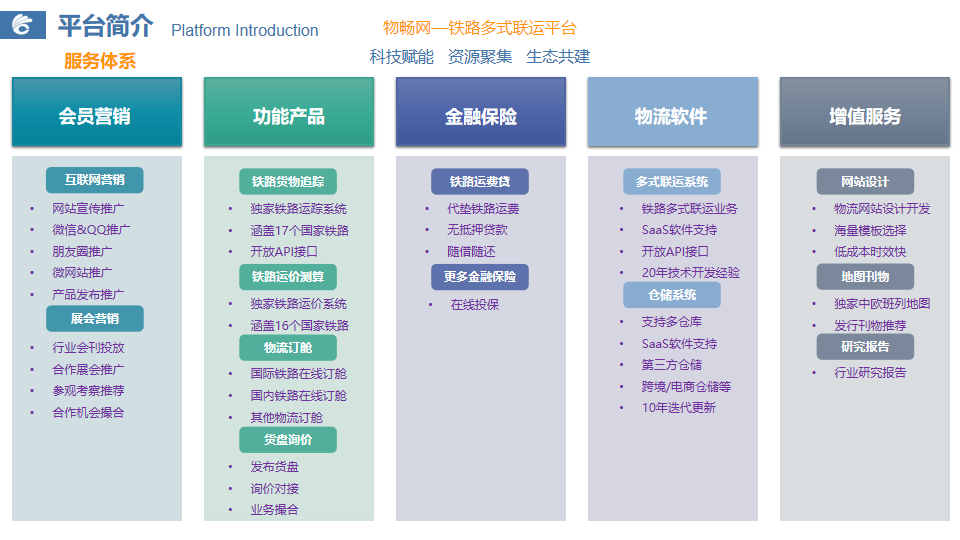 1 运 单 正 本 — Оригинал накладной（给收货人）—（Для получателя）1 运 单 正 本 — Оригинал накладной（给收货人）—（Для получателя）1 运 单 正 本 — Оригинал накладной（给收货人）—（Для получателя）1 运 单 正 本 — Оригинал накладной（给收货人）—（Для получателя）1 运 单 正 本 — Оригинал накладной（给收货人）—（Для получателя）1 运 单 正 本 — Оригинал накладной（给收货人）—（Для получателя）1 运 单 正 本 — Оригинал накладной（给收货人）—（Для получателя）1 运 单 正 本 — Оригинал накладной（给收货人）—（Для получателя）1 运 单 正 本 — Оригинал накладной（给收货人）—（Для получателя）1 运 单 正 本 — Оригинал накладной（给收货人）—（Для получателя）1 运 单 正 本 — Оригинал накладной（给收货人）—（Для получателя）1 运 单 正 本 — Оригинал накладной（给收货人）—（Для получателя）1 运 单 正 本 — Оригинал накладной（给收货人）—（Для получателя）1 运 单 正 本 — Оригинал накладной（给收货人）—（Для получателя）29 批号—Отправка №29 批号—Отправка №29 批号—Отправка №29 批号—Отправка №29 批号—Отправка №国际货协运单 — Накладная СМГС缔约承运人— Договорный перевозчик1 发货人—Отправитель1 发货人—Отправитель1 发货人—Отправитель2 发站—Станция отправления2 发站—Станция отправления2 发站—Станция отправления2 发站—Станция отправления2 发站—Станция отправления2 发站—Станция отправления2 发站—Станция отправления2 发站—Станция отправления2 发站—Станция отправления2 发站—Станция отправления国际货协运单 — Накладная СМГС缔约承运人— Договорный перевозчик国际货协运单 — Накладная СМГС缔约承运人— Договорный перевозчик3 发货人声明—Заявления отправителя3 发货人声明—Заявления отправителя3 发货人声明—Заявления отправителя3 发货人声明—Заявления отправителя3 发货人声明—Заявления отправителя3 发货人声明—Заявления отправителя3 发货人声明—Заявления отправителя3 发货人声明—Заявления отправителя3 发货人声明—Заявления отправителя3 发货人声明—Заявления отправителя3 发货人声明—Заявления отправителя3 发货人声明—Заявления отправителя国际货协运单 — Накладная СМГС缔约承运人— Договорный перевозчик签字—Подпись签字—Подпись签字—Подпись签字—Подпись签字—Подпись签字—Подпись3 发货人声明—Заявления отправителя3 发货人声明—Заявления отправителя3 发货人声明—Заявления отправителя3 发货人声明—Заявления отправителя3 发货人声明—Заявления отправителя3 发货人声明—Заявления отправителя3 发货人声明—Заявления отправителя3 发货人声明—Заявления отправителя3 发货人声明—Заявления отправителя3 发货人声明—Заявления отправителя3 发货人声明—Заявления отправителя3 发货人声明—Заявления отправителя国际货协运单 — Накладная СМГС缔约承运人— Договорный перевозчик4 收货人—Получатель4 收货人—Получатель4 收货人—Получатель3 发货人声明—Заявления отправителя3 发货人声明—Заявления отправителя3 发货人声明—Заявления отправителя3 发货人声明—Заявления отправителя3 发货人声明—Заявления отправителя3 发货人声明—Заявления отправителя3 发货人声明—Заявления отправителя3 发货人声明—Заявления отправителя3 发货人声明—Заявления отправителя3 发货人声明—Заявления отправителя3 发货人声明—Заявления отправителя3 发货人声明—Заявления отправителя国际货协运单 — Накладная СМГС缔约承运人— Договорный перевозчик3 发货人声明—Заявления отправителя3 发货人声明—Заявления отправителя3 发货人声明—Заявления отправителя3 发货人声明—Заявления отправителя3 发货人声明—Заявления отправителя3 发货人声明—Заявления отправителя3 发货人声明—Заявления отправителя3 发货人声明—Заявления отправителя3 发货人声明—Заявления отправителя3 发货人声明—Заявления отправителя3 发货人声明—Заявления отправителя3 发货人声明—Заявления отправителя5 到站—Станция назначения5 到站—Станция назначения5 到站—Станция назначения5 到站—Станция назначения3 发货人声明—Заявления отправителя3 发货人声明—Заявления отправителя3 发货人声明—Заявления отправителя3 发货人声明—Заявления отправителя3 发货人声明—Заявления отправителя3 发货人声明—Заявления отправителя3 发货人声明—Заявления отправителя3 发货人声明—Заявления отправителя3 发货人声明—Заявления отправителя3 发货人声明—Заявления отправителя3 发货人声明—Заявления отправителя3 发货人声明—Заявления отправителя3 发货人声明—Заявления отправителя3 发货人声明—Заявления отправителя3 发货人声明—Заявления отправителя3 发货人声明—Заявления отправителя3 发货人声明—Заявления отправителя3 发货人声明—Заявления отправителя3 发货人声明—Заявления отправителя3 发货人声明—Заявления отправителя3 发货人声明—Заявления отправителя3 发货人声明—Заявления отправителя3 发货人声明—Заявления отправителя3 发货人声明—Заявления отправителя8 车辆由何方提供—Вагон предоставлен / 9 载重量—Грузоподъёмность 10 轴数—Оси / 11 自重—Масса тары / 12 罐车类型—Тип цистерны8 车辆由何方提供—Вагон предоставлен / 9 载重量—Грузоподъёмность 10 轴数—Оси / 11 自重—Масса тары / 12 罐车类型—Тип цистерны8 车辆由何方提供—Вагон предоставлен / 9 载重量—Грузоподъёмность 10 轴数—Оси / 11 自重—Масса тары / 12 罐车类型—Тип цистерны8 车辆由何方提供—Вагон предоставлен / 9 载重量—Грузоподъёмность 10 轴数—Оси / 11 自重—Масса тары / 12 罐车类型—Тип цистерны8 车辆由何方提供—Вагон предоставлен / 9 载重量—Грузоподъёмность 10 轴数—Оси / 11 自重—Масса тары / 12 罐车类型—Тип цистерны8 车辆由何方提供—Вагон предоставлен / 9 载重量—Грузоподъёмность 10 轴数—Оси / 11 自重—Масса тары / 12 罐车类型—Тип цистерны8 车辆由何方提供—Вагон предоставлен / 9 载重量—Грузоподъёмность 10 轴数—Оси / 11 自重—Масса тары / 12 罐车类型—Тип цистерны8 车辆由何方提供—Вагон предоставлен / 9 载重量—Грузоподъёмность 10 轴数—Оси / 11 自重—Масса тары / 12 罐车类型—Тип цистерны8 车辆由何方提供—Вагон предоставлен / 9 载重量—Грузоподъёмность 10 轴数—Оси / 11 自重—Масса тары / 12 罐车类型—Тип цистерны8 车辆由何方提供—Вагон предоставлен / 9 载重量—Грузоподъёмность 10 轴数—Оси / 11 自重—Масса тары / 12 罐车类型—Тип цистерны8 车辆由何方提供—Вагон предоставлен / 9 载重量—Грузоподъёмность 10 轴数—Оси / 11 自重—Масса тары / 12 罐车类型—Тип цистерны8 车辆由何方提供—Вагон предоставлен / 9 载重量—Грузоподъёмность 10 轴数—Оси / 11 自重—Масса тары / 12 罐车类型—Тип цистерны6 国境口岸站—Пограничные станции переходов6 国境口岸站—Пограничные станции переходов6 国境口岸站—Пограничные станции переходов7 车辆—Вагон7 车辆—Вагон7 车辆—Вагон7 车辆—Вагон7 车辆—Вагон88910111212换装后—После перегрузки换装后—После перегрузки换装后—После перегрузки换装后—После перегрузки6 国境口岸站—Пограничные станции переходов6 国境口岸站—Пограничные станции переходов6 国境口岸站—Пограничные станции переходов13  货物重量Масса груза13  货物重量Масса груза13  货物重量Масса груза14 件数К-во мест6 国境口岸站—Пограничные станции переходов6 国境口岸站—Пограничные станции переходов6 国境口岸站—Пограничные станции переходов13  货物重量Масса груза13  货物重量Масса груза13  货物重量Масса груза14 件数К-во мест6 国境口岸站—Пограничные станции переходов6 国境口岸站—Пограничные станции переходов6 国境口岸站—Пограничные станции переходов6 国境口岸站—Пограничные станции переходов6 国境口岸站—Пограничные станции переходов6 国境口岸站—Пограничные станции переходов6 国境口岸站—Пограничные станции переходов6 国境口岸站—Пограничные станции переходов6 国境口岸站—Пограничные станции переходов6 国境口岸站—Пограничные станции переходов6 国境口岸站—Пограничные станции переходов6 国境口岸站—Пограничные станции переходов6 国境口岸站—Пограничные станции переходов6 国境口岸站—Пограничные станции переходов6 国境口岸站—Пограничные станции переходов6 国境口岸站—Пограничные станции переходов6 国境口岸站—Пограничные станции переходов6 国境口岸站—Пограничные станции переходов15 货物名称—Наименование груза15 货物名称—Наименование груза15 货物名称—Наименование груза15 货物名称—Наименование груза15 货物名称—Наименование груза16 包装种类Род упаковки16 包装种类Род упаковки16 包装种类Род упаковки16 包装种类Род упаковки17 件数К-во мест17 件数К-во мест17 件数К-во мест18 重量（公斤）Масса (в кг)18 重量（公斤）Масса (в кг)19 封印—Пломбы19 封印—Пломбы19 封印—Пломбы19 封印—Пломбы19 封印—Пломбы15 货物名称—Наименование груза15 货物名称—Наименование груза15 货物名称—Наименование груза15 货物名称—Наименование груза15 货物名称—Наименование груза16 包装种类Род упаковки16 包装种类Род упаковки16 包装种类Род упаковки16 包装种类Род упаковки17 件数К-во мест17 件数К-во мест17 件数К-во мест18 重量（公斤）Масса (в кг)18 重量（公斤）Масса (в кг)数量К-во数量К-во记号—знаки记号—знаки记号—знаки15 货物名称—Наименование груза15 货物名称—Наименование груза15 货物名称—Наименование груза15 货物名称—Наименование груза15 货物名称—Наименование груза16 包装种类Род упаковки16 包装种类Род упаковки16 包装种类Род упаковки16 包装种类Род упаковки17 件数К-во мест17 件数К-во мест17 件数К-во мест18 重量（公斤）Масса (в кг)18 重量（公斤）Масса (в кг)15 货物名称—Наименование груза15 货物名称—Наименование груза15 货物名称—Наименование груза15 货物名称—Наименование груза15 货物名称—Наименование груза16 包装种类Род упаковки16 包装种类Род упаковки16 包装种类Род упаковки16 包装种类Род упаковки17 件数К-во мест17 件数К-во мест17 件数К-во мест18 重量（公斤）Масса (в кг)18 重量（公斤）Масса (в кг)15 货物名称—Наименование груза15 货物名称—Наименование груза15 货物名称—Наименование груза15 货物名称—Наименование груза15 货物名称—Наименование груза16 包装种类Род упаковки16 包装种类Род упаковки16 包装种类Род упаковки16 包装种类Род упаковки17 件数К-во мест17 件数К-во мест17 件数К-во мест18 重量（公斤）Масса (в кг)18 重量（公斤）Масса (в кг)15 货物名称—Наименование груза15 货物名称—Наименование груза15 货物名称—Наименование груза15 货物名称—Наименование груза15 货物名称—Наименование груза16 包装种类Род упаковки16 包装种类Род упаковки16 包装种类Род упаковки16 包装种类Род упаковки17 件数К-во мест17 件数К-во мест17 件数К-во мест18 重量（公斤）Масса (в кг)18 重量（公斤）Масса (в кг)15 货物名称—Наименование груза15 货物名称—Наименование груза15 货物名称—Наименование груза15 货物名称—Наименование груза15 货物名称—Наименование груза16 包装种类Род упаковки16 包装种类Род упаковки16 包装种类Род упаковки16 包装种类Род упаковки17 件数К-во мест17 件数К-во мест17 件数К-во мест18 重量（公斤）Масса (в кг)18 重量（公斤）Масса (в кг)15 货物名称—Наименование груза15 货物名称—Наименование груза15 货物名称—Наименование груза15 货物名称—Наименование груза15 货物名称—Наименование груза16 包装种类Род упаковки16 包装种类Род упаковки16 包装种类Род упаковки16 包装种类Род упаковки17 件数К-во мест17 件数К-во мест17 件数К-во мест18 重量（公斤）Масса (в кг)18 重量（公斤）Масса (в кг)15 货物名称—Наименование груза15 货物名称—Наименование груза15 货物名称—Наименование груза15 货物名称—Наименование груза15 货物名称—Наименование груза16 包装种类Род упаковки16 包装种类Род упаковки16 包装种类Род упаковки16 包装种类Род упаковки17 件数К-во мест17 件数К-во мест17 件数К-во мест18 重量（公斤）Масса (в кг)18 重量（公斤）Масса (в кг)15 货物名称—Наименование груза15 货物名称—Наименование груза15 货物名称—Наименование груза15 货物名称—Наименование груза15 货物名称—Наименование груза16 包装种类Род упаковки16 包装种类Род упаковки16 包装种类Род упаковки16 包装种类Род упаковки17 件数К-во мест17 件数К-во мест17 件数К-во мест18 重量（公斤）Масса (в кг)18 重量（公斤）Масса (в кг)20 由何方装车—Погружено20 由何方装车—Погружено20 由何方装车—Погружено20 由何方装车—Погружено20 由何方装车—Погружено15 货物名称—Наименование груза15 货物名称—Наименование груза15 货物名称—Наименование груза15 货物名称—Наименование груза15 货物名称—Наименование груза16 包装种类Род упаковки16 包装种类Род упаковки16 包装种类Род упаковки16 包装种类Род упаковки17 件数К-во мест17 件数К-во мест17 件数К-во мест18 重量（公斤）Масса (в кг)18 重量（公斤）Масса (в кг)21 确定重量的方法Способ определения массы21 确定重量的方法Способ определения массы21 确定重量的方法Способ определения массы21 确定重量的方法Способ определения массы21 确定重量的方法Способ определения массы22承运人—Перевозчики承运人—Перевозчики承运人—Перевозчики承运人—Перевозчики承运人—Перевозчики(区段自/至—участки от/до)(区段自/至—участки от/до)(区段自/至—участки от/до)(区段自/至—участки от/до)(区段自/至—участки от/до)(区段自/至—участки от/до)车站代码(коды станций)车站代码(коды станций)23 运送费用的支付—Уплата провозных платежей23 运送费用的支付—Уплата провозных платежей23 运送费用的支付—Уплата провозных платежей23 运送费用的支付—Уплата провозных платежей23 运送费用的支付—Уплата провозных платежей23 运送费用的支付—Уплата провозных платежей23 运送费用的支付—Уплата провозных платежей23 运送费用的支付—Уплата провозных платежей23 运送费用的支付—Уплата провозных платежей23 运送费用的支付—Уплата провозных платежей23 运送费用的支付—Уплата провозных платежей23 运送费用的支付—Уплата провозных платежей23 运送费用的支付—Уплата провозных платежей23 运送费用的支付—Уплата провозных платежей23 运送费用的支付—Уплата провозных платежей23 运送费用的支付—Уплата провозных платежей23 运送费用的支付—Уплата провозных платежей23 运送费用的支付—Уплата провозных платежей23 运送费用的支付—Уплата провозных платежей23 运送费用的支付—Уплата провозных платежей23 运送费用的支付—Уплата провозных платежей23 运送费用的支付—Уплата провозных платежей23 运送费用的支付—Уплата провозных платежей23 运送费用的支付—Уплата провозных платежей23 运送费用的支付—Уплата провозных платежей23 运送费用的支付—Уплата провозных платежей23 运送费用的支付—Уплата провозных платежей23 运送费用的支付—Уплата провозных платежей23 运送费用的支付—Уплата провозных платежей23 运送费用的支付—Уплата провозных платежей23 运送费用的支付—Уплата провозных платежей23 运送费用的支付—Уплата провозных платежей23 运送费用的支付—Уплата провозных платежей23 运送费用的支付—Уплата провозных платежей23 运送费用的支付—Уплата провозных платежей23 运送费用的支付—Уплата провозных платежей23 运送费用的支付—Уплата провозных платежей23 运送费用的支付—Уплата провозных платежей23 运送费用的支付—Уплата провозных платежей23 运送费用的支付—Уплата провозных платежей24 发货人添附的文件—Документы, приложенные отправителем24 发货人添附的文件—Документы, приложенные отправителем24 发货人添附的文件—Документы, приложенные отправителем24 发货人添附的文件—Документы, приложенные отправителем24 发货人添附的文件—Документы, приложенные отправителем24 发货人添附的文件—Документы, приложенные отправителем24 发货人添附的文件—Документы, приложенные отправителем24 发货人添附的文件—Документы, приложенные отправителем24 发货人添附的文件—Документы, приложенные отправителем24 发货人添附的文件—Документы, приложенные отправителем24 发货人添附的文件—Документы, приложенные отправителем24 发货人添附的文件—Документы, приложенные отправителем24 发货人添附的文件—Документы, приложенные отправителем24 发货人添附的文件—Документы, приложенные отправителем24 发货人添附的文件—Документы, приложенные отправителем24 发货人添附的文件—Документы, приложенные отправителем24 发货人添附的文件—Документы, приложенные отправителем24 发货人添附的文件—Документы, приложенные отправителем24 发货人添附的文件—Документы, приложенные отправителем24 发货人添附的文件—Документы, приложенные отправителем25 与承运人无关的信息，供货合同号码Информация, не предназначенная для перевозчика, № договора на поставку25 与承运人无关的信息，供货合同号码Информация, не предназначенная для перевозчика, № договора на поставку25 与承运人无关的信息，供货合同号码Информация, не предназначенная для перевозчика, № договора на поставку25 与承运人无关的信息，供货合同号码Информация, не предназначенная для перевозчика, № договора на поставку25 与承运人无关的信息，供货合同号码Информация, не предназначенная для перевозчика, № договора на поставку25 与承运人无关的信息，供货合同号码Информация, не предназначенная для перевозчика, № договора на поставку25 与承运人无关的信息，供货合同号码Информация, не предназначенная для перевозчика, № договора на поставку25 与承运人无关的信息，供货合同号码Информация, не предназначенная для перевозчика, № договора на поставку25 与承运人无关的信息，供货合同号码Информация, не предназначенная для перевозчика, № договора на поставку25 与承运人无关的信息，供货合同号码Информация, не предназначенная для перевозчика, № договора на поставку25 与承运人无关的信息，供货合同号码Информация, не предназначенная для перевозчика, № договора на поставку25 与承运人无关的信息，供货合同号码Информация, не предназначенная для перевозчика, № договора на поставку25 与承运人无关的信息，供货合同号码Информация, не предназначенная для перевозчика, № договора на поставку25 与承运人无关的信息，供货合同号码Информация, не предназначенная для перевозчика, № договора на поставку26 缔结运输合同的日期Дата заключения договора перевозки26 缔结运输合同的日期Дата заключения договора перевозки27 到达日期—Дата прибытия27 到达日期—Дата прибытия27 到达日期—Дата прибытия28 办理海关和其他行政手续的记载Отметки для выполнения таможенных и других административных формальностей28 办理海关和其他行政手续的记载Отметки для выполнения таможенных и других административных формальностей28 办理海关和其他行政手续的记载Отметки для выполнения таможенных и других административных формальностей28 办理海关和其他行政手续的记载Отметки для выполнения таможенных и других административных формальностей28 办理海关和其他行政手续的记载Отметки для выполнения таможенных и других административных формальностей28 办理海关和其他行政手续的记载Отметки для выполнения таможенных и других административных формальностей28 办理海关和其他行政手续的记载Отметки для выполнения таможенных и других административных формальностей28 办理海关和其他行政手续的记载Отметки для выполнения таможенных и других административных формальностей28 办理海关和其他行政手续的记载Отметки для выполнения таможенных и других административных формальностей28 办理海关和其他行政手续的记载Отметки для выполнения таможенных и других административных формальностей28 办理海关和其他行政手续的记载Отметки для выполнения таможенных и других административных формальностей28 办理海关和其他行政手续的记载Отметки для выполнения таможенных и других административных формальностей28 办理海关和其他行政手续的记载Отметки для выполнения таможенных и других административных формальностей28 办理海关和其他行政手续的记载Отметки для выполнения таможенных и других административных формальностей计算运送费用的各项 — Разделы по расчёту провозных платежей计算运送费用的各项 — Разделы по расчёту провозных платежей计算运送费用的各项 — Разделы по расчёту провозных платежей计算运送费用的各项 — Разделы по расчёту провозных платежей计算运送费用的各项 — Разделы по расчёту провозных платежей计算运送费用的各项 — Разделы по расчёту провозных платежей计算运送费用的各项 — Разделы по расчёту провозных платежей计算运送费用的各项 — Разделы по расчёту провозных платежей计算运送费用的各项 — Разделы по расчёту провозных платежей计算运送费用的各项 — Разделы по расчёту провозных платежей计算运送费用的各项 — Разделы по расчёту провозных платежей计算运送费用的各项 — Разделы по расчёту провозных платежей计算运送费用的各项 — Разделы по расчёту провозных платежей计算运送费用的各项 — Разделы по расчёту провозных платежей计算运送费用的各项 — Разделы по расчёту провозных платежей计算运送费用的各项 — Разделы по расчёту провозных платежей计算运送费用的各项 — Разделы по расчёту провозных платежей计算运送费用的各项 — Разделы по расчёту провозных платежей计算运送费用的各项 — Разделы по расчёту провозных платежей计算运送费用的各项 — Разделы по расчёту провозных платежей计算运送费用的各项 — Разделы по расчёту провозных платежей计算运送费用的各项 — Разделы по расчёту провозных платежей计算运送费用的各项 — Разделы по расчёту провозных платежей计算运送费用的各项 — Разделы по расчёту провозных платежей向发货人计算的费用Расчёты с отправителем向发货人计算的费用Расчёты с отправителем向发货人计算的费用Расчёты с отправителем向发货人计算的费用Расчёты с отправителем向发货人计算的费用Расчёты с отправителем向发货人计算的费用Расчёты с отправителем向发货人计算的费用Расчёты с отправителем向收货人计算的费用Расчёты с получателем向收货人计算的费用Расчёты с получателем向收货人计算的费用Расчёты с получателем向收货人计算的费用Расчёты с получателем向收货人计算的费用Расчёты с получателемAA37 区段—Участок37 区段—Участок37 区段—Участок37 区段—Участок37 区段—Участок37 区段—Участок车站代码Коды станций车站代码Коды станций车站代码Коды станций38  里程（公里）Расстояние, км38  里程（公里）Расстояние, км38  里程（公里）Расстояние, км38  里程（公里）Расстояние, км38  里程（公里）Расстояние, км39 计费重量（公斤）Расчётная масса, кг39 计费重量（公斤）Расчётная масса, кг39 计费重量（公斤）Расчётная масса, кг39 计费重量（公斤）Расчётная масса, кг39 计费重量（公斤）Расчётная масса, кг39 计费重量（公斤）Расчётная масса, кг39 计费重量（公斤）Расчётная масса, кг39 计费重量（公斤）Расчётная масса, кг44 运价货币Валюта тарифа44 运价货币Валюта тарифа44 运价货币Валюта тарифа45 支付货币Валюта платежа45 支付货币Валюта платежа45 支付货币Валюта платежа45 支付货币Валюта платежа46 运价货币Валюта тарифа46 运价货币Валюта тарифа46 运价货币Валюта тарифа47 支付货币Валюта платежа47 支付货币Валюта платежаAA自—От自—От自—От自—От自—От自—От38  里程（公里）Расстояние, км38  里程（公里）Расстояние, км38  里程（公里）Расстояние, км38  里程（公里）Расстояние, км38  里程（公里）Расстояние, км39 计费重量（公斤）Расчётная масса, кг39 计费重量（公斤）Расчётная масса, кг39 计费重量（公斤）Расчётная масса, кг39 计费重量（公斤）Расчётная масса, кг39 计费重量（公斤）Расчётная масса, кг39 计费重量（公斤）Расчётная масса, кг39 计费重量（公斤）Расчётная масса, кг39 计费重量（公斤）Расчётная масса, кг44 运价货币Валюта тарифа44 运价货币Валюта тарифа44 运价货币Валюта тарифа45 支付货币Валюта платежа45 支付货币Валюта платежа45 支付货币Валюта платежа45 支付货币Валюта платежа46 运价货币Валюта тарифа46 运价货币Валюта тарифа46 运价货币Валюта тарифа47 支付货币Валюта платежа47 支付货币Валюта платежаAA自—От自—От自—От自—От自—От自—От484848494949495050505151AA至—До至—До至—До至—До至—До至—До484848494949495050505151AA40 杂费Дополнительные сборы40 杂费Дополнительные сборы==========}525252535353535454545555AA40 杂费Дополнительные сборы40 杂费Дополнительные сборы==========}525252535353535454545555AA41 运价—Тариф41 运价—Тариф41 运价—Тариф42 货物代码—Код груза42 货物代码—Код груза42 货物代码—Код груза42 货物代码—Код груза42 货物代码—Код груза43 兑换率—Курс пересчёта43 兑换率—Курс пересчёта43 兑换率—Курс пересчёта43 兑换率—Курс пересчёта43 兑换率—Курс пересчёта43 兑换率—Курс пересчёта43 兑换率—Курс пересчёта43 兑换率—Курс пересчёта43 兑换率—Курс пересчёта43 兑换率—Курс пересчёта43 兑换率—Курс пересчёта共计Итого: ►共计Итого: ►共计Итого: ►565656575757575858585959ББ37 区段—Участок37 区段—Участок37 区段—Участок37 区段—Участок37 区段—Участок37 区段—Участок车站代码Коды станций车站代码Коды станций车站代码Коды станций38  里程（公里）Расстояние, км38  里程（公里）Расстояние, км38  里程（公里）Расстояние, км38  里程（公里）Расстояние, км38  里程（公里）Расстояние, км39 计费重量（公斤）Расчётная масса, кг39 计费重量（公斤）Расчётная масса, кг39 计费重量（公斤）Расчётная масса, кг39 计费重量（公斤）Расчётная масса, кг39 计费重量（公斤）Расчётная масса, кг39 计费重量（公斤）Расчётная масса, кг39 计费重量（公斤）Расчётная масса, кг39 计费重量（公斤）Расчётная масса, кг44 运价货币Валюта тарифа44 运价货币Валюта тарифа44 运价货币Валюта тарифа45 支付货币Валюта платежа45 支付货币Валюта платежа45 支付货币Валюта платежа45 支付货币Валюта платежа46 运价货币Валюта тарифа46 运价货币Валюта тарифа46 运价货币Валюта тарифа47 支付货币Валюта платежа47 支付货币Валюта платежаББ自—От自—От自—От自—От自—От自—От38  里程（公里）Расстояние, км38  里程（公里）Расстояние, км38  里程（公里）Расстояние, км38  里程（公里）Расстояние, км38  里程（公里）Расстояние, км39 计费重量（公斤）Расчётная масса, кг39 计费重量（公斤）Расчётная масса, кг39 计费重量（公斤）Расчётная масса, кг39 计费重量（公斤）Расчётная масса, кг39 计费重量（公斤）Расчётная масса, кг39 计费重量（公斤）Расчётная масса, кг39 计费重量（公斤）Расчётная масса, кг39 计费重量（公斤）Расчётная масса, кг44 运价货币Валюта тарифа44 运价货币Валюта тарифа44 运价货币Валюта тарифа45 支付货币Валюта платежа45 支付货币Валюта платежа45 支付货币Валюта платежа45 支付货币Валюта платежа46 运价货币Валюта тарифа46 运价货币Валюта тарифа46 运价货币Валюта тарифа47 支付货币Валюта платежа47 支付货币Валюта платежаББ自—От自—От自—От自—От自—От自—От484848494949495050505151ББ至—До至—До至—До至—До至—До至—До484848494949495050505151ББ40 杂费Дополнительные сборы40 杂费Дополнительные сборы==========}525252535353535454545555ББ40 杂费Дополнительные сборы40 杂费Дополнительные сборы==========}525252535353535454545555ББ41 运价—Тариф41 运价—Тариф41 运价—Тариф42 货物代码—Код груза42 货物代码—Код груза42 货物代码—Код груза42 货物代码—Код груза42 货物代码—Код груза43 兑换率—Курс пересчёта43 兑换率—Курс пересчёта43 兑换率—Курс пересчёта43 兑换率—Курс пересчёта43 兑换率—Курс пересчёта43 兑换率—Курс пересчёта43 兑换率—Курс пересчёта43 兑换率—Курс пересчёта43 兑换率—Курс пересчёта43 兑换率—Курс пересчёта43 兑换率—Курс пересчёта共计Итого: ►共计Итого: ►共计Итого: ►565656575757575858585959ВВ37 区段—Участок37 区段—Участок37 区段—Участок37 区段—Участок37 区段—Участок37 区段—Участок车站代码Коды станций车站代码Коды станций车站代码Коды станций38  里程（公里）Расстояние, км38  里程（公里）Расстояние, км38  里程（公里）Расстояние, км38  里程（公里）Расстояние, км38  里程（公里）Расстояние, км39 计费重量（公斤）Расчётная масса, кг39 计费重量（公斤）Расчётная масса, кг39 计费重量（公斤）Расчётная масса, кг39 计费重量（公斤）Расчётная масса, кг39 计费重量（公斤）Расчётная масса, кг39 计费重量（公斤）Расчётная масса, кг39 计费重量（公斤）Расчётная масса, кг39 计费重量（公斤）Расчётная масса, кг44 运价货币Валюта тарифа44 运价货币Валюта тарифа44 运价货币Валюта тарифа45 支付货币Валюта платежа45 支付货币Валюта платежа45 支付货币Валюта платежа45 支付货币Валюта платежа46 运价货币Валюта тарифа46 运价货币Валюта тарифа46 运价货币Валюта тарифа47 支付货币Валюта платежа47 支付货币Валюта платежаВВ自—От自—От自—От自—От自—От自—От38  里程（公里）Расстояние, км38  里程（公里）Расстояние, км38  里程（公里）Расстояние, км38  里程（公里）Расстояние, км38  里程（公里）Расстояние, км39 计费重量（公斤）Расчётная масса, кг39 计费重量（公斤）Расчётная масса, кг39 计费重量（公斤）Расчётная масса, кг39 计费重量（公斤）Расчётная масса, кг39 计费重量（公斤）Расчётная масса, кг39 计费重量（公斤）Расчётная масса, кг39 计费重量（公斤）Расчётная масса, кг39 计费重量（公斤）Расчётная масса, кг44 运价货币Валюта тарифа44 运价货币Валюта тарифа44 运价货币Валюта тарифа45 支付货币Валюта платежа45 支付货币Валюта платежа45 支付货币Валюта платежа45 支付货币Валюта платежа46 运价货币Валюта тарифа46 运价货币Валюта тарифа46 运价货币Валюта тарифа47 支付货币Валюта платежа47 支付货币Валюта платежаВВ自—От自—От自—От自—От自—От自—От484848494949495050505151ВВ至—До至—До至—До至—До至—До至—До484848494949495050505151ВВ40 杂费Дополнительные сборы40 杂费Дополнительные сборы==========}525252535353535454545555ВВ40 杂费Дополнительные сборы40 杂费Дополнительные сборы==========}525252535353535454545555ВВ41 运价—Тариф41 运价—Тариф41 运价—Тариф42 货物代码—Код груза42 货物代码—Код груза42 货物代码—Код груза42 货物代码—Код груза42 货物代码—Код груза43 兑换率—Курс пересчёта43 兑换率—Курс пересчёта43 兑换率—Курс пересчёта43 兑换率—Курс пересчёта43 兑换率—Курс пересчёта43 兑换率—Курс пересчёта43 兑换率—Курс пересчёта43 兑换率—Курс пересчёта43 兑换率—Курс пересчёта43 兑换率—Курс пересчёта43 兑换率—Курс пересчёта共计Итого: ►共计Итого: ►共计Итого: ►565656575757575858585959ГГ37 区段—Участок37 区段—Участок37 区段—Участок37 区段—Участок37 区段—Участок37 区段—Участок车站代码Коды станций车站代码Коды станций车站代码Коды станций38  里程（公里）Расстояние, км38  里程（公里）Расстояние, км38  里程（公里）Расстояние, км38  里程（公里）Расстояние, км38  里程（公里）Расстояние, км39 计费重量（公斤）Расчётная масса, кг39 计费重量（公斤）Расчётная масса, кг39 计费重量（公斤）Расчётная масса, кг39 计费重量（公斤）Расчётная масса, кг39 计费重量（公斤）Расчётная масса, кг39 计费重量（公斤）Расчётная масса, кг39 计费重量（公斤）Расчётная масса, кг39 计费重量（公斤）Расчётная масса, кг44 运价货币Валюта тарифа44 运价货币Валюта тарифа44 运价货币Валюта тарифа45 支付货币Валюта платежа45 支付货币Валюта платежа45 支付货币Валюта платежа45 支付货币Валюта платежа46 运价货币Валюта тарифа46 运价货币Валюта тарифа46 运价货币Валюта тарифа47 支付货币Валюта платежа47 支付货币Валюта платежаГГ自—От自—От自—От自—От自—От自—От38  里程（公里）Расстояние, км38  里程（公里）Расстояние, км38  里程（公里）Расстояние, км38  里程（公里）Расстояние, км38  里程（公里）Расстояние, км39 计费重量（公斤）Расчётная масса, кг39 计费重量（公斤）Расчётная масса, кг39 计费重量（公斤）Расчётная масса, кг39 计费重量（公斤）Расчётная масса, кг39 计费重量（公斤）Расчётная масса, кг39 计费重量（公斤）Расчётная масса, кг39 计费重量（公斤）Расчётная масса, кг39 计费重量（公斤）Расчётная масса, кг44 运价货币Валюта тарифа44 运价货币Валюта тарифа44 运价货币Валюта тарифа45 支付货币Валюта платежа45 支付货币Валюта платежа45 支付货币Валюта платежа45 支付货币Валюта платежа46 运价货币Валюта тарифа46 运价货币Валюта тарифа46 运价货币Валюта тарифа47 支付货币Валюта платежа47 支付货币Валюта платежаГГ自—От自—От自—От自—От自—От自—От484848494949495050505151ГГ至—До至—До至—До至—До至—До至—До484848494949495050505151ГГ40 杂费Дополнительные сборы40 杂费Дополнительные сборы==========}525252535353535454545555ГГ40 杂费Дополнительные сборы40 杂费Дополнительные сборы==========}525252535353535454545555ГГ41 运价—Тариф41 运价—Тариф41 运价—Тариф42 货物代码—Код груза42 货物代码—Код груза42 货物代码—Код груза42 货物代码—Код груза42 货物代码—Код груза43 兑换率—Курс пересчёта43 兑换率—Курс пересчёта43 兑换率—Курс пересчёта43 兑换率—Курс пересчёта43 兑换率—Курс пересчёта43 兑换率—Курс пересчёта43 兑换率—Курс пересчёта43 兑换率—Курс пересчёта43 兑换率—Курс пересчёта43 兑换率—Курс пересчёта43 兑换率—Курс пересчёта共计Итого: ►共计Итого: ►共计Итого: ►565656575757575858585959ДД37 区段—Участок37 区段—Участок37 区段—Участок37 区段—Участок37 区段—Участок37 区段—Участок车站代码Коды станций车站代码Коды станций车站代码Коды станций38  里程（公里）Расстояние, км38  里程（公里）Расстояние, км38  里程（公里）Расстояние, км38  里程（公里）Расстояние, км38  里程（公里）Расстояние, км39 计费重量（公斤）Расчётная масса, кг39 计费重量（公斤）Расчётная масса, кг39 计费重量（公斤）Расчётная масса, кг39 计费重量（公斤）Расчётная масса, кг39 计费重量（公斤）Расчётная масса, кг39 计费重量（公斤）Расчётная масса, кг39 计费重量（公斤）Расчётная масса, кг39 计费重量（公斤）Расчётная масса, кг44 运价货币Валюта тарифа44 运价货币Валюта тарифа44 运价货币Валюта тарифа45 支付货币Валюта платежа45 支付货币Валюта платежа45 支付货币Валюта платежа45 支付货币Валюта платежа46 运价货币Валюта тарифа46 运价货币Валюта тарифа46 运价货币Валюта тарифа47 支付货币Валюта платежа47 支付货币Валюта платежаДД自—От自—От自—От自—От自—От自—От38  里程（公里）Расстояние, км38  里程（公里）Расстояние, км38  里程（公里）Расстояние, км38  里程（公里）Расстояние, км38  里程（公里）Расстояние, км39 计费重量（公斤）Расчётная масса, кг39 计费重量（公斤）Расчётная масса, кг39 计费重量（公斤）Расчётная масса, кг39 计费重量（公斤）Расчётная масса, кг39 计费重量（公斤）Расчётная масса, кг39 计费重量（公斤）Расчётная масса, кг39 计费重量（公斤）Расчётная масса, кг39 计费重量（公斤）Расчётная масса, кг44 运价货币Валюта тарифа44 运价货币Валюта тарифа44 运价货币Валюта тарифа45 支付货币Валюта платежа45 支付货币Валюта платежа45 支付货币Валюта платежа45 支付货币Валюта платежа46 运价货币Валюта тарифа46 运价货币Валюта тарифа46 运价货币Валюта тарифа47 支付货币Валюта платежа47 支付货币Валюта платежаДД自—От自—От自—От自—От自—От自—От484848494949495050505151ДД至—До至—До至—До至—До至—До至—До484848494949495050505151ДД40 杂费Дополнительные сборы40 杂费Дополнительные сборы==========}525252535353535454545555ДД40 杂费Дополнительные сборы40 杂费Дополнительные сборы==========}525252535353535454545555ДД41 运价—Тариф41 运价—Тариф41 运价—Тариф42 货物代码—Код груза42 货物代码—Код груза42 货物代码—Код груза42 货物代码—Код груза42 货物代码—Код груза43 兑换率—Курс пересчёта43 兑换率—Курс пересчёта43 兑换率—Курс пересчёта43 兑换率—Курс пересчёта43 兑换率—Курс пересчёта43 兑换率—Курс пересчёта43 兑换率—Курс пересчёта43 兑换率—Курс пересчёта43 兑换率—Курс пересчёта43 兑换率—Курс пересчёта43 兑换率—Курс пересчёта共计Итого: ►共计Итого: ►共计Итого: ►565656575757575858585959ЕЕ37 区段—Участок37 区段—Участок37 区段—Участок37 区段—Участок37 区段—Участок37 区段—Участок车站代码Коды станций车站代码Коды станций车站代码Коды станций38  里程（公里）Расстояние, км38  里程（公里）Расстояние, км38  里程（公里）Расстояние, км38  里程（公里）Расстояние, км38  里程（公里）Расстояние, км39 计费重量（公斤）Расчётная масса, кг39 计费重量（公斤）Расчётная масса, кг39 计费重量（公斤）Расчётная масса, кг39 计费重量（公斤）Расчётная масса, кг39 计费重量（公斤）Расчётная масса, кг39 计费重量（公斤）Расчётная масса, кг39 计费重量（公斤）Расчётная масса, кг39 计费重量（公斤）Расчётная масса, кг44 运价货币Валюта тарифа44 运价货币Валюта тарифа44 运价货币Валюта тарифа45 支付货币Валюта платежа45 支付货币Валюта платежа45 支付货币Валюта платежа45 支付货币Валюта платежа46 运价货币Валюта тарифа46 运价货币Валюта тарифа46 运价货币Валюта тарифа47 支付货币Валюта платежа47 支付货币Валюта платежаЕЕ自—От自—От自—От自—От自—От自—От38  里程（公里）Расстояние, км38  里程（公里）Расстояние, км38  里程（公里）Расстояние, км38  里程（公里）Расстояние, км38  里程（公里）Расстояние, км39 计费重量（公斤）Расчётная масса, кг39 计费重量（公斤）Расчётная масса, кг39 计费重量（公斤）Расчётная масса, кг39 计费重量（公斤）Расчётная масса, кг39 计费重量（公斤）Расчётная масса, кг39 计费重量（公斤）Расчётная масса, кг39 计费重量（公斤）Расчётная масса, кг39 计费重量（公斤）Расчётная масса, кг44 运价货币Валюта тарифа44 运价货币Валюта тарифа44 运价货币Валюта тарифа45 支付货币Валюта платежа45 支付货币Валюта платежа45 支付货币Валюта платежа45 支付货币Валюта платежа46 运价货币Валюта тарифа46 运价货币Валюта тарифа46 运价货币Валюта тарифа47 支付货币Валюта платежа47 支付货币Валюта платежаЕЕ自—От自—От自—От自—От自—От自—От484848494949495050505151ЕЕ至—До至—До至—До至—До至—До至—До484848494949495050505151ЕЕ40 杂费Дополнительные сборы40 杂费Дополнительные сборы==========}525252535353535454545555ЕЕ40 杂费Дополнительные сборы40 杂费Дополнительные сборы==========}525252535353535454545555ЕЕ41 运价—Тариф41 运价—Тариф41 运价—Тариф42 货物代码—Код груза42 货物代码—Код груза42 货物代码—Код груза42 货物代码—Код груза42 货物代码—Код груза43 兑换率—Курс пересчёта43 兑换率—Курс пересчёта43 兑换率—Курс пересчёта43 兑换率—Курс пересчёта43 兑换率—Курс пересчёта43 兑换率—Курс пересчёта43 兑换率—Курс пересчёта43 兑换率—Курс пересчёта43 兑换率—Курс пересчёта43 兑换率—Курс пересчёта43 兑换率—Курс пересчёта共计Итого: ►共计Итого: ►共计Итого: ►56565657575757585858595964 计算和核收运送费用的记载—Отметки для исчисления и взимания провозных платежей64 计算和核收运送费用的记载—Отметки для исчисления и взимания провозных платежей64 计算和核收运送费用的记载—Отметки для исчисления и взимания провозных платежей64 计算和核收运送费用的记载—Отметки для исчисления и взимания провозных платежей64 计算和核收运送费用的记载—Отметки для исчисления и взимания провозных платежей64 计算和核收运送费用的记载—Отметки для исчисления и взимания провозных платежей64 计算和核收运送费用的记载—Отметки для исчисления и взимания провозных платежей64 计算和核收运送费用的记载—Отметки для исчисления и взимания провозных платежей64 计算和核收运送费用的记载—Отметки для исчисления и взимания провозных платежей64 计算和核收运送费用的记载—Отметки для исчисления и взимания провозных платежей64 计算和核收运送费用的记载—Отметки для исчисления и взимания провозных платежей64 计算和核收运送费用的记载—Отметки для исчисления и взимания провозных платежей64 计算和核收运送费用的记载—Отметки для исчисления и взимания провозных платежей64 计算和核收运送费用的记载—Отметки для исчисления и взимания провозных платежей64 计算和核收运送费用的记载—Отметки для исчисления и взимания провозных платежей64 计算和核收运送费用的记载—Отметки для исчисления и взимания провозных платежей64 计算和核收运送费用的记载—Отметки для исчисления и взимания провозных платежей64 计算和核收运送费用的记载—Отметки для исчисления и взимания провозных платежей64 计算和核收运送费用的记载—Отметки для исчисления и взимания провозных платежей64 计算和核收运送费用的记载—Отметки для исчисления и взимания провозных платежей64 计算和核收运送费用的记载—Отметки для исчисления и взимания провозных платежей总计Всего: ►总计Всего: ►总计Всего: ►60606061616161626262636365 应向发货人补收的费用—Дополнительно взыскать с отправителя за65 应向发货人补收的费用—Дополнительно взыскать с отправителя за65 应向发货人补收的费用—Дополнительно взыскать с отправителя за65 应向发货人补收的费用—Дополнительно взыскать с отправителя за65 应向发货人补收的费用—Дополнительно взыскать с отправителя за65 应向发货人补收的费用—Дополнительно взыскать с отправителя за65 应向发货人补收的费用—Дополнительно взыскать с отправителя за65 应向发货人补收的费用—Дополнительно взыскать с отправителя за65 应向发货人补收的费用—Дополнительно взыскать с отправителя за65 应向发货人补收的费用—Дополнительно взыскать с отправителя за65 应向发货人补收的费用—Дополнительно взыскать с отправителя за65 应向发货人补收的费用—Дополнительно взыскать с отправителя за2 运 行 报 单 — Дорожная ведомость（给向收货人交付货物的承运人）— （для перевозчика, выдающего груз получателю）2 运 行 报 单 — Дорожная ведомость（给向收货人交付货物的承运人）— （для перевозчика, выдающего груз получателю）2 运 行 报 单 — Дорожная ведомость（给向收货人交付货物的承运人）— （для перевозчика, выдающего груз получателю）2 运 行 报 单 — Дорожная ведомость（给向收货人交付货物的承运人）— （для перевозчика, выдающего груз получателю）2 运 行 报 单 — Дорожная ведомость（给向收货人交付货物的承运人）— （для перевозчика, выдающего груз получателю）2 运 行 报 单 — Дорожная ведомость（给向收货人交付货物的承运人）— （для перевозчика, выдающего груз получателю）2 运 行 报 单 — Дорожная ведомость（给向收货人交付货物的承运人）— （для перевозчика, выдающего груз получателю）2 运 行 报 单 — Дорожная ведомость（给向收货人交付货物的承运人）— （для перевозчика, выдающего груз получателю）2 运 行 报 单 — Дорожная ведомость（给向收货人交付货物的承运人）— （для перевозчика, выдающего груз получателю）2 运 行 报 单 — Дорожная ведомость（给向收货人交付货物的承运人）— （для перевозчика, выдающего груз получателю）2 运 行 报 单 — Дорожная ведомость（给向收货人交付货物的承运人）— （для перевозчика, выдающего груз получателю）2 运 行 报 单 — Дорожная ведомость（给向收货人交付货物的承运人）— （для перевозчика, выдающего груз получателю）2 运 行 报 单 — Дорожная ведомость（给向收货人交付货物的承运人）— （для перевозчика, выдающего груз получателю）2 运 行 报 单 — Дорожная ведомость（给向收货人交付货物的承运人）— （для перевозчика, выдающего груз получателю）2 运 行 报 单 — Дорожная ведомость（给向收货人交付货物的承运人）— （для перевозчика, выдающего груз получателю）2 运 行 报 单 — Дорожная ведомость（给向收货人交付货物的承运人）— （для перевозчика, выдающего груз получателю）2 运 行 报 单 — Дорожная ведомость（给向收货人交付货物的承运人）— （для перевозчика, выдающего груз получателю）2 运 行 报 单 — Дорожная ведомость（给向收货人交付货物的承运人）— （для перевозчика, выдающего груз получателю）2 运 行 报 单 — Дорожная ведомость（给向收货人交付货物的承运人）— （для перевозчика, выдающего груз получателю）2 运 行 报 单 — Дорожная ведомость（给向收货人交付货物的承运人）— （для перевозчика, выдающего груз получателю）2 运 行 报 单 — Дорожная ведомость（给向收货人交付货物的承运人）— （для перевозчика, выдающего груз получателю）2 运 行 报 单 — Дорожная ведомость（给向收货人交付货物的承运人）— （для перевозчика, выдающего груз получателю）2 运 行 报 单 — Дорожная ведомость（给向收货人交付货物的承运人）— （для перевозчика, выдающего груз получателю）2 运 行 报 单 — Дорожная ведомость（给向收货人交付货物的承运人）— （для перевозчика, выдающего груз получателю）2 运 行 报 单 — Дорожная ведомость（给向收货人交付货物的承运人）— （для перевозчика, выдающего груз получателю）2 运 行 报 单 — Дорожная ведомость（给向收货人交付货物的承运人）— （для перевозчика, выдающего груз получателю）2 运 行 报 单 — Дорожная ведомость（给向收货人交付货物的承运人）— （для перевозчика, выдающего груз получателю）2 运 行 报 单 — Дорожная ведомость（给向收货人交付货物的承运人）— （для перевозчика, выдающего груз получателю）29 批号—Отправка №29 批号—Отправка №29 批号—Отправка №29 批号—Отправка №29 批号—Отправка №29 批号—Отправка №29 批号—Отправка №29 批号—Отправка №国际货协运单 — Накладная СМГС缔约承运人— Договорный перевозчик国际货协运单 — Накладная СМГС缔约承运人— Договорный перевозчик1 发货人—Отправитель1 发货人—Отправитель1 发货人—Отправитель1 发货人—Отправитель1 发货人—Отправитель1 发货人—Отправитель1 发货人—Отправитель1 发货人—Отправитель1 发货人—Отправитель2 发站—Станция отправления2 发站—Станция отправления2 发站—Станция отправления2 发站—Станция отправления2 发站—Станция отправления2 发站—Станция отправления2 发站—Станция отправления2 发站—Станция отправления2 发站—Станция отправления2 发站—Станция отправления2 发站—Станция отправления2 发站—Станция отправления2 发站—Станция отправления2 发站—Станция отправления2 发站—Станция отправления2 发站—Станция отправления国际货协运单 — Накладная СМГС缔约承运人— Договорный перевозчик国际货协运单 — Накладная СМГС缔约承运人— Договорный перевозчик国际货协运单 — Накладная СМГС缔约承运人— Договорный перевозчик国际货协运单 — Накладная СМГС缔约承运人— Договорный перевозчик3 发货人声明—Заявления отправителя3 发货人声明—Заявления отправителя3 发货人声明—Заявления отправителя3 发货人声明—Заявления отправителя3 发货人声明—Заявления отправителя3 发货人声明—Заявления отправителя3 发货人声明—Заявления отправителя3 发货人声明—Заявления отправителя3 发货人声明—Заявления отправителя3 发货人声明—Заявления отправителя3 发货人声明—Заявления отправителя3 发货人声明—Заявления отправителя3 发货人声明—Заявления отправителя3 发货人声明—Заявления отправителя3 发货人声明—Заявления отправителя3 发货人声明—Заявления отправителя3 发货人声明—Заявления отправителя3 发货人声明—Заявления отправителя3 发货人声明—Заявления отправителя3 发货人声明—Заявления отправителя国际货协运单 — Накладная СМГС缔约承运人— Договорный перевозчик国际货协运单 — Накладная СМГС缔约承运人— Договорный перевозчик签字—Подпись签字—Подпись签字—Подпись签字—Подпись签字—Подпись签字—Подпись签字—Подпись签字—Подпись签字—Подпись签字—Подпись签字—Подпись签字—Подпись签字—Подпись签字—Подпись3 发货人声明—Заявления отправителя3 发货人声明—Заявления отправителя3 发货人声明—Заявления отправителя3 发货人声明—Заявления отправителя3 发货人声明—Заявления отправителя3 发货人声明—Заявления отправителя3 发货人声明—Заявления отправителя3 发货人声明—Заявления отправителя3 发货人声明—Заявления отправителя3 发货人声明—Заявления отправителя3 发货人声明—Заявления отправителя3 发货人声明—Заявления отправителя3 发货人声明—Заявления отправителя3 发货人声明—Заявления отправителя3 发货人声明—Заявления отправителя3 发货人声明—Заявления отправителя3 发货人声明—Заявления отправителя3 发货人声明—Заявления отправителя3 发货人声明—Заявления отправителя3 发货人声明—Заявления отправителя国际货协运单 — Накладная СМГС缔约承运人— Договорный перевозчик国际货协运单 — Накладная СМГС缔约承运人— Договорный перевозчик4 收货人—Получатель4 收货人—Получатель4 收货人—Получатель4 收货人—Получатель4 收货人—Получатель4 收货人—Получатель4 收货人—Получатель4 收货人—Получатель4 收货人—Получатель3 发货人声明—Заявления отправителя3 发货人声明—Заявления отправителя3 发货人声明—Заявления отправителя3 发货人声明—Заявления отправителя3 发货人声明—Заявления отправителя3 发货人声明—Заявления отправителя3 发货人声明—Заявления отправителя3 发货人声明—Заявления отправителя3 发货人声明—Заявления отправителя3 发货人声明—Заявления отправителя3 发货人声明—Заявления отправителя3 发货人声明—Заявления отправителя3 发货人声明—Заявления отправителя3 发货人声明—Заявления отправителя3 发货人声明—Заявления отправителя3 发货人声明—Заявления отправителя3 发货人声明—Заявления отправителя3 发货人声明—Заявления отправителя3 发货人声明—Заявления отправителя3 发货人声明—Заявления отправителя国际货协运单 — Накладная СМГС缔约承运人— Договорный перевозчик国际货协运单 — Накладная СМГС缔约承运人— Договорный перевозчик3 发货人声明—Заявления отправителя3 发货人声明—Заявления отправителя3 发货人声明—Заявления отправителя3 发货人声明—Заявления отправителя3 发货人声明—Заявления отправителя3 发货人声明—Заявления отправителя3 发货人声明—Заявления отправителя3 发货人声明—Заявления отправителя3 发货人声明—Заявления отправителя3 发货人声明—Заявления отправителя3 发货人声明—Заявления отправителя3 发货人声明—Заявления отправителя3 发货人声明—Заявления отправителя3 发货人声明—Заявления отправителя3 发货人声明—Заявления отправителя3 发货人声明—Заявления отправителя3 发货人声明—Заявления отправителя3 发货人声明—Заявления отправителя3 发货人声明—Заявления отправителя3 发货人声明—Заявления отправителя5 到站—Станция назначения5 到站—Станция назначения5 到站—Станция назначения5 到站—Станция назначения5 到站—Станция назначения5 到站—Станция назначения5 到站—Станция назначения5 到站—Станция назначения5 到站—Станция назначения5 到站—Станция назначения5 到站—Станция назначения3 发货人声明—Заявления отправителя3 发货人声明—Заявления отправителя3 发货人声明—Заявления отправителя3 发货人声明—Заявления отправителя3 发货人声明—Заявления отправителя3 发货人声明—Заявления отправителя3 发货人声明—Заявления отправителя3 发货人声明—Заявления отправителя3 发货人声明—Заявления отправителя3 发货人声明—Заявления отправителя3 发货人声明—Заявления отправителя3 发货人声明—Заявления отправителя3 发货人声明—Заявления отправителя3 发货人声明—Заявления отправителя3 发货人声明—Заявления отправителя3 发货人声明—Заявления отправителя3 发货人声明—Заявления отправителя3 发货人声明—Заявления отправителя3 发货人声明—Заявления отправителя3 发货人声明—Заявления отправителя3 发货人声明—Заявления отправителя3 发货人声明—Заявления отправителя3 发货人声明—Заявления отправителя3 发货人声明—Заявления отправителя3 发货人声明—Заявления отправителя3 发货人声明—Заявления отправителя3 发货人声明—Заявления отправителя3 发货人声明—Заявления отправителя3 发货人声明—Заявления отправителя3 发货人声明—Заявления отправителя3 发货人声明—Заявления отправителя3 发货人声明—Заявления отправителя3 发货人声明—Заявления отправителя3 发货人声明—Заявления отправителя3 发货人声明—Заявления отправителя3 发货人声明—Заявления отправителя3 发货人声明—Заявления отправителя3 发货人声明—Заявления отправителя3 发货人声明—Заявления отправителя3 发货人声明—Заявления отправителя8 车辆由何方提供—Вагон предоставлен / 9 载重量—Грузоподъёмность 10 轴数—Оси / 11 自重—Масса тары / 12 罐车类型—Тип цистерны8 车辆由何方提供—Вагон предоставлен / 9 载重量—Грузоподъёмность 10 轴数—Оси / 11 自重—Масса тары / 12 罐车类型—Тип цистерны8 车辆由何方提供—Вагон предоставлен / 9 载重量—Грузоподъёмность 10 轴数—Оси / 11 自重—Масса тары / 12 罐车类型—Тип цистерны8 车辆由何方提供—Вагон предоставлен / 9 载重量—Грузоподъёмность 10 轴数—Оси / 11 自重—Масса тары / 12 罐车类型—Тип цистерны8 车辆由何方提供—Вагон предоставлен / 9 载重量—Грузоподъёмность 10 轴数—Оси / 11 自重—Масса тары / 12 罐车类型—Тип цистерны8 车辆由何方提供—Вагон предоставлен / 9 载重量—Грузоподъёмность 10 轴数—Оси / 11 自重—Масса тары / 12 罐车类型—Тип цистерны8 车辆由何方提供—Вагон предоставлен / 9 载重量—Грузоподъёмность 10 轴数—Оси / 11 自重—Масса тары / 12 罐车类型—Тип цистерны8 车辆由何方提供—Вагон предоставлен / 9 载重量—Грузоподъёмность 10 轴数—Оси / 11 自重—Масса тары / 12 罐车类型—Тип цистерны8 车辆由何方提供—Вагон предоставлен / 9 载重量—Грузоподъёмность 10 轴数—Оси / 11 自重—Масса тары / 12 罐车类型—Тип цистерны8 车辆由何方提供—Вагон предоставлен / 9 载重量—Грузоподъёмность 10 轴数—Оси / 11 自重—Масса тары / 12 罐车类型—Тип цистерны8 车辆由何方提供—Вагон предоставлен / 9 载重量—Грузоподъёмность 10 轴数—Оси / 11 自重—Масса тары / 12 罐车类型—Тип цистерны8 车辆由何方提供—Вагон предоставлен / 9 载重量—Грузоподъёмность 10 轴数—Оси / 11 自重—Масса тары / 12 罐车类型—Тип цистерны8 车辆由何方提供—Вагон предоставлен / 9 载重量—Грузоподъёмность 10 轴数—Оси / 11 自重—Масса тары / 12 罐车类型—Тип цистерны8 车辆由何方提供—Вагон предоставлен / 9 载重量—Грузоподъёмность 10 轴数—Оси / 11 自重—Масса тары / 12 罐车类型—Тип цистерны8 车辆由何方提供—Вагон предоставлен / 9 载重量—Грузоподъёмность 10 轴数—Оси / 11 自重—Масса тары / 12 罐车类型—Тип цистерны8 车辆由何方提供—Вагон предоставлен / 9 载重量—Грузоподъёмность 10 轴数—Оси / 11 自重—Масса тары / 12 罐车类型—Тип цистерны8 车辆由何方提供—Вагон предоставлен / 9 载重量—Грузоподъёмность 10 轴数—Оси / 11 自重—Масса тары / 12 罐车类型—Тип цистерны8 车辆由何方提供—Вагон предоставлен / 9 载重量—Грузоподъёмность 10 轴数—Оси / 11 自重—Масса тары / 12 罐车类型—Тип цистерны8 车辆由何方提供—Вагон предоставлен / 9 载重量—Грузоподъёмность 10 轴数—Оси / 11 自重—Масса тары / 12 罐车类型—Тип цистерны8 车辆由何方提供—Вагон предоставлен / 9 载重量—Грузоподъёмность 10 轴数—Оси / 11 自重—Масса тары / 12 罐车类型—Тип цистерны6 国境口岸站—Пограничные станции переходов6 国境口岸站—Пограничные станции переходов6 国境口岸站—Пограничные станции переходов6 国境口岸站—Пограничные станции переходов6 国境口岸站—Пограничные станции переходов6 国境口岸站—Пограничные станции переходов6 国境口岸站—Пограничные станции переходов6 国境口岸站—Пограничные станции переходов7 车辆—Вагон7 车辆—Вагон7 车辆—Вагон7 车辆—Вагон7 车辆—Вагон7 车辆—Вагон7 车辆—Вагон7 车辆—Вагон7 车辆—Вагон7 车辆—Вагон8889991011111212换装后—После перегрузки换装后—После перегрузки换装后—После перегрузки换装后—После перегрузки换装后—После перегрузки换装后—После перегрузки换装后—После перегрузки6 国境口岸站—Пограничные станции переходов6 国境口岸站—Пограничные станции переходов6 国境口岸站—Пограничные станции переходов6 国境口岸站—Пограничные станции переходов6 国境口岸站—Пограничные станции переходов6 国境口岸站—Пограничные станции переходов6 国境口岸站—Пограничные станции переходов6 国境口岸站—Пограничные станции переходов13  货物重量Масса груза13  货物重量Масса груза13  货物重量Масса груза13  货物重量Масса груза13  货物重量Масса груза14 件 数К-во мест14 件 数К-во мест6 国境口岸站—Пограничные станции переходов6 国境口岸站—Пограничные станции переходов6 国境口岸站—Пограничные станции переходов6 国境口岸站—Пограничные станции переходов6 国境口岸站—Пограничные станции переходов6 国境口岸站—Пограничные станции переходов6 国境口岸站—Пограничные станции переходов6 国境口岸站—Пограничные станции переходов13  货物重量Масса груза13  货物重量Масса груза13  货物重量Масса груза13  货物重量Масса груза13  货物重量Масса груза14 件 数К-во мест14 件 数К-во мест6 国境口岸站—Пограничные станции переходов6 国境口岸站—Пограничные станции переходов6 国境口岸站—Пограничные станции переходов6 国境口岸站—Пограничные станции переходов6 国境口岸站—Пограничные станции переходов6 国境口岸站—Пограничные станции переходов6 国境口岸站—Пограничные станции переходов6 国境口岸站—Пограничные станции переходов6 国境口岸站—Пограничные станции переходов6 国境口岸站—Пограничные станции переходов6 国境口岸站—Пограничные станции переходов6 国境口岸站—Пограничные станции переходов6 国境口岸站—Пограничные станции переходов6 国境口岸站—Пограничные станции переходов6 国境口岸站—Пограничные станции переходов6 国境口岸站—Пограничные станции переходов6 国境口岸站—Пограничные станции переходов6 国境口岸站—Пограничные станции переходов6 国境口岸站—Пограничные станции переходов6 国境口岸站—Пограничные станции переходов6 国境口岸站—Пограничные станции переходов6 国境口岸站—Пограничные станции переходов6 国境口岸站—Пограничные станции переходов6 国境口岸站—Пограничные станции переходов6 国境口岸站—Пограничные станции переходов6 国境口岸站—Пограничные станции переходов6 国境口岸站—Пограничные станции переходов6 国境口岸站—Пограничные станции переходов6 国境口岸站—Пограничные станции переходов6 国境口岸站—Пограничные станции переходов6 国境口岸站—Пограничные станции переходов6 国境口岸站—Пограничные станции переходов6 国境口岸站—Пограничные станции переходов6 国境口岸站—Пограничные станции переходов6 国境口岸站—Пограничные станции переходов6 国境口岸站—Пограничные станции переходов6 国境口岸站—Пограничные станции переходов6 国境口岸站—Пограничные станции переходов6 国境口岸站—Пограничные станции переходов6 国境口岸站—Пограничные станции переходов6 国境口岸站—Пограничные станции переходов6 国境口岸站—Пограничные станции переходов6 国境口岸站—Пограничные станции переходов6 国境口岸站—Пограничные станции переходов6 国境口岸站—Пограничные станции переходов6 国境口岸站—Пограничные станции переходов6 国境口岸站—Пограничные станции переходов6 国境口岸站—Пограничные станции переходов15 货物名称—Наименование груза15 货物名称—Наименование груза15 货物名称—Наименование груза15 货物名称—Наименование груза15 货物名称—Наименование груза15 货物名称—Наименование груза15 货物名称—Наименование груза15 货物名称—Наименование груза15 货物名称—Наименование груза15 货物名称—Наименование груза15 货物名称—Наименование груза15 货物名称—Наименование груза15 货物名称—Наименование груза16 包装种类Род упаковки16 包装种类Род упаковки16 包装种类Род упаковки16 包装种类Род упаковки16 包装种类Род упаковки16 包装种类Род упаковки17 件数К-во мест17 件数К-во мест17 件数К-во мест17 件数К-во мест17 件数К-во мест17 件数К-во мест18 重量（公斤）Масса (в кг)18 重量（公斤）Масса (в кг)18 重量（公斤）Масса (в кг)19 封印—Пломбы19 封印—Пломбы19 封印—Пломбы19 封印—Пломбы19 封印—Пломбы19 封印—Пломбы19 封印—Пломбы19 封印—Пломбы15 货物名称—Наименование груза15 货物名称—Наименование груза15 货物名称—Наименование груза15 货物名称—Наименование груза15 货物名称—Наименование груза15 货物名称—Наименование груза15 货物名称—Наименование груза15 货物名称—Наименование груза15 货物名称—Наименование груза15 货物名称—Наименование груза15 货物名称—Наименование груза15 货物名称—Наименование груза15 货物名称—Наименование груза16 包装种类Род упаковки16 包装种类Род упаковки16 包装种类Род упаковки16 包装种类Род упаковки16 包装种类Род упаковки16 包装种类Род упаковки17 件数К-во мест17 件数К-во мест17 件数К-во мест17 件数К-во мест17 件数К-во мест17 件数К-во мест18 重量（公斤）Масса (в кг)18 重量（公斤）Масса (в кг)18 重量（公斤）Масса (в кг)数量К-во数量К-во数量К-во记号—знаки记号—знаки记号—знаки记号—знаки记号—знаки15 货物名称—Наименование груза15 货物名称—Наименование груза15 货物名称—Наименование груза15 货物名称—Наименование груза15 货物名称—Наименование груза15 货物名称—Наименование груза15 货物名称—Наименование груза15 货物名称—Наименование груза15 货物名称—Наименование груза15 货物名称—Наименование груза15 货物名称—Наименование груза15 货物名称—Наименование груза15 货物名称—Наименование груза16 包装种类Род упаковки16 包装种类Род упаковки16 包装种类Род упаковки16 包装种类Род упаковки16 包装种类Род упаковки16 包装种类Род упаковки17 件数К-во мест17 件数К-во мест17 件数К-во мест17 件数К-во мест17 件数К-во мест17 件数К-во мест18 重量（公斤）Масса (в кг)18 重量（公斤）Масса (в кг)18 重量（公斤）Масса (в кг)15 货物名称—Наименование груза15 货物名称—Наименование груза15 货物名称—Наименование груза15 货物名称—Наименование груза15 货物名称—Наименование груза15 货物名称—Наименование груза15 货物名称—Наименование груза15 货物名称—Наименование груза15 货物名称—Наименование груза15 货物名称—Наименование груза15 货物名称—Наименование груза15 货物名称—Наименование груза15 货物名称—Наименование груза16 包装种类Род упаковки16 包装种类Род упаковки16 包装种类Род упаковки16 包装种类Род упаковки16 包装种类Род упаковки16 包装种类Род упаковки17 件数К-во мест17 件数К-во мест17 件数К-во мест17 件数К-во мест17 件数К-во мест17 件数К-во мест18 重量（公斤）Масса (в кг)18 重量（公斤）Масса (в кг)18 重量（公斤）Масса (в кг)15 货物名称—Наименование груза15 货物名称—Наименование груза15 货物名称—Наименование груза15 货物名称—Наименование груза15 货物名称—Наименование груза15 货物名称—Наименование груза15 货物名称—Наименование груза15 货物名称—Наименование груза15 货物名称—Наименование груза15 货物名称—Наименование груза15 货物名称—Наименование груза15 货物名称—Наименование груза15 货物名称—Наименование груза16 包装种类Род упаковки16 包装种类Род упаковки16 包装种类Род упаковки16 包装种类Род упаковки16 包装种类Род упаковки16 包装种类Род упаковки17 件数К-во мест17 件数К-во мест17 件数К-во мест17 件数К-во мест17 件数К-во мест17 件数К-во мест18 重量（公斤）Масса (в кг)18 重量（公斤）Масса (в кг)18 重量（公斤）Масса (в кг)15 货物名称—Наименование груза15 货物名称—Наименование груза15 货物名称—Наименование груза15 货物名称—Наименование груза15 货物名称—Наименование груза15 货物名称—Наименование груза15 货物名称—Наименование груза15 货物名称—Наименование груза15 货物名称—Наименование груза15 货物名称—Наименование груза15 货物名称—Наименование груза15 货物名称—Наименование груза15 货物名称—Наименование груза16 包装种类Род упаковки16 包装种类Род упаковки16 包装种类Род упаковки16 包装种类Род упаковки16 包装种类Род упаковки16 包装种类Род упаковки17 件数К-во мест17 件数К-во мест17 件数К-во мест17 件数К-во мест17 件数К-во мест17 件数К-во мест18 重量（公斤）Масса (в кг)18 重量（公斤）Масса (в кг)18 重量（公斤）Масса (в кг)15 货物名称—Наименование груза15 货物名称—Наименование груза15 货物名称—Наименование груза15 货物名称—Наименование груза15 货物名称—Наименование груза15 货物名称—Наименование груза15 货物名称—Наименование груза15 货物名称—Наименование груза15 货物名称—Наименование груза15 货物名称—Наименование груза15 货物名称—Наименование груза15 货物名称—Наименование груза15 货物名称—Наименование груза16 包装种类Род упаковки16 包装种类Род упаковки16 包装种类Род упаковки16 包装种类Род упаковки16 包装种类Род упаковки16 包装种类Род упаковки17 件数К-во мест17 件数К-во мест17 件数К-во мест17 件数К-во мест17 件数К-во мест17 件数К-во мест18 重量（公斤）Масса (в кг)18 重量（公斤）Масса (в кг)18 重量（公斤）Масса (в кг)15 货物名称—Наименование груза15 货物名称—Наименование груза15 货物名称—Наименование груза15 货物名称—Наименование груза15 货物名称—Наименование груза15 货物名称—Наименование груза15 货物名称—Наименование груза15 货物名称—Наименование груза15 货物名称—Наименование груза15 货物名称—Наименование груза15 货物名称—Наименование груза15 货物名称—Наименование груза15 货物名称—Наименование груза16 包装种类Род упаковки16 包装种类Род упаковки16 包装种类Род упаковки16 包装种类Род упаковки16 包装种类Род упаковки16 包装种类Род упаковки17 件数К-во мест17 件数К-во мест17 件数К-во мест17 件数К-во мест17 件数К-во мест17 件数К-во мест18 重量（公斤）Масса (в кг)18 重量（公斤）Масса (в кг)18 重量（公斤）Масса (в кг)15 货物名称—Наименование груза15 货物名称—Наименование груза15 货物名称—Наименование груза15 货物名称—Наименование груза15 货物名称—Наименование груза15 货物名称—Наименование груза15 货物名称—Наименование груза15 货物名称—Наименование груза15 货物名称—Наименование груза15 货物名称—Наименование груза15 货物名称—Наименование груза15 货物名称—Наименование груза15 货物名称—Наименование груза16 包装种类Род упаковки16 包装种类Род упаковки16 包装种类Род упаковки16 包装种类Род упаковки16 包装种类Род упаковки16 包装种类Род упаковки17 件数К-во мест17 件数К-во мест17 件数К-во мест17 件数К-во мест17 件数К-во мест17 件数К-во мест18 重量（公斤）Масса (в кг)18 重量（公斤）Масса (в кг)18 重量（公斤）Масса (в кг)15 货物名称—Наименование груза15 货物名称—Наименование груза15 货物名称—Наименование груза15 货物名称—Наименование груза15 货物名称—Наименование груза15 货物名称—Наименование груза15 货物名称—Наименование груза15 货物名称—Наименование груза15 货物名称—Наименование груза15 货物名称—Наименование груза15 货物名称—Наименование груза15 货物名称—Наименование груза15 货物名称—Наименование груза16 包装种类Род упаковки16 包装种类Род упаковки16 包装种类Род упаковки16 包装种类Род упаковки16 包装种类Род упаковки16 包装种类Род упаковки17 件数К-во мест17 件数К-во мест17 件数К-во мест17 件数К-во мест17 件数К-во мест17 件数К-во мест18 重量（公斤）Масса (в кг)18 重量（公斤）Масса (в кг)18 重量（公斤）Масса (в кг)20 由何方装车—Погружено20 由何方装车—Погружено20 由何方装车—Погружено20 由何方装车—Погружено20 由何方装车—Погружено20 由何方装车—Погружено20 由何方装车—Погружено20 由何方装车—Погружено15 货物名称—Наименование груза15 货物名称—Наименование груза15 货物名称—Наименование груза15 货物名称—Наименование груза15 货物名称—Наименование груза15 货物名称—Наименование груза15 货物名称—Наименование груза15 货物名称—Наименование груза15 货物名称—Наименование груза15 货物名称—Наименование груза15 货物名称—Наименование груза15 货物名称—Наименование груза15 货物名称—Наименование груза16 包装种类Род упаковки16 包装种类Род упаковки16 包装种类Род упаковки16 包装种类Род упаковки16 包装种类Род упаковки16 包装种类Род упаковки17 件数К-во мест17 件数К-во мест17 件数К-во мест17 件数К-во мест17 件数К-во мест17 件数К-во мест18 重量（公斤）Масса (в кг)18 重量（公斤）Масса (в кг)18 重量（公斤）Масса (в кг)21 确定重量的方法Способ определения массы21 确定重量的方法Способ определения массы21 确定重量的方法Способ определения массы21 确定重量的方法Способ определения массы21 确定重量的方法Способ определения массы21 确定重量的方法Способ определения массы21 确定重量的方法Способ определения массы21 确定重量的方法Способ определения массы22承运人—Перевозчики承运人—Перевозчики承运人—Перевозчики承运人—Перевозчики承运人—Перевозчики承运人—Перевозчики承运人—Перевозчики承运人—Перевозчики承运人—Перевозчики承运人—Перевозчики(区段自/至—участки от/до)(区段自/至—участки от/до)(区段自/至—участки от/до)(区段自/至—участки от/до)(区段自/至—участки от/до)(区段自/至—участки от/до)(区段自/至—участки от/до)(区段自/至—участки от/до)车站代码(коды станций)车站代码(коды станций)车站代码(коды станций)车站代码(коды станций)23 运送费用的支付—Уплата провозных платежей23 运送费用的支付—Уплата провозных платежей23 运送费用的支付—Уплата провозных платежей23 运送费用的支付—Уплата провозных платежей23 运送费用的支付—Уплата провозных платежей23 运送费用的支付—Уплата провозных платежей23 运送费用的支付—Уплата провозных платежей23 运送费用的支付—Уплата провозных платежей23 运送费用的支付—Уплата провозных платежей23 运送费用的支付—Уплата провозных платежей23 运送费用的支付—Уплата провозных платежей23 运送费用的支付—Уплата провозных платежей23 运送费用的支付—Уплата провозных платежей23 运送费用的支付—Уплата провозных платежей23 运送费用的支付—Уплата провозных платежей23 运送费用的支付—Уплата провозных платежей23 运送费用的支付—Уплата провозных платежей23 运送费用的支付—Уплата провозных платежей23 运送费用的支付—Уплата провозных платежей23 运送费用的支付—Уплата провозных платежей23 运送费用的支付—Уплата провозных платежей23 运送费用的支付—Уплата провозных платежей23 运送费用的支付—Уплата провозных платежей23 运送费用的支付—Уплата провозных платежей23 运送费用的支付—Уплата провозных платежей23 运送费用的支付—Уплата провозных платежей23 运送费用的支付—Уплата провозных платежей23 运送费用的支付—Уплата провозных платежей23 运送费用的支付—Уплата провозных платежей23 运送费用的支付—Уплата провозных платежей23 运送费用的支付—Уплата провозных платежей23 运送费用的支付—Уплата провозных платежей23 运送费用的支付—Уплата провозных платежей23 运送费用的支付—Уплата провозных платежей23 运送费用的支付—Уплата провозных платежей23 运送费用的支付—Уплата провозных платежей23 运送费用的支付—Уплата провозных платежей23 运送费用的支付—Уплата провозных платежей23 运送费用的支付—Уплата провозных платежей23 运送费用的支付—Уплата провозных платежей23 运送费用的支付—Уплата провозных платежей23 运送费用的支付—Уплата провозных платежей23 运送费用的支付—Уплата провозных платежей23 运送费用的支付—Уплата провозных платежей23 运送费用的支付—Уплата провозных платежей23 运送费用的支付—Уплата провозных платежей23 运送费用的支付—Уплата провозных платежей23 运送费用的支付—Уплата провозных платежей23 运送费用的支付—Уплата провозных платежей23 运送费用的支付—Уплата провозных платежей23 运送费用的支付—Уплата провозных платежей23 运送费用的支付—Уплата провозных платежей23 运送费用的支付—Уплата провозных платежей23 运送费用的支付—Уплата провозных платежей23 运送费用的支付—Уплата провозных платежей23 运送费用的支付—Уплата провозных платежей23 运送费用的支付—Уплата провозных платежей23 运送费用的支付—Уплата провозных платежей23 运送费用的支付—Уплата провозных платежей23 运送费用的支付—Уплата провозных платежей23 运送费用的支付—Уплата провозных платежей23 运送费用的支付—Уплата провозных платежей23 运送费用的支付—Уплата провозных платежей23 运送费用的支付—Уплата провозных платежей23 运送费用的支付—Уплата провозных платежей23 运送费用的支付—Уплата провозных платежей23 运送费用的支付—Уплата провозных платежей23 运送费用的支付—Уплата провозных платежей23 运送费用的支付—Уплата провозных платежей23 运送费用的支付—Уплата провозных платежей23 运送费用的支付—Уплата провозных платежей23 运送费用的支付—Уплата провозных платежей23 运送费用的支付—Уплата провозных платежей23 运送费用的支付—Уплата провозных платежей23 运送费用的支付—Уплата провозных платежей23 运送费用的支付—Уплата провозных платежей23 运送费用的支付—Уплата провозных платежей23 运送费用的支付—Уплата провозных платежей23 运送费用的支付—Уплата провозных платежей23 运送费用的支付—Уплата провозных платежей23 运送费用的支付—Уплата провозных платежей23 运送费用的支付—Уплата провозных платежей23 运送费用的支付—Уплата провозных платежей23 运送费用的支付—Уплата провозных платежей23 运送费用的支付—Уплата провозных платежей23 运送费用的支付—Уплата провозных платежей23 运送费用的支付—Уплата провозных платежей23 运送费用的支付—Уплата провозных платежей23 运送费用的支付—Уплата провозных платежей23 运送费用的支付—Уплата провозных платежей23 运送费用的支付—Уплата провозных платежей23 运送费用的支付—Уплата провозных платежей23 运送费用的支付—Уплата провозных платежей23 运送费用的支付—Уплата провозных платежей23 运送费用的支付—Уплата провозных платежей23 运送费用的支付—Уплата провозных платежей23 运送费用的支付—Уплата провозных платежей23 运送费用的支付—Уплата провозных платежей23 运送费用的支付—Уплата провозных платежей23 运送费用的支付—Уплата провозных платежей23 运送费用的支付—Уплата провозных платежей23 运送费用的支付—Уплата провозных платежей23 运送费用的支付—Уплата провозных платежей23 运送费用的支付—Уплата провозных платежей24 发货人添附的文件—Документы, приложенные отправителем24 发货人添附的文件—Документы, приложенные отправителем24 发货人添附的文件—Документы, приложенные отправителем24 发货人添附的文件—Документы, приложенные отправителем24 发货人添附的文件—Документы, приложенные отправителем24 发货人添附的文件—Документы, приложенные отправителем24 发货人添附的文件—Документы, приложенные отправителем24 发货人添附的文件—Документы, приложенные отправителем24 发货人添附的文件—Документы, приложенные отправителем24 发货人添附的文件—Документы, приложенные отправителем24 发货人添附的文件—Документы, приложенные отправителем24 发货人添附的文件—Документы, приложенные отправителем24 发货人添附的文件—Документы, приложенные отправителем24 发货人添附的文件—Документы, приложенные отправителем24 发货人添附的文件—Документы, приложенные отправителем24 发货人添附的文件—Документы, приложенные отправителем24 发货人添附的文件—Документы, приложенные отправителем24 发货人添附的文件—Документы, приложенные отправителем24 发货人添附的文件—Документы, приложенные отправителем24 发货人添附的文件—Документы, приложенные отправителем24 发货人添附的文件—Документы, приложенные отправителем24 发货人添附的文件—Документы, приложенные отправителем24 发货人添附的文件—Документы, приложенные отправителем24 发货人添附的文件—Документы, приложенные отправителем24 发货人添附的文件—Документы, приложенные отправителем24 发货人添附的文件—Документы, приложенные отправителем24 发货人添附的文件—Документы, приложенные отправителем24 发货人添附的文件—Документы, приложенные отправителем24 发货人添附的文件—Документы, приложенные отправителем24 发货人添附的文件—Документы, приложенные отправителем24 发货人添附的文件—Документы, приложенные отправителем24 发货人添附的文件—Документы, приложенные отправителем24 发货人添附的文件—Документы, приложенные отправителем24 发货人添附的文件—Документы, приложенные отправителем24 发货人添附的文件—Документы, приложенные отправителем24 发货人添附的文件—Документы, приложенные отправителем24 发货人添附的文件—Документы, приложенные отправителем24 发货人添附的文件—Документы, приложенные отправителем24 发货人添附的文件—Документы, приложенные отправителем24 发货人添附的文件—Документы, приложенные отправителем24 发货人添附的文件—Документы, приложенные отправителем24 发货人添附的文件—Документы, приложенные отправителем24 发货人添附的文件—Документы, приложенные отправителем24 发货人添附的文件—Документы, приложенные отправителем24 发货人添附的文件—Документы, приложенные отправителем24 发货人添附的文件—Документы, приложенные отправителем24 发货人添附的文件—Документы, приложенные отправителем24 发货人添附的文件—Документы, приложенные отправителем24 发货人添附的文件—Документы, приложенные отправителем24 发货人添附的文件—Документы, приложенные отправителем24 发货人添附的文件—Документы, приложенные отправителем24 发货人添附的文件—Документы, приложенные отправителем25 与承运人无关的信息，供货合同号码Информация, не предназначенная для перевозчика, № договора на поставку25 与承运人无关的信息，供货合同号码Информация, не предназначенная для перевозчика, № договора на поставку25 与承运人无关的信息，供货合同号码Информация, не предназначенная для перевозчика, № договора на поставку25 与承运人无关的信息，供货合同号码Информация, не предназначенная для перевозчика, № договора на поставку25 与承运人无关的信息，供货合同号码Информация, не предназначенная для перевозчика, № договора на поставку25 与承运人无关的信息，供货合同号码Информация, не предназначенная для перевозчика, № договора на поставку25 与承运人无关的信息，供货合同号码Информация, не предназначенная для перевозчика, № договора на поставку25 与承运人无关的信息，供货合同号码Информация, не предназначенная для перевозчика, № договора на поставку25 与承运人无关的信息，供货合同号码Информация, не предназначенная для перевозчика, № договора на поставку25 与承运人无关的信息，供货合同号码Информация, не предназначенная для перевозчика, № договора на поставку25 与承运人无关的信息，供货合同号码Информация, не предназначенная для перевозчика, № договора на поставку25 与承运人无关的信息，供货合同号码Информация, не предназначенная для перевозчика, № договора на поставку25 与承运人无关的信息，供货合同号码Информация, не предназначенная для перевозчика, № договора на поставку25 与承运人无关的信息，供货合同号码Информация, не предназначенная для перевозчика, № договора на поставку25 与承运人无关的信息，供货合同号码Информация, не предназначенная для перевозчика, № договора на поставку25 与承运人无关的信息，供货合同号码Информация, не предназначенная для перевозчика, № договора на поставку25 与承运人无关的信息，供货合同号码Информация, не предназначенная для перевозчика, № договора на поставку25 与承运人无关的信息，供货合同号码Информация, не предназначенная для перевозчика, № договора на поставку25 与承运人无关的信息，供货合同号码Информация, не предназначенная для перевозчика, № договора на поставку25 与承运人无关的信息，供货合同号码Информация, не предназначенная для перевозчика, № договора на поставку25 与承运人无关的信息，供货合同号码Информация, не предназначенная для перевозчика, № договора на поставку25 与承运人无关的信息，供货合同号码Информация, не предназначенная для перевозчика, № договора на поставку25 与承运人无关的信息，供货合同号码Информация, не предназначенная для перевозчика, № договора на поставку26 缔结运输合同的日期Дата заключения договора перевозки26 缔结运输合同的日期Дата заключения договора перевозки26 缔结运输合同的日期Дата заключения договора перевозки26 缔结运输合同的日期Дата заключения договора перевозки26 缔结运输合同的日期Дата заключения договора перевозки27 到达日期—Дата прибытия27 到达日期—Дата прибытия27 到达日期—Дата прибытия27 到达日期—Дата прибытия27 到达日期—Дата прибытия27 到达日期—Дата прибытия27 到达日期—Дата прибытия27 到达日期—Дата прибытия28 办理海关和其他行政手续的记载Отметки для выполнения таможенных и других административных формальностей28 办理海关和其他行政手续的记载Отметки для выполнения таможенных и других административных формальностей28 办理海关和其他行政手续的记载Отметки для выполнения таможенных и других административных формальностей28 办理海关和其他行政手续的记载Отметки для выполнения таможенных и других административных формальностей28 办理海关和其他行政手续的记载Отметки для выполнения таможенных и других административных формальностей28 办理海关和其他行政手续的记载Отметки для выполнения таможенных и других административных формальностей28 办理海关和其他行政手续的记载Отметки для выполнения таможенных и других административных формальностей28 办理海关和其他行政手续的记载Отметки для выполнения таможенных и других административных формальностей28 办理海关和其他行政手续的记载Отметки для выполнения таможенных и других административных формальностей28 办理海关和其他行政手续的记载Отметки для выполнения таможенных и других административных формальностей28 办理海关和其他行政手续的记载Отметки для выполнения таможенных и других административных формальностей28 办理海关和其他行政手续的记载Отметки для выполнения таможенных и других административных формальностей28 办理海关和其他行政手续的记载Отметки для выполнения таможенных и других административных формальностей28 办理海关和其他行政手续的记载Отметки для выполнения таможенных и других административных формальностей28 办理海关和其他行政手续的记载Отметки для выполнения таможенных и других административных формальностей28 办理海关和其他行政手续的记载Отметки для выполнения таможенных и других административных формальностей28 办理海关和其他行政手续的记载Отметки для выполнения таможенных и других административных формальностей28 办理海关和其他行政手续的记载Отметки для выполнения таможенных и других административных формальностей28 办理海关和其他行政手续的记载Отметки для выполнения таможенных и других административных формальностей28 办理海关和其他行政手续的记载Отметки для выполнения таможенных и других административных формальностей28 办理海关和其他行政手续的记载Отметки для выполнения таможенных и других административных формальностей28 办理海关和其他行政手续的记载Отметки для выполнения таможенных и других административных формальностей28 办理海关和其他行政手续的记载Отметки для выполнения таможенных и других административных формальностей计算运送费用的各项 — Разделы по расчёту провозных платежей计算运送费用的各项 — Разделы по расчёту провозных платежей计算运送费用的各项 — Разделы по расчёту провозных платежей计算运送费用的各项 — Разделы по расчёту провозных платежей计算运送费用的各项 — Разделы по расчёту провозных платежей计算运送费用的各项 — Разделы по расчёту провозных платежей计算运送费用的各项 — Разделы по расчёту провозных платежей计算运送费用的各项 — Разделы по расчёту провозных платежей计算运送费用的各项 — Разделы по расчёту провозных платежей计算运送费用的各项 — Разделы по расчёту провозных платежей计算运送费用的各项 — Разделы по расчёту провозных платежей计算运送费用的各项 — Разделы по расчёту провозных платежей计算运送费用的各项 — Разделы по расчёту провозных платежей计算运送费用的各项 — Разделы по расчёту провозных платежей计算运送费用的各项 — Разделы по расчёту провозных платежей计算运送费用的各项 — Разделы по расчёту провозных платежей计算运送费用的各项 — Разделы по расчёту провозных платежей计算运送费用的各项 — Разделы по расчёту провозных платежей计算运送费用的各项 — Разделы по расчёту провозных платежей计算运送费用的各项 — Разделы по расчёту провозных платежей计算运送费用的各项 — Разделы по расчёту провозных платежей计算运送费用的各项 — Разделы по расчёту провозных платежей计算运送费用的各项 — Разделы по расчёту провозных платежей计算运送费用的各项 — Разделы по расчёту провозных платежей向发货人计算的费用Расчёты с отправителем向发货人计算的费用Расчёты с отправителем向发货人计算的费用Расчёты с отправителем向发货人计算的费用Расчёты с отправителем向发货人计算的费用Расчёты с отправителем向发货人计算的费用Расчёты с отправителем向发货人计算的费用Расчёты с отправителем向收货人计算的费用Расчёты с получателем向收货人计算的费用Расчёты с получателем向收货人计算的费用Расчёты с получателем向收货人计算的费用Расчёты с получателем向收货人计算的费用Расчёты с получателемAA37 区段—Участок37 区段—Участок37 区段—Участок37 区段—Участок37 区段—Участок37 区段—Участок车站代码Коды станций车站代码Коды станций车站代码Коды станций38  里程（公里）Расстояние, км38  里程（公里）Расстояние, км38  里程（公里）Расстояние, км38  里程（公里）Расстояние, км38  里程（公里）Расстояние, км39 计费重量（公斤）Расчётная масса, кг39 计费重量（公斤）Расчётная масса, кг39 计费重量（公斤）Расчётная масса, кг39 计费重量（公斤）Расчётная масса, кг39 计费重量（公斤）Расчётная масса, кг39 计费重量（公斤）Расчётная масса, кг39 计费重量（公斤）Расчётная масса, кг39 计费重量（公斤）Расчётная масса, кг44 运价货币Валюта тарифа44 运价货币Валюта тарифа44 运价货币Валюта тарифа45 支付货币Валюта платежа45 支付货币Валюта платежа45 支付货币Валюта платежа45 支付货币Валюта платежа46 运价货币Валюта тарифа46 运价货币Валюта тарифа46 运价货币Валюта тарифа47 支付货币Валюта платежа47 支付货币Валюта платежаAA自—От自—От自—От自—От自—От自—От38  里程（公里）Расстояние, км38  里程（公里）Расстояние, км38  里程（公里）Расстояние, км38  里程（公里）Расстояние, км38  里程（公里）Расстояние, км39 计费重量（公斤）Расчётная масса, кг39 计费重量（公斤）Расчётная масса, кг39 计费重量（公斤）Расчётная масса, кг39 计费重量（公斤）Расчётная масса, кг39 计费重量（公斤）Расчётная масса, кг39 计费重量（公斤）Расчётная масса, кг39 计费重量（公斤）Расчётная масса, кг39 计费重量（公斤）Расчётная масса, кг44 运价货币Валюта тарифа44 运价货币Валюта тарифа44 运价货币Валюта тарифа45 支付货币Валюта платежа45 支付货币Валюта платежа45 支付货币Валюта платежа45 支付货币Валюта платежа46 运价货币Валюта тарифа46 运价货币Валюта тарифа46 运价货币Валюта тарифа47 支付货币Валюта платежа47 支付货币Валюта платежаAA自—От自—От自—От自—От自—От自—От484848494949495050505151AA至—До至—До至—До至—До至—До至—До484848494949495050505151AA40 杂费Дополнительные сборы40 杂费Дополнительные сборы==========}525252535353535454545555AA40 杂费Дополнительные сборы40 杂费Дополнительные сборы==========}525252535353535454545555AA41 运价—Тариф41 运价—Тариф41 运价—Тариф42 货物代码—Код груза42 货物代码—Код груза42 货物代码—Код груза42 货物代码—Код груза42 货物代码—Код груза43 兑换率—Курс пересчёта43 兑换率—Курс пересчёта43 兑换率—Курс пересчёта43 兑换率—Курс пересчёта43 兑换率—Курс пересчёта43 兑换率—Курс пересчёта43 兑换率—Курс пересчёта43 兑换率—Курс пересчёта43 兑换率—Курс пересчёта43 兑换率—Курс пересчёта43 兑换率—Курс пересчёта共计Итого: ►共计Итого: ►共计Итого: ►565656575757575858585959ББ37 区段—Участок37 区段—Участок37 区段—Участок37 区段—Участок37 区段—Участок37 区段—Участок车站代码Коды станций车站代码Коды станций车站代码Коды станций38  里程（公里）Расстояние, км38  里程（公里）Расстояние, км38  里程（公里）Расстояние, км38  里程（公里）Расстояние, км38  里程（公里）Расстояние, км39 计费重量（公斤）Расчётная масса, кг39 计费重量（公斤）Расчётная масса, кг39 计费重量（公斤）Расчётная масса, кг39 计费重量（公斤）Расчётная масса, кг39 计费重量（公斤）Расчётная масса, кг39 计费重量（公斤）Расчётная масса, кг39 计费重量（公斤）Расчётная масса, кг39 计费重量（公斤）Расчётная масса, кг44 运价货币Валюта тарифа44 运价货币Валюта тарифа44 运价货币Валюта тарифа45 支付货币Валюта платежа45 支付货币Валюта платежа45 支付货币Валюта платежа45 支付货币Валюта платежа46 运价货币Валюта тарифа46 运价货币Валюта тарифа46 运价货币Валюта тарифа47 支付货币Валюта платежа47 支付货币Валюта платежаББ自—От自—От自—От自—От自—От自—От38  里程（公里）Расстояние, км38  里程（公里）Расстояние, км38  里程（公里）Расстояние, км38  里程（公里）Расстояние, км38  里程（公里）Расстояние, км39 计费重量（公斤）Расчётная масса, кг39 计费重量（公斤）Расчётная масса, кг39 计费重量（公斤）Расчётная масса, кг39 计费重量（公斤）Расчётная масса, кг39 计费重量（公斤）Расчётная масса, кг39 计费重量（公斤）Расчётная масса, кг39 计费重量（公斤）Расчётная масса, кг39 计费重量（公斤）Расчётная масса, кг44 运价货币Валюта тарифа44 运价货币Валюта тарифа44 运价货币Валюта тарифа45 支付货币Валюта платежа45 支付货币Валюта платежа45 支付货币Валюта платежа45 支付货币Валюта платежа46 运价货币Валюта тарифа46 运价货币Валюта тарифа46 运价货币Валюта тарифа47 支付货币Валюта платежа47 支付货币Валюта платежаББ自—От自—От自—От自—От自—От自—От484848494949495050505151ББ至—До至—До至—До至—До至—До至—До484848494949495050505151ББ40 杂费Дополнительные сборы40 杂费Дополнительные сборы==========}525252535353535454545555ББ40 杂费Дополнительные сборы40 杂费Дополнительные сборы==========}525252535353535454545555ББ41 运价—Тариф41 运价—Тариф41 运价—Тариф42 货物代码—Код груза42 货物代码—Код груза42 货物代码—Код груза42 货物代码—Код груза42 货物代码—Код груза43 兑换率—Курс пересчёта43 兑换率—Курс пересчёта43 兑换率—Курс пересчёта43 兑换率—Курс пересчёта43 兑换率—Курс пересчёта43 兑换率—Курс пересчёта43 兑换率—Курс пересчёта43 兑换率—Курс пересчёта43 兑换率—Курс пересчёта43 兑换率—Курс пересчёта43 兑换率—Курс пересчёта共计Итого: ►共计Итого: ►共计Итого: ►565656575757575858585959ВВ37 区段—Участок37 区段—Участок37 区段—Участок37 区段—Участок37 区段—Участок37 区段—Участок车站代码Коды станций车站代码Коды станций车站代码Коды станций38  里程（公里）Расстояние, км38  里程（公里）Расстояние, км38  里程（公里）Расстояние, км38  里程（公里）Расстояние, км38  里程（公里）Расстояние, км39 计费重量（公斤）Расчётная масса, кг39 计费重量（公斤）Расчётная масса, кг39 计费重量（公斤）Расчётная масса, кг39 计费重量（公斤）Расчётная масса, кг39 计费重量（公斤）Расчётная масса, кг39 计费重量（公斤）Расчётная масса, кг39 计费重量（公斤）Расчётная масса, кг39 计费重量（公斤）Расчётная масса, кг44 运价货币Валюта тарифа44 运价货币Валюта тарифа44 运价货币Валюта тарифа45 支付货币Валюта платежа45 支付货币Валюта платежа45 支付货币Валюта платежа45 支付货币Валюта платежа46 运价货币Валюта тарифа46 运价货币Валюта тарифа46 运价货币Валюта тарифа47 支付货币Валюта платежа47 支付货币Валюта платежаВВ自—От自—От自—От自—От自—От自—От38  里程（公里）Расстояние, км38  里程（公里）Расстояние, км38  里程（公里）Расстояние, км38  里程（公里）Расстояние, км38  里程（公里）Расстояние, км39 计费重量（公斤）Расчётная масса, кг39 计费重量（公斤）Расчётная масса, кг39 计费重量（公斤）Расчётная масса, кг39 计费重量（公斤）Расчётная масса, кг39 计费重量（公斤）Расчётная масса, кг39 计费重量（公斤）Расчётная масса, кг39 计费重量（公斤）Расчётная масса, кг39 计费重量（公斤）Расчётная масса, кг44 运价货币Валюта тарифа44 运价货币Валюта тарифа44 运价货币Валюта тарифа45 支付货币Валюта платежа45 支付货币Валюта платежа45 支付货币Валюта платежа45 支付货币Валюта платежа46 运价货币Валюта тарифа46 运价货币Валюта тарифа46 运价货币Валюта тарифа47 支付货币Валюта платежа47 支付货币Валюта платежаВВ自—От自—От自—От自—От自—От自—От484848494949495050505151ВВ至—До至—До至—До至—До至—До至—До484848494949495050505151ВВ40 杂费Дополнительные сборы40 杂费Дополнительные сборы==========}525252535353535454545555ВВ40 杂费Дополнительные сборы40 杂费Дополнительные сборы==========}525252535353535454545555ВВ41 运价—Тариф41 运价—Тариф41 运价—Тариф42 货物代码—Код груза42 货物代码—Код груза42 货物代码—Код груза42 货物代码—Код груза42 货物代码—Код груза43 兑换率—Курс пересчёта43 兑换率—Курс пересчёта43 兑换率—Курс пересчёта43 兑换率—Курс пересчёта43 兑换率—Курс пересчёта43 兑换率—Курс пересчёта43 兑换率—Курс пересчёта43 兑换率—Курс пересчёта43 兑换率—Курс пересчёта43 兑换率—Курс пересчёта43 兑换率—Курс пересчёта共计Итого: ►共计Итого: ►共计Итого: ►565656575757575858585959ГГ37 区段—Участок37 区段—Участок37 区段—Участок37 区段—Участок37 区段—Участок37 区段—Участок车站代码Коды станций车站代码Коды станций车站代码Коды станций38  里程（公里）Расстояние, км38  里程（公里）Расстояние, км38  里程（公里）Расстояние, км38  里程（公里）Расстояние, км38  里程（公里）Расстояние, км39 计费重量（公斤）Расчётная масса, кг39 计费重量（公斤）Расчётная масса, кг39 计费重量（公斤）Расчётная масса, кг39 计费重量（公斤）Расчётная масса, кг39 计费重量（公斤）Расчётная масса, кг39 计费重量（公斤）Расчётная масса, кг39 计费重量（公斤）Расчётная масса, кг39 计费重量（公斤）Расчётная масса, кг44 运价货币Валюта тарифа44 运价货币Валюта тарифа44 运价货币Валюта тарифа45 支付货币Валюта платежа45 支付货币Валюта платежа45 支付货币Валюта платежа45 支付货币Валюта платежа46 运价货币Валюта тарифа46 运价货币Валюта тарифа46 运价货币Валюта тарифа47 支付货币Валюта платежа47 支付货币Валюта платежаГГ自—От自—От自—От自—От自—От自—От38  里程（公里）Расстояние, км38  里程（公里）Расстояние, км38  里程（公里）Расстояние, км38  里程（公里）Расстояние, км38  里程（公里）Расстояние, км39 计费重量（公斤）Расчётная масса, кг39 计费重量（公斤）Расчётная масса, кг39 计费重量（公斤）Расчётная масса, кг39 计费重量（公斤）Расчётная масса, кг39 计费重量（公斤）Расчётная масса, кг39 计费重量（公斤）Расчётная масса, кг39 计费重量（公斤）Расчётная масса, кг39 计费重量（公斤）Расчётная масса, кг44 运价货币Валюта тарифа44 运价货币Валюта тарифа44 运价货币Валюта тарифа45 支付货币Валюта платежа45 支付货币Валюта платежа45 支付货币Валюта платежа45 支付货币Валюта платежа46 运价货币Валюта тарифа46 运价货币Валюта тарифа46 运价货币Валюта тарифа47 支付货币Валюта платежа47 支付货币Валюта платежаГГ自—От自—От自—От自—От自—От自—От484848494949495050505151ГГ至—До至—До至—До至—До至—До至—До484848494949495050505151ГГ40 杂费Дополнительные сборы40 杂费Дополнительные сборы==========}525252535353535454545555ГГ40 杂费Дополнительные сборы40 杂费Дополнительные сборы==========}525252535353535454545555ГГ41 运价—Тариф41 运价—Тариф41 运价—Тариф42 货物代码—Код груза42 货物代码—Код груза42 货物代码—Код груза42 货物代码—Код груза42 货物代码—Код груза43 兑换率—Курс пересчёта43 兑换率—Курс пересчёта43 兑换率—Курс пересчёта43 兑换率—Курс пересчёта43 兑换率—Курс пересчёта43 兑换率—Курс пересчёта43 兑换率—Курс пересчёта43 兑换率—Курс пересчёта43 兑换率—Курс пересчёта43 兑换率—Курс пересчёта43 兑换率—Курс пересчёта共计Итого: ►共计Итого: ►共计Итого: ►565656575757575858585959ДД37 区段—Участок37 区段—Участок37 区段—Участок37 区段—Участок37 区段—Участок37 区段—Участок车站代码Коды станций车站代码Коды станций车站代码Коды станций38  里程（公里）Расстояние, км38  里程（公里）Расстояние, км38  里程（公里）Расстояние, км38  里程（公里）Расстояние, км38  里程（公里）Расстояние, км39 计费重量（公斤）Расчётная масса, кг39 计费重量（公斤）Расчётная масса, кг39 计费重量（公斤）Расчётная масса, кг39 计费重量（公斤）Расчётная масса, кг39 计费重量（公斤）Расчётная масса, кг39 计费重量（公斤）Расчётная масса, кг39 计费重量（公斤）Расчётная масса, кг39 计费重量（公斤）Расчётная масса, кг44 运价货币Валюта тарифа44 运价货币Валюта тарифа44 运价货币Валюта тарифа45 支付货币Валюта платежа45 支付货币Валюта платежа45 支付货币Валюта платежа45 支付货币Валюта платежа46 运价货币Валюта тарифа46 运价货币Валюта тарифа46 运价货币Валюта тарифа47 支付货币Валюта платежа47 支付货币Валюта платежаДД自—От自—От自—От自—От自—От自—От38  里程（公里）Расстояние, км38  里程（公里）Расстояние, км38  里程（公里）Расстояние, км38  里程（公里）Расстояние, км38  里程（公里）Расстояние, км39 计费重量（公斤）Расчётная масса, кг39 计费重量（公斤）Расчётная масса, кг39 计费重量（公斤）Расчётная масса, кг39 计费重量（公斤）Расчётная масса, кг39 计费重量（公斤）Расчётная масса, кг39 计费重量（公斤）Расчётная масса, кг39 计费重量（公斤）Расчётная масса, кг39 计费重量（公斤）Расчётная масса, кг44 运价货币Валюта тарифа44 运价货币Валюта тарифа44 运价货币Валюта тарифа45 支付货币Валюта платежа45 支付货币Валюта платежа45 支付货币Валюта платежа45 支付货币Валюта платежа46 运价货币Валюта тарифа46 运价货币Валюта тарифа46 运价货币Валюта тарифа47 支付货币Валюта платежа47 支付货币Валюта платежаДД自—От自—От自—От自—От自—От自—От484848494949495050505151ДД至—До至—До至—До至—До至—До至—До484848494949495050505151ДД40 杂费Дополнительные сборы40 杂费Дополнительные сборы==========}525252535353535454545555ДД40 杂费Дополнительные сборы40 杂费Дополнительные сборы==========}525252535353535454545555ДД41 运价—Тариф41 运价—Тариф41 运价—Тариф42 货物代码—Код груза42 货物代码—Код груза42 货物代码—Код груза42 货物代码—Код груза42 货物代码—Код груза43 兑换率—Курс пересчёта43 兑换率—Курс пересчёта43 兑换率—Курс пересчёта43 兑换率—Курс пересчёта43 兑换率—Курс пересчёта43 兑换率—Курс пересчёта43 兑换率—Курс пересчёта43 兑换率—Курс пересчёта43 兑换率—Курс пересчёта43 兑换率—Курс пересчёта43 兑换率—Курс пересчёта共计Итого: ►共计Итого: ►共计Итого: ►565656575757575858585959ЕЕ37 区段—Участок37 区段—Участок37 区段—Участок37 区段—Участок37 区段—Участок37 区段—Участок车站代码Коды станций车站代码Коды станций车站代码Коды станций38  里程（公里）Расстояние, км38  里程（公里）Расстояние, км38  里程（公里）Расстояние, км38  里程（公里）Расстояние, км38  里程（公里）Расстояние, км39 计费重量（公斤）Расчётная масса, кг39 计费重量（公斤）Расчётная масса, кг39 计费重量（公斤）Расчётная масса, кг39 计费重量（公斤）Расчётная масса, кг39 计费重量（公斤）Расчётная масса, кг39 计费重量（公斤）Расчётная масса, кг39 计费重量（公斤）Расчётная масса, кг39 计费重量（公斤）Расчётная масса, кг44 运价货币Валюта тарифа44 运价货币Валюта тарифа44 运价货币Валюта тарифа45 支付货币Валюта платежа45 支付货币Валюта платежа45 支付货币Валюта платежа45 支付货币Валюта платежа46 运价货币Валюта тарифа46 运价货币Валюта тарифа46 运价货币Валюта тарифа47 支付货币Валюта платежа47 支付货币Валюта платежаЕЕ自—От自—От自—От自—От自—От自—От38  里程（公里）Расстояние, км38  里程（公里）Расстояние, км38  里程（公里）Расстояние, км38  里程（公里）Расстояние, км38  里程（公里）Расстояние, км39 计费重量（公斤）Расчётная масса, кг39 计费重量（公斤）Расчётная масса, кг39 计费重量（公斤）Расчётная масса, кг39 计费重量（公斤）Расчётная масса, кг39 计费重量（公斤）Расчётная масса, кг39 计费重量（公斤）Расчётная масса, кг39 计费重量（公斤）Расчётная масса, кг39 计费重量（公斤）Расчётная масса, кг44 运价货币Валюта тарифа44 运价货币Валюта тарифа44 运价货币Валюта тарифа45 支付货币Валюта платежа45 支付货币Валюта платежа45 支付货币Валюта платежа45 支付货币Валюта платежа46 运价货币Валюта тарифа46 运价货币Валюта тарифа46 运价货币Валюта тарифа47 支付货币Валюта платежа47 支付货币Валюта платежаЕЕ自—От自—От自—От自—От自—От自—От484848494949495050505151ЕЕ至—До至—До至—До至—До至—До至—До484848494949495050505151ЕЕ40 杂费Дополнительные сборы40 杂费Дополнительные сборы==========}525252535353535454545555ЕЕ40 杂费Дополнительные сборы40 杂费Дополнительные сборы==========}525252535353535454545555ЕЕ41 运价—Тариф41 运价—Тариф41 运价—Тариф42 货物代码—Код груза42 货物代码—Код груза42 货物代码—Код груза42 货物代码—Код груза42 货物代码—Код груза43 兑换率—Курс пересчёта43 兑换率—Курс пересчёта43 兑换率—Курс пересчёта43 兑换率—Курс пересчёта43 兑换率—Курс пересчёта43 兑换率—Курс пересчёта43 兑换率—Курс пересчёта43 兑换率—Курс пересчёта43 兑换率—Курс пересчёта43 兑换率—Курс пересчёта43 兑换率—Курс пересчёта共计Итого: ►共计Итого: ►共计Итого: ►56565657575757585858595964 计算和核收运送费用的记载—Отметки для исчисления и взимания провозных платежей64 计算和核收运送费用的记载—Отметки для исчисления и взимания провозных платежей64 计算和核收运送费用的记载—Отметки для исчисления и взимания провозных платежей64 计算和核收运送费用的记载—Отметки для исчисления и взимания провозных платежей64 计算和核收运送费用的记载—Отметки для исчисления и взимания провозных платежей64 计算和核收运送费用的记载—Отметки для исчисления и взимания провозных платежей64 计算和核收运送费用的记载—Отметки для исчисления и взимания провозных платежей64 计算和核收运送费用的记载—Отметки для исчисления и взимания провозных платежей64 计算和核收运送费用的记载—Отметки для исчисления и взимания провозных платежей64 计算和核收运送费用的记载—Отметки для исчисления и взимания провозных платежей64 计算和核收运送费用的记载—Отметки для исчисления и взимания провозных платежей64 计算和核收运送费用的记载—Отметки для исчисления и взимания провозных платежей64 计算和核收运送费用的记载—Отметки для исчисления и взимания провозных платежей64 计算和核收运送费用的记载—Отметки для исчисления и взимания провозных платежей64 计算和核收运送费用的记载—Отметки для исчисления и взимания провозных платежей64 计算和核收运送费用的记载—Отметки для исчисления и взимания провозных платежей64 计算和核收运送费用的记载—Отметки для исчисления и взимания провозных платежей64 计算和核收运送费用的记载—Отметки для исчисления и взимания провозных платежей64 计算和核收运送费用的记载—Отметки для исчисления и взимания провозных платежей64 计算和核收运送费用的记载—Отметки для исчисления и взимания провозных платежей64 计算和核收运送费用的记载—Отметки для исчисления и взимания провозных платежей总计Всего: ►总计Всего: ►总计Всего: ►60606061616161626262636365 应向发货人补收的费用—Дополнительно взыскать с отправителя за65 应向发货人补收的费用—Дополнительно взыскать с отправителя за65 应向发货人补收的费用—Дополнительно взыскать с отправителя за65 应向发货人补收的费用—Дополнительно взыскать с отправителя за65 应向发货人补收的费用—Дополнительно взыскать с отправителя за65 应向发货人补收的费用—Дополнительно взыскать с отправителя за65 应向发货人补收的费用—Дополнительно взыскать с отправителя за65 应向发货人补收的费用—Дополнительно взыскать с отправителя за65 应向发货人补收的费用—Дополнительно взыскать с отправителя за65 应向发货人补收的费用—Дополнительно взыскать с отправителя за65 应向发货人补收的费用—Дополнительно взыскать с отправителя за65 应向发货人补收的费用—Дополнительно взыскать с отправителя за3 货 物 交 付 单 — Лист выдачи груза（给向收货人交付货物的承运人）— （для перевозчика, выдающего груз получателю）3 货 物 交 付 单 — Лист выдачи груза（给向收货人交付货物的承运人）— （для перевозчика, выдающего груз получателю）3 货 物 交 付 单 — Лист выдачи груза（给向收货人交付货物的承运人）— （для перевозчика, выдающего груз получателю）3 货 物 交 付 单 — Лист выдачи груза（给向收货人交付货物的承运人）— （для перевозчика, выдающего груз получателю）3 货 物 交 付 单 — Лист выдачи груза（给向收货人交付货物的承运人）— （для перевозчика, выдающего груз получателю）3 货 物 交 付 单 — Лист выдачи груза（给向收货人交付货物的承运人）— （для перевозчика, выдающего груз получателю）3 货 物 交 付 单 — Лист выдачи груза（给向收货人交付货物的承运人）— （для перевозчика, выдающего груз получателю）3 货 物 交 付 单 — Лист выдачи груза（给向收货人交付货物的承运人）— （для перевозчика, выдающего груз получателю）3 货 物 交 付 单 — Лист выдачи груза（给向收货人交付货物的承运人）— （для перевозчика, выдающего груз получателю）3 货 物 交 付 单 — Лист выдачи груза（给向收货人交付货物的承运人）— （для перевозчика, выдающего груз получателю）3 货 物 交 付 单 — Лист выдачи груза（给向收货人交付货物的承运人）— （для перевозчика, выдающего груз получателю）3 货 物 交 付 单 — Лист выдачи груза（给向收货人交付货物的承运人）— （для перевозчика, выдающего груз получателю）3 货 物 交 付 单 — Лист выдачи груза（给向收货人交付货物的承运人）— （для перевозчика, выдающего груз получателю）3 货 物 交 付 单 — Лист выдачи груза（给向收货人交付货物的承运人）— （для перевозчика, выдающего груз получателю）3 货 物 交 付 单 — Лист выдачи груза（给向收货人交付货物的承运人）— （для перевозчика, выдающего груз получателю）3 货 物 交 付 单 — Лист выдачи груза（给向收货人交付货物的承运人）— （для перевозчика, выдающего груз получателю）3 货 物 交 付 单 — Лист выдачи груза（给向收货人交付货物的承运人）— （для перевозчика, выдающего груз получателю）3 货 物 交 付 单 — Лист выдачи груза（给向收货人交付货物的承运人）— （для перевозчика, выдающего груз получателю）3 货 物 交 付 单 — Лист выдачи груза（给向收货人交付货物的承运人）— （для перевозчика, выдающего груз получателю）3 货 物 交 付 单 — Лист выдачи груза（给向收货人交付货物的承运人）— （для перевозчика, выдающего груз получателю）3 货 物 交 付 单 — Лист выдачи груза（给向收货人交付货物的承运人）— （для перевозчика, выдающего груз получателю）3 货 物 交 付 单 — Лист выдачи груза（给向收货人交付货物的承运人）— （для перевозчика, выдающего груз получателю）3 货 物 交 付 单 — Лист выдачи груза（给向收货人交付货物的承运人）— （для перевозчика, выдающего груз получателю）3 货 物 交 付 单 — Лист выдачи груза（给向收货人交付货物的承运人）— （для перевозчика, выдающего груз получателю）3 货 物 交 付 单 — Лист выдачи груза（给向收货人交付货物的承运人）— （для перевозчика, выдающего груз получателю）3 货 物 交 付 单 — Лист выдачи груза（给向收货人交付货物的承运人）— （для перевозчика, выдающего груз получателю）3 货 物 交 付 单 — Лист выдачи груза（给向收货人交付货物的承运人）— （для перевозчика, выдающего груз получателю）3 货 物 交 付 单 — Лист выдачи груза（给向收货人交付货物的承运人）— （для перевозчика, выдающего груз получателю）29 批号—Отправка №29 批号—Отправка №29 批号—Отправка №29 批号—Отправка №29 批号—Отправка №29 批号—Отправка №29 批号—Отправка №29 批号—Отправка №国际货协运单 — Накладная СМГС缔约承运人— Договорный перевозчик国际货协运单 — Накладная СМГС缔约承运人— Договорный перевозчик1 发货人—Отправитель1 发货人—Отправитель1 发货人—Отправитель1 发货人—Отправитель1 发货人—Отправитель1 发货人—Отправитель1 发货人—Отправитель1 发货人—Отправитель1 发货人—Отправитель2 发站—Станция отправления2 发站—Станция отправления2 发站—Станция отправления2 发站—Станция отправления2 发站—Станция отправления2 发站—Станция отправления2 发站—Станция отправления2 发站—Станция отправления2 发站—Станция отправления2 发站—Станция отправления2 发站—Станция отправления2 发站—Станция отправления2 发站—Станция отправления2 发站—Станция отправления2 发站—Станция отправления2 发站—Станция отправления国际货协运单 — Накладная СМГС缔约承运人— Договорный перевозчик国际货协运单 — Накладная СМГС缔约承运人— Договорный перевозчик国际货协运单 — Накладная СМГС缔约承运人— Договорный перевозчик国际货协运单 — Накладная СМГС缔约承运人— Договорный перевозчик3 发货人声明—Заявления отправителя3 发货人声明—Заявления отправителя3 发货人声明—Заявления отправителя3 发货人声明—Заявления отправителя3 发货人声明—Заявления отправителя3 发货人声明—Заявления отправителя3 发货人声明—Заявления отправителя3 发货人声明—Заявления отправителя3 发货人声明—Заявления отправителя3 发货人声明—Заявления отправителя3 发货人声明—Заявления отправителя3 发货人声明—Заявления отправителя3 发货人声明—Заявления отправителя3 发货人声明—Заявления отправителя3 发货人声明—Заявления отправителя3 发货人声明—Заявления отправителя3 发货人声明—Заявления отправителя3 发货人声明—Заявления отправителя3 发货人声明—Заявления отправителя3 发货人声明—Заявления отправителя国际货协运单 — Накладная СМГС缔约承运人— Договорный перевозчик国际货协运单 — Накладная СМГС缔约承运人— Договорный перевозчик签字—Подпись签字—Подпись签字—Подпись签字—Подпись签字—Подпись签字—Подпись签字—Подпись签字—Подпись签字—Подпись签字—Подпись签字—Подпись签字—Подпись签字—Подпись签字—Подпись3 发货人声明—Заявления отправителя3 发货人声明—Заявления отправителя3 发货人声明—Заявления отправителя3 发货人声明—Заявления отправителя3 发货人声明—Заявления отправителя3 发货人声明—Заявления отправителя3 发货人声明—Заявления отправителя3 发货人声明—Заявления отправителя3 发货人声明—Заявления отправителя3 发货人声明—Заявления отправителя3 发货人声明—Заявления отправителя3 发货人声明—Заявления отправителя3 发货人声明—Заявления отправителя3 发货人声明—Заявления отправителя3 发货人声明—Заявления отправителя3 发货人声明—Заявления отправителя3 发货人声明—Заявления отправителя3 发货人声明—Заявления отправителя3 发货人声明—Заявления отправителя3 发货人声明—Заявления отправителя国际货协运单 — Накладная СМГС缔约承运人— Договорный перевозчик国际货协运单 — Накладная СМГС缔约承运人— Договорный перевозчик4 收货人—Получатель4 收货人—Получатель4 收货人—Получатель4 收货人—Получатель4 收货人—Получатель4 收货人—Получатель4 收货人—Получатель4 收货人—Получатель4 收货人—Получатель3 发货人声明—Заявления отправителя3 发货人声明—Заявления отправителя3 发货人声明—Заявления отправителя3 发货人声明—Заявления отправителя3 发货人声明—Заявления отправителя3 发货人声明—Заявления отправителя3 发货人声明—Заявления отправителя3 发货人声明—Заявления отправителя3 发货人声明—Заявления отправителя3 发货人声明—Заявления отправителя3 发货人声明—Заявления отправителя3 发货人声明—Заявления отправителя3 发货人声明—Заявления отправителя3 发货人声明—Заявления отправителя3 发货人声明—Заявления отправителя3 发货人声明—Заявления отправителя3 发货人声明—Заявления отправителя3 发货人声明—Заявления отправителя3 发货人声明—Заявления отправителя3 发货人声明—Заявления отправителя国际货协运单 — Накладная СМГС缔约承运人— Договорный перевозчик国际货协运单 — Накладная СМГС缔约承运人— Договорный перевозчик3 发货人声明—Заявления отправителя3 发货人声明—Заявления отправителя3 发货人声明—Заявления отправителя3 发货人声明—Заявления отправителя3 发货人声明—Заявления отправителя3 发货人声明—Заявления отправителя3 发货人声明—Заявления отправителя3 发货人声明—Заявления отправителя3 发货人声明—Заявления отправителя3 发货人声明—Заявления отправителя3 发货人声明—Заявления отправителя3 发货人声明—Заявления отправителя3 发货人声明—Заявления отправителя3 发货人声明—Заявления отправителя3 发货人声明—Заявления отправителя3 发货人声明—Заявления отправителя3 发货人声明—Заявления отправителя3 发货人声明—Заявления отправителя3 发货人声明—Заявления отправителя3 发货人声明—Заявления отправителя5 到站—Станция назначения5 到站—Станция назначения5 到站—Станция назначения5 到站—Станция назначения5 到站—Станция назначения5 到站—Станция назначения5 到站—Станция назначения5 到站—Станция назначения5 到站—Станция назначения5 到站—Станция назначения5 到站—Станция назначения3 发货人声明—Заявления отправителя3 发货人声明—Заявления отправителя3 发货人声明—Заявления отправителя3 发货人声明—Заявления отправителя3 发货人声明—Заявления отправителя3 发货人声明—Заявления отправителя3 发货人声明—Заявления отправителя3 发货人声明—Заявления отправителя3 发货人声明—Заявления отправителя3 发货人声明—Заявления отправителя3 发货人声明—Заявления отправителя3 发货人声明—Заявления отправителя3 发货人声明—Заявления отправителя3 发货人声明—Заявления отправителя3 发货人声明—Заявления отправителя3 发货人声明—Заявления отправителя3 发货人声明—Заявления отправителя3 发货人声明—Заявления отправителя3 发货人声明—Заявления отправителя3 发货人声明—Заявления отправителя3 发货人声明—Заявления отправителя3 发货人声明—Заявления отправителя3 发货人声明—Заявления отправителя3 发货人声明—Заявления отправителя3 发货人声明—Заявления отправителя3 发货人声明—Заявления отправителя3 发货人声明—Заявления отправителя3 发货人声明—Заявления отправителя3 发货人声明—Заявления отправителя3 发货人声明—Заявления отправителя3 发货人声明—Заявления отправителя3 发货人声明—Заявления отправителя3 发货人声明—Заявления отправителя3 发货人声明—Заявления отправителя3 发货人声明—Заявления отправителя3 发货人声明—Заявления отправителя3 发货人声明—Заявления отправителя3 发货人声明—Заявления отправителя3 发货人声明—Заявления отправителя3 发货人声明—Заявления отправителя8 车辆由何方提供—Вагон предоставлен / 9 载重量—Грузоподъёмность 10 轴数—Оси / 11 自重—Масса тары / 12 罐车类型—Тип цистерны8 车辆由何方提供—Вагон предоставлен / 9 载重量—Грузоподъёмность 10 轴数—Оси / 11 自重—Масса тары / 12 罐车类型—Тип цистерны8 车辆由何方提供—Вагон предоставлен / 9 载重量—Грузоподъёмность 10 轴数—Оси / 11 自重—Масса тары / 12 罐车类型—Тип цистерны8 车辆由何方提供—Вагон предоставлен / 9 载重量—Грузоподъёмность 10 轴数—Оси / 11 自重—Масса тары / 12 罐车类型—Тип цистерны8 车辆由何方提供—Вагон предоставлен / 9 载重量—Грузоподъёмность 10 轴数—Оси / 11 自重—Масса тары / 12 罐车类型—Тип цистерны8 车辆由何方提供—Вагон предоставлен / 9 载重量—Грузоподъёмность 10 轴数—Оси / 11 自重—Масса тары / 12 罐车类型—Тип цистерны8 车辆由何方提供—Вагон предоставлен / 9 载重量—Грузоподъёмность 10 轴数—Оси / 11 自重—Масса тары / 12 罐车类型—Тип цистерны8 车辆由何方提供—Вагон предоставлен / 9 载重量—Грузоподъёмность 10 轴数—Оси / 11 自重—Масса тары / 12 罐车类型—Тип цистерны8 车辆由何方提供—Вагон предоставлен / 9 载重量—Грузоподъёмность 10 轴数—Оси / 11 自重—Масса тары / 12 罐车类型—Тип цистерны8 车辆由何方提供—Вагон предоставлен / 9 载重量—Грузоподъёмность 10 轴数—Оси / 11 自重—Масса тары / 12 罐车类型—Тип цистерны8 车辆由何方提供—Вагон предоставлен / 9 载重量—Грузоподъёмность 10 轴数—Оси / 11 自重—Масса тары / 12 罐车类型—Тип цистерны8 车辆由何方提供—Вагон предоставлен / 9 载重量—Грузоподъёмность 10 轴数—Оси / 11 自重—Масса тары / 12 罐车类型—Тип цистерны8 车辆由何方提供—Вагон предоставлен / 9 载重量—Грузоподъёмность 10 轴数—Оси / 11 自重—Масса тары / 12 罐车类型—Тип цистерны8 车辆由何方提供—Вагон предоставлен / 9 载重量—Грузоподъёмность 10 轴数—Оси / 11 自重—Масса тары / 12 罐车类型—Тип цистерны8 车辆由何方提供—Вагон предоставлен / 9 载重量—Грузоподъёмность 10 轴数—Оси / 11 自重—Масса тары / 12 罐车类型—Тип цистерны8 车辆由何方提供—Вагон предоставлен / 9 载重量—Грузоподъёмность 10 轴数—Оси / 11 自重—Масса тары / 12 罐车类型—Тип цистерны8 车辆由何方提供—Вагон предоставлен / 9 载重量—Грузоподъёмность 10 轴数—Оси / 11 自重—Масса тары / 12 罐车类型—Тип цистерны8 车辆由何方提供—Вагон предоставлен / 9 载重量—Грузоподъёмность 10 轴数—Оси / 11 自重—Масса тары / 12 罐车类型—Тип цистерны8 车辆由何方提供—Вагон предоставлен / 9 载重量—Грузоподъёмность 10 轴数—Оси / 11 自重—Масса тары / 12 罐车类型—Тип цистерны8 车辆由何方提供—Вагон предоставлен / 9 载重量—Грузоподъёмность 10 轴数—Оси / 11 自重—Масса тары / 12 罐车类型—Тип цистерны6 国境口岸站—Пограничные станции переходов6 国境口岸站—Пограничные станции переходов6 国境口岸站—Пограничные станции переходов6 国境口岸站—Пограничные станции переходов6 国境口岸站—Пограничные станции переходов6 国境口岸站—Пограничные станции переходов6 国境口岸站—Пограничные станции переходов6 国境口岸站—Пограничные станции переходов7 车辆—Вагон7 车辆—Вагон7 车辆—Вагон7 车辆—Вагон7 车辆—Вагон7 车辆—Вагон7 车辆—Вагон7 车辆—Вагон7 车辆—Вагон7 车辆—Вагон8889991011111212换装后—После перегрузки换装后—После перегрузки换装后—После перегрузки换装后—После перегрузки换装后—После перегрузки换装后—После перегрузки换装后—После перегрузки6 国境口岸站—Пограничные станции переходов6 国境口岸站—Пограничные станции переходов6 国境口岸站—Пограничные станции переходов6 国境口岸站—Пограничные станции переходов6 国境口岸站—Пограничные станции переходов6 国境口岸站—Пограничные станции переходов6 国境口岸站—Пограничные станции переходов6 国境口岸站—Пограничные станции переходов13  货物重量Масса груза13  货物重量Масса груза13  货物重量Масса груза13  货物重量Масса груза13  货物重量Масса груза14 件数К-во мест14 件数К-во мест6 国境口岸站—Пограничные станции переходов6 国境口岸站—Пограничные станции переходов6 国境口岸站—Пограничные станции переходов6 国境口岸站—Пограничные станции переходов6 国境口岸站—Пограничные станции переходов6 国境口岸站—Пограничные станции переходов6 国境口岸站—Пограничные станции переходов6 国境口岸站—Пограничные станции переходов13  货物重量Масса груза13  货物重量Масса груза13  货物重量Масса груза13  货物重量Масса груза13  货物重量Масса груза14 件数К-во мест14 件数К-во мест6 国境口岸站—Пограничные станции переходов6 国境口岸站—Пограничные станции переходов6 国境口岸站—Пограничные станции переходов6 国境口岸站—Пограничные станции переходов6 国境口岸站—Пограничные станции переходов6 国境口岸站—Пограничные станции переходов6 国境口岸站—Пограничные станции переходов6 国境口岸站—Пограничные станции переходов6 国境口岸站—Пограничные станции переходов6 国境口岸站—Пограничные станции переходов6 国境口岸站—Пограничные станции переходов6 国境口岸站—Пограничные станции переходов6 国境口岸站—Пограничные станции переходов6 国境口岸站—Пограничные станции переходов6 国境口岸站—Пограничные станции переходов6 国境口岸站—Пограничные станции переходов6 国境口岸站—Пограничные станции переходов6 国境口岸站—Пограничные станции переходов6 国境口岸站—Пограничные станции переходов6 国境口岸站—Пограничные станции переходов6 国境口岸站—Пограничные станции переходов6 国境口岸站—Пограничные станции переходов6 国境口岸站—Пограничные станции переходов6 国境口岸站—Пограничные станции переходов6 国境口岸站—Пограничные станции переходов6 国境口岸站—Пограничные станции переходов6 国境口岸站—Пограничные станции переходов6 国境口岸站—Пограничные станции переходов6 国境口岸站—Пограничные станции переходов6 国境口岸站—Пограничные станции переходов6 国境口岸站—Пограничные станции переходов6 国境口岸站—Пограничные станции переходов6 国境口岸站—Пограничные станции переходов6 国境口岸站—Пограничные станции переходов6 国境口岸站—Пограничные станции переходов6 国境口岸站—Пограничные станции переходов6 国境口岸站—Пограничные станции переходов6 国境口岸站—Пограничные станции переходов6 国境口岸站—Пограничные станции переходов6 国境口岸站—Пограничные станции переходов6 国境口岸站—Пограничные станции переходов6 国境口岸站—Пограничные станции переходов6 国境口岸站—Пограничные станции переходов6 国境口岸站—Пограничные станции переходов6 国境口岸站—Пограничные станции переходов6 国境口岸站—Пограничные станции переходов6 国境口岸站—Пограничные станции переходов6 国境口岸站—Пограничные станции переходов15 货物名称—Наименование груза15 货物名称—Наименование груза15 货物名称—Наименование груза15 货物名称—Наименование груза15 货物名称—Наименование груза15 货物名称—Наименование груза15 货物名称—Наименование груза15 货物名称—Наименование груза15 货物名称—Наименование груза15 货物名称—Наименование груза15 货物名称—Наименование груза15 货物名称—Наименование груза15 货物名称—Наименование груза16 包装种类Род упаковки16 包装种类Род упаковки16 包装种类Род упаковки16 包装种类Род упаковки16 包装种类Род упаковки16 包装种类Род упаковки17 件数К-во мест17 件数К-во мест17 件数К-во мест17 件数К-во мест17 件数К-во мест17 件数К-во мест18 重量（公斤） Масса (в кг)18 重量（公斤） Масса (в кг)18 重量（公斤） Масса (в кг)19 封印—Пломбы19 封印—Пломбы19 封印—Пломбы19 封印—Пломбы19 封印—Пломбы19 封印—Пломбы19 封印—Пломбы19 封印—Пломбы15 货物名称—Наименование груза15 货物名称—Наименование груза15 货物名称—Наименование груза15 货物名称—Наименование груза15 货物名称—Наименование груза15 货物名称—Наименование груза15 货物名称—Наименование груза15 货物名称—Наименование груза15 货物名称—Наименование груза15 货物名称—Наименование груза15 货物名称—Наименование груза15 货物名称—Наименование груза15 货物名称—Наименование груза16 包装种类Род упаковки16 包装种类Род упаковки16 包装种类Род упаковки16 包装种类Род упаковки16 包装种类Род упаковки16 包装种类Род упаковки17 件数К-во мест17 件数К-во мест17 件数К-во мест17 件数К-во мест17 件数К-во мест17 件数К-во мест18 重量（公斤） Масса (в кг)18 重量（公斤） Масса (в кг)18 重量（公斤） Масса (в кг)数量К-во数量К-во数量К-во记号—знаки记号—знаки记号—знаки记号—знаки记号—знаки15 货物名称—Наименование груза15 货物名称—Наименование груза15 货物名称—Наименование груза15 货物名称—Наименование груза15 货物名称—Наименование груза15 货物名称—Наименование груза15 货物名称—Наименование груза15 货物名称—Наименование груза15 货物名称—Наименование груза15 货物名称—Наименование груза15 货物名称—Наименование груза15 货物名称—Наименование груза15 货物名称—Наименование груза16 包装种类Род упаковки16 包装种类Род упаковки16 包装种类Род упаковки16 包装种类Род упаковки16 包装种类Род упаковки16 包装种类Род упаковки17 件数К-во мест17 件数К-во мест17 件数К-во мест17 件数К-во мест17 件数К-во мест17 件数К-во мест18 重量（公斤） Масса (в кг)18 重量（公斤） Масса (в кг)18 重量（公斤） Масса (в кг)15 货物名称—Наименование груза15 货物名称—Наименование груза15 货物名称—Наименование груза15 货物名称—Наименование груза15 货物名称—Наименование груза15 货物名称—Наименование груза15 货物名称—Наименование груза15 货物名称—Наименование груза15 货物名称—Наименование груза15 货物名称—Наименование груза15 货物名称—Наименование груза15 货物名称—Наименование груза15 货物名称—Наименование груза16 包装种类Род упаковки16 包装种类Род упаковки16 包装种类Род упаковки16 包装种类Род упаковки16 包装种类Род упаковки16 包装种类Род упаковки17 件数К-во мест17 件数К-во мест17 件数К-во мест17 件数К-во мест17 件数К-во мест17 件数К-во мест18 重量（公斤） Масса (в кг)18 重量（公斤） Масса (в кг)18 重量（公斤） Масса (в кг)15 货物名称—Наименование груза15 货物名称—Наименование груза15 货物名称—Наименование груза15 货物名称—Наименование груза15 货物名称—Наименование груза15 货物名称—Наименование груза15 货物名称—Наименование груза15 货物名称—Наименование груза15 货物名称—Наименование груза15 货物名称—Наименование груза15 货物名称—Наименование груза15 货物名称—Наименование груза15 货物名称—Наименование груза16 包装种类Род упаковки16 包装种类Род упаковки16 包装种类Род упаковки16 包装种类Род упаковки16 包装种类Род упаковки16 包装种类Род упаковки17 件数К-во мест17 件数К-во мест17 件数К-во мест17 件数К-во мест17 件数К-во мест17 件数К-во мест18 重量（公斤） Масса (в кг)18 重量（公斤） Масса (в кг)18 重量（公斤） Масса (в кг)15 货物名称—Наименование груза15 货物名称—Наименование груза15 货物名称—Наименование груза15 货物名称—Наименование груза15 货物名称—Наименование груза15 货物名称—Наименование груза15 货物名称—Наименование груза15 货物名称—Наименование груза15 货物名称—Наименование груза15 货物名称—Наименование груза15 货物名称—Наименование груза15 货物名称—Наименование груза15 货物名称—Наименование груза16 包装种类Род упаковки16 包装种类Род упаковки16 包装种类Род упаковки16 包装种类Род упаковки16 包装种类Род упаковки16 包装种类Род упаковки17 件数К-во мест17 件数К-во мест17 件数К-во мест17 件数К-во мест17 件数К-во мест17 件数К-во мест18 重量（公斤） Масса (в кг)18 重量（公斤） Масса (в кг)18 重量（公斤） Масса (в кг)15 货物名称—Наименование груза15 货物名称—Наименование груза15 货物名称—Наименование груза15 货物名称—Наименование груза15 货物名称—Наименование груза15 货物名称—Наименование груза15 货物名称—Наименование груза15 货物名称—Наименование груза15 货物名称—Наименование груза15 货物名称—Наименование груза15 货物名称—Наименование груза15 货物名称—Наименование груза15 货物名称—Наименование груза16 包装种类Род упаковки16 包装种类Род упаковки16 包装种类Род упаковки16 包装种类Род упаковки16 包装种类Род упаковки16 包装种类Род упаковки17 件数К-во мест17 件数К-во мест17 件数К-во мест17 件数К-во мест17 件数К-во мест17 件数К-во мест18 重量（公斤） Масса (в кг)18 重量（公斤） Масса (в кг)18 重量（公斤） Масса (в кг)15 货物名称—Наименование груза15 货物名称—Наименование груза15 货物名称—Наименование груза15 货物名称—Наименование груза15 货物名称—Наименование груза15 货物名称—Наименование груза15 货物名称—Наименование груза15 货物名称—Наименование груза15 货物名称—Наименование груза15 货物名称—Наименование груза15 货物名称—Наименование груза15 货物名称—Наименование груза15 货物名称—Наименование груза16 包装种类Род упаковки16 包装种类Род упаковки16 包装种类Род упаковки16 包装种类Род упаковки16 包装种类Род упаковки16 包装种类Род упаковки17 件数К-во мест17 件数К-во мест17 件数К-во мест17 件数К-во мест17 件数К-во мест17 件数К-во мест18 重量（公斤） Масса (в кг)18 重量（公斤） Масса (в кг)18 重量（公斤） Масса (в кг)15 货物名称—Наименование груза15 货物名称—Наименование груза15 货物名称—Наименование груза15 货物名称—Наименование груза15 货物名称—Наименование груза15 货物名称—Наименование груза15 货物名称—Наименование груза15 货物名称—Наименование груза15 货物名称—Наименование груза15 货物名称—Наименование груза15 货物名称—Наименование груза15 货物名称—Наименование груза15 货物名称—Наименование груза16 包装种类Род упаковки16 包装种类Род упаковки16 包装种类Род упаковки16 包装种类Род упаковки16 包装种类Род упаковки16 包装种类Род упаковки17 件数К-во мест17 件数К-во мест17 件数К-во мест17 件数К-во мест17 件数К-во мест17 件数К-во мест18 重量（公斤） Масса (в кг)18 重量（公斤） Масса (в кг)18 重量（公斤） Масса (в кг)15 货物名称—Наименование груза15 货物名称—Наименование груза15 货物名称—Наименование груза15 货物名称—Наименование груза15 货物名称—Наименование груза15 货物名称—Наименование груза15 货物名称—Наименование груза15 货物名称—Наименование груза15 货物名称—Наименование груза15 货物名称—Наименование груза15 货物名称—Наименование груза15 货物名称—Наименование груза15 货物名称—Наименование груза16 包装种类Род упаковки16 包装种类Род упаковки16 包装种类Род упаковки16 包装种类Род упаковки16 包装种类Род упаковки16 包装种类Род упаковки17 件数К-во мест17 件数К-во мест17 件数К-во мест17 件数К-во мест17 件数К-во мест17 件数К-во мест18 重量（公斤） Масса (в кг)18 重量（公斤） Масса (в кг)18 重量（公斤） Масса (в кг)20 由何方装车—Погружено20 由何方装车—Погружено20 由何方装车—Погружено20 由何方装车—Погружено20 由何方装车—Погружено20 由何方装车—Погружено20 由何方装车—Погружено20 由何方装车—Погружено15 货物名称—Наименование груза15 货物名称—Наименование груза15 货物名称—Наименование груза15 货物名称—Наименование груза15 货物名称—Наименование груза15 货物名称—Наименование груза15 货物名称—Наименование груза15 货物名称—Наименование груза15 货物名称—Наименование груза15 货物名称—Наименование груза15 货物名称—Наименование груза15 货物名称—Наименование груза15 货物名称—Наименование груза16 包装种类Род упаковки16 包装种类Род упаковки16 包装种类Род упаковки16 包装种类Род упаковки16 包装种类Род упаковки16 包装种类Род упаковки17 件数К-во мест17 件数К-во мест17 件数К-во мест17 件数К-во мест17 件数К-во мест17 件数К-во мест18 重量（公斤） Масса (в кг)18 重量（公斤） Масса (в кг)18 重量（公斤） Масса (в кг)21 确定重量的方法Способ определения массы21 确定重量的方法Способ определения массы21 确定重量的方法Способ определения массы21 确定重量的方法Способ определения массы21 确定重量的方法Способ определения массы21 确定重量的方法Способ определения массы21 确定重量的方法Способ определения массы21 确定重量的方法Способ определения массы22承运人—Перевозчики承运人—Перевозчики承运人—Перевозчики承运人—Перевозчики承运人—Перевозчики承运人—Перевозчики承运人—Перевозчики承运人—Перевозчики承运人—Перевозчики承运人—Перевозчики(区段自/至—участки от/до)(区段自/至—участки от/до)(区段自/至—участки от/до)(区段自/至—участки от/до)(区段自/至—участки от/до)(区段自/至—участки от/до)(区段自/至—участки от/до)(区段自/至—участки от/до)车站代码(коды станций)车站代码(коды станций)车站代码(коды станций)车站代码(коды станций)23 运送费用的支付—Уплата провозных платежей23 运送费用的支付—Уплата провозных платежей23 运送费用的支付—Уплата провозных платежей23 运送费用的支付—Уплата провозных платежей23 运送费用的支付—Уплата провозных платежей23 运送费用的支付—Уплата провозных платежей23 运送费用的支付—Уплата провозных платежей23 运送费用的支付—Уплата провозных платежей23 运送费用的支付—Уплата провозных платежей23 运送费用的支付—Уплата провозных платежей23 运送费用的支付—Уплата провозных платежей23 运送费用的支付—Уплата провозных платежей23 运送费用的支付—Уплата провозных платежей23 运送费用的支付—Уплата провозных платежей23 运送费用的支付—Уплата провозных платежей23 运送费用的支付—Уплата провозных платежей23 运送费用的支付—Уплата провозных платежей23 运送费用的支付—Уплата провозных платежей23 运送费用的支付—Уплата провозных платежей23 运送费用的支付—Уплата провозных платежей23 运送费用的支付—Уплата провозных платежей23 运送费用的支付—Уплата провозных платежей23 运送费用的支付—Уплата провозных платежей23 运送费用的支付—Уплата провозных платежей23 运送费用的支付—Уплата провозных платежей23 运送费用的支付—Уплата провозных платежей23 运送费用的支付—Уплата провозных платежей23 运送费用的支付—Уплата провозных платежей23 运送费用的支付—Уплата провозных платежей23 运送费用的支付—Уплата провозных платежей23 运送费用的支付—Уплата провозных платежей23 运送费用的支付—Уплата провозных платежей23 运送费用的支付—Уплата провозных платежей23 运送费用的支付—Уплата провозных платежей23 运送费用的支付—Уплата провозных платежей23 运送费用的支付—Уплата провозных платежей23 运送费用的支付—Уплата провозных платежей23 运送费用的支付—Уплата провозных платежей23 运送费用的支付—Уплата провозных платежей23 运送费用的支付—Уплата провозных платежей23 运送费用的支付—Уплата провозных платежей23 运送费用的支付—Уплата провозных платежей23 运送费用的支付—Уплата провозных платежей23 运送费用的支付—Уплата провозных платежей23 运送费用的支付—Уплата провозных платежей23 运送费用的支付—Уплата провозных платежей23 运送费用的支付—Уплата провозных платежей23 运送费用的支付—Уплата провозных платежей23 运送费用的支付—Уплата провозных платежей23 运送费用的支付—Уплата провозных платежей23 运送费用的支付—Уплата провозных платежей23 运送费用的支付—Уплата провозных платежей23 运送费用的支付—Уплата провозных платежей23 运送费用的支付—Уплата провозных платежей23 运送费用的支付—Уплата провозных платежей23 运送费用的支付—Уплата провозных платежей23 运送费用的支付—Уплата провозных платежей23 运送费用的支付—Уплата провозных платежей23 运送费用的支付—Уплата провозных платежей23 运送费用的支付—Уплата провозных платежей23 运送费用的支付—Уплата провозных платежей23 运送费用的支付—Уплата провозных платежей23 运送费用的支付—Уплата провозных платежей23 运送费用的支付—Уплата провозных платежей23 运送费用的支付—Уплата провозных платежей23 运送费用的支付—Уплата провозных платежей23 运送费用的支付—Уплата провозных платежей23 运送费用的支付—Уплата провозных платежей23 运送费用的支付—Уплата провозных платежей23 运送费用的支付—Уплата провозных платежей23 运送费用的支付—Уплата провозных платежей23 运送费用的支付—Уплата провозных платежей23 运送费用的支付—Уплата провозных платежей23 运送费用的支付—Уплата провозных платежей23 运送费用的支付—Уплата провозных платежей23 运送费用的支付—Уплата провозных платежей23 运送费用的支付—Уплата провозных платежей23 运送费用的支付—Уплата провозных платежей23 运送费用的支付—Уплата провозных платежей23 运送费用的支付—Уплата провозных платежей23 运送费用的支付—Уплата провозных платежей23 运送费用的支付—Уплата провозных платежей23 运送费用的支付—Уплата провозных платежей23 运送费用的支付—Уплата провозных платежей23 运送费用的支付—Уплата провозных платежей23 运送费用的支付—Уплата провозных платежей23 运送费用的支付—Уплата провозных платежей23 运送费用的支付—Уплата провозных платежей23 运送费用的支付—Уплата провозных платежей23 运送费用的支付—Уплата провозных платежей23 运送费用的支付—Уплата провозных платежей23 运送费用的支付—Уплата провозных платежей23 运送费用的支付—Уплата провозных платежей23 运送费用的支付—Уплата провозных платежей23 运送费用的支付—Уплата провозных платежей23 运送费用的支付—Уплата провозных платежей23 运送费用的支付—Уплата провозных платежей23 运送费用的支付—Уплата провозных платежей23 运送费用的支付—Уплата провозных платежей23 运送费用的支付—Уплата провозных платежей23 运送费用的支付—Уплата провозных платежей23 运送费用的支付—Уплата провозных платежей23 运送费用的支付—Уплата провозных платежей23 运送费用的支付—Уплата провозных платежей24 发货人添附的文件—Документы, приложенные отправителем24 发货人添附的文件—Документы, приложенные отправителем24 发货人添附的文件—Документы, приложенные отправителем24 发货人添附的文件—Документы, приложенные отправителем24 发货人添附的文件—Документы, приложенные отправителем24 发货人添附的文件—Документы, приложенные отправителем24 发货人添附的文件—Документы, приложенные отправителем24 发货人添附的文件—Документы, приложенные отправителем24 发货人添附的文件—Документы, приложенные отправителем24 发货人添附的文件—Документы, приложенные отправителем24 发货人添附的文件—Документы, приложенные отправителем24 发货人添附的文件—Документы, приложенные отправителем24 发货人添附的文件—Документы, приложенные отправителем24 发货人添附的文件—Документы, приложенные отправителем24 发货人添附的文件—Документы, приложенные отправителем24 发货人添附的文件—Документы, приложенные отправителем24 发货人添附的文件—Документы, приложенные отправителем24 发货人添附的文件—Документы, приложенные отправителем24 发货人添附的文件—Документы, приложенные отправителем24 发货人添附的文件—Документы, приложенные отправителем24 发货人添附的文件—Документы, приложенные отправителем24 发货人添附的文件—Документы, приложенные отправителем24 发货人添附的文件—Документы, приложенные отправителем24 发货人添附的文件—Документы, приложенные отправителем24 发货人添附的文件—Документы, приложенные отправителем24 发货人添附的文件—Документы, приложенные отправителем24 发货人添附的文件—Документы, приложенные отправителем24 发货人添附的文件—Документы, приложенные отправителем24 发货人添附的文件—Документы, приложенные отправителем24 发货人添附的文件—Документы, приложенные отправителем24 发货人添附的文件—Документы, приложенные отправителем24 发货人添附的文件—Документы, приложенные отправителем24 发货人添附的文件—Документы, приложенные отправителем24 发货人添附的文件—Документы, приложенные отправителем24 发货人添附的文件—Документы, приложенные отправителем24 发货人添附的文件—Документы, приложенные отправителем24 发货人添附的文件—Документы, приложенные отправителем24 发货人添附的文件—Документы, приложенные отправителем24 发货人添附的文件—Документы, приложенные отправителем24 发货人添附的文件—Документы, приложенные отправителем24 发货人添附的文件—Документы, приложенные отправителем24 发货人添附的文件—Документы, приложенные отправителем24 发货人添附的文件—Документы, приложенные отправителем24 发货人添附的文件—Документы, приложенные отправителем24 发货人添附的文件—Документы, приложенные отправителем24 发货人添附的文件—Документы, приложенные отправителем24 发货人添附的文件—Документы, приложенные отправителем24 发货人添附的文件—Документы, приложенные отправителем24 发货人添附的文件—Документы, приложенные отправителем24 发货人添附的文件—Документы, приложенные отправителем24 发货人添附的文件—Документы, приложенные отправителем24 发货人添附的文件—Документы, приложенные отправителем25 与承运人无关的信息，供货合同号码Информация, не предназначенная для перевозчика, № договора на поставку25 与承运人无关的信息，供货合同号码Информация, не предназначенная для перевозчика, № договора на поставку25 与承运人无关的信息，供货合同号码Информация, не предназначенная для перевозчика, № договора на поставку25 与承运人无关的信息，供货合同号码Информация, не предназначенная для перевозчика, № договора на поставку25 与承运人无关的信息，供货合同号码Информация, не предназначенная для перевозчика, № договора на поставку25 与承运人无关的信息，供货合同号码Информация, не предназначенная для перевозчика, № договора на поставку25 与承运人无关的信息，供货合同号码Информация, не предназначенная для перевозчика, № договора на поставку25 与承运人无关的信息，供货合同号码Информация, не предназначенная для перевозчика, № договора на поставку25 与承运人无关的信息，供货合同号码Информация, не предназначенная для перевозчика, № договора на поставку25 与承运人无关的信息，供货合同号码Информация, не предназначенная для перевозчика, № договора на поставку25 与承运人无关的信息，供货合同号码Информация, не предназначенная для перевозчика, № договора на поставку25 与承运人无关的信息，供货合同号码Информация, не предназначенная для перевозчика, № договора на поставку25 与承运人无关的信息，供货合同号码Информация, не предназначенная для перевозчика, № договора на поставку25 与承运人无关的信息，供货合同号码Информация, не предназначенная для перевозчика, № договора на поставку25 与承运人无关的信息，供货合同号码Информация, не предназначенная для перевозчика, № договора на поставку25 与承运人无关的信息，供货合同号码Информация, не предназначенная для перевозчика, № договора на поставку25 与承运人无关的信息，供货合同号码Информация, не предназначенная для перевозчика, № договора на поставку25 与承运人无关的信息，供货合同号码Информация, не предназначенная для перевозчика, № договора на поставку25 与承运人无关的信息，供货合同号码Информация, не предназначенная для перевозчика, № договора на поставку25 与承运人无关的信息，供货合同号码Информация, не предназначенная для перевозчика, № договора на поставку25 与承运人无关的信息，供货合同号码Информация, не предназначенная для перевозчика, № договора на поставку25 与承运人无关的信息，供货合同号码Информация, не предназначенная для перевозчика, № договора на поставку25 与承运人无关的信息，供货合同号码Информация, не предназначенная для перевозчика, № договора на поставку26 缔结运输合同的日期Дата заключения договора перевозки26 缔结运输合同的日期Дата заключения договора перевозки26 缔结运输合同的日期Дата заключения договора перевозки26 缔结运输合同的日期Дата заключения договора перевозки26 缔结运输合同的日期Дата заключения договора перевозки27 到达日期—Дата прибытия27 到达日期—Дата прибытия27 到达日期—Дата прибытия27 到达日期—Дата прибытия27 到达日期—Дата прибытия27 到达日期—Дата прибытия27 到达日期—Дата прибытия27 到达日期—Дата прибытия28 办理海关和其他行政手续的记载Отметки для выполнения таможенных и других административных формальностей28 办理海关和其他行政手续的记载Отметки для выполнения таможенных и других административных формальностей28 办理海关和其他行政手续的记载Отметки для выполнения таможенных и других административных формальностей28 办理海关和其他行政手续的记载Отметки для выполнения таможенных и других административных формальностей28 办理海关和其他行政手续的记载Отметки для выполнения таможенных и других административных формальностей28 办理海关和其他行政手续的记载Отметки для выполнения таможенных и других административных формальностей28 办理海关和其他行政手续的记载Отметки для выполнения таможенных и других административных формальностей28 办理海关和其他行政手续的记载Отметки для выполнения таможенных и других административных формальностей28 办理海关和其他行政手续的记载Отметки для выполнения таможенных и других административных формальностей28 办理海关和其他行政手续的记载Отметки для выполнения таможенных и других административных формальностей28 办理海关和其他行政手续的记载Отметки для выполнения таможенных и других административных формальностей28 办理海关和其他行政手续的记载Отметки для выполнения таможенных и других административных формальностей28 办理海关和其他行政手续的记载Отметки для выполнения таможенных и других административных формальностей28 办理海关和其他行政手续的记载Отметки для выполнения таможенных и других административных формальностей28 办理海关和其他行政手续的记载Отметки для выполнения таможенных и других административных формальностей28 办理海关和其他行政手续的记载Отметки для выполнения таможенных и других административных формальностей28 办理海关和其他行政手续的记载Отметки для выполнения таможенных и других административных формальностей28 办理海关和其他行政手续的记载Отметки для выполнения таможенных и других административных формальностей28 办理海关和其他行政手续的记载Отметки для выполнения таможенных и других административных формальностей28 办理海关和其他行政手续的记载Отметки для выполнения таможенных и других административных формальностей28 办理海关和其他行政手续的记载Отметки для выполнения таможенных и других административных формальностей28 办理海关和其他行政手续的记载Отметки для выполнения таможенных и других административных формальностей28 办理海关和其他行政手续的记载Отметки для выполнения таможенных и других административных формальностей30 承运人记载—Отметки перевозчика30 承运人记载—Отметки перевозчика30 承运人记载—Отметки перевозчика30 承运人记载—Отметки перевозчика35 货物到达通知—Уведомление о прибытии груза35 货物到达通知—Уведомление о прибытии груза30 承运人记载—Отметки перевозчика30 承运人记载—Отметки перевозчика30 承运人记载—Отметки перевозчика30 承运人记载—Отметки перевозчика36 交付货物—Выдача груза36 交付货物—Выдача груза31 商务记录—Коммерческий акт31 商务记录—Коммерческий акт31 商务记录—Коммерческий акт31 商务记录—Коммерческий акт36 交付货物—Выдача груза36 交付货物—Выдача груза32 运到期限延长—Удлинение срока доставки32 运到期限延长—Удлинение срока доставки32 运到期限延长—Удлинение срока доставки32 运到期限延长—Удлинение срока доставки36 交付货物—Выдача груза36 交付货物—Выдача груза车站/Станция ..........................................................滞留原因/Задержка из-за .........................................................................................................................自/От ............................时/час .................................至/До............................时/час.................................车站/Станция ..........................................................滞留原因/Задержка из-за .........................................................................................................................自/От ............................时/час .................................至/До............................时/час.................................车站/Станция..........................................................滞留原因/Задержка из-за ........................................................................................................................自/От ........................... 时/час.................................至/До ........................... 时/час ................................车站/Станция..........................................................滞留原因/Задержка из-за ........................................................................................................................自/От ........................... 时/час.................................至/До ........................... 时/час ................................36 交付货物—Выдача груза36 交付货物—Выдача груза车站/Станция ..........................................................滞留原因/Задержка из-за .........................................................................................................................自/От ............................时/час .................................至/До............................时/час.................................车站/Станция ..........................................................滞留原因/Задержка из-за .........................................................................................................................自/От ............................时/час .................................至/До............................时/час.................................车站/Станция..........................................................滞留原因/Задержка из-за ........................................................................................................................自/От ........................... 时/час.................................至/До ........................... 时/час ................................车站/Станция..........................................................滞留原因/Задержка из-за ........................................................................................................................自/От ........................... 时/час.................................至/До ........................... 时/час ................................收货人签字—подпись получателя收货人签字—подпись получателя33 货物移交记载—Отметки о передаче груза33 货物移交记载—Отметки о передаче груза33 货物移交记载—Отметки о передаче груза33 货物移交记载—Отметки о передаче груза33 货物移交记载—Отметки о передаче груза33 货物移交记载—Отметки о передаче груза33.133.233.233.333.333.433.533.633.633.733.733.833.933.1033.1033.1133.1133.1234 通过国境站的记载—Отметки о проследовании пограничных станций34 通过国境站的记载—Отметки о проследовании пограничных станций34 通过国境站的记载—Отметки о проследовании пограничных станций34 通过国境站的记载—Отметки о проследовании пограничных станций34 通过国境站的记载—Отметки о проследовании пограничных станций34 通过国境站的记载—Отметки о проследовании пограничных станций34.134.234.234.334.334.434.534.634.634.734.734.834.934.1034.1034.1134.1134.124 运 单 副 本 — Дубликат накладной（给发货人）— （для отправителя）4 运 单 副 本 — Дубликат накладной（给发货人）— （для отправителя）4 运 单 副 本 — Дубликат накладной（给发货人）— （для отправителя）4 运 单 副 本 — Дубликат накладной（给发货人）— （для отправителя）4 运 单 副 本 — Дубликат накладной（给发货人）— （для отправителя）4 运 单 副 本 — Дубликат накладной（给发货人）— （для отправителя）4 运 单 副 本 — Дубликат накладной（给发货人）— （для отправителя）4 运 单 副 本 — Дубликат накладной（给发货人）— （для отправителя）4 运 单 副 本 — Дубликат накладной（给发货人）— （для отправителя）4 运 单 副 本 — Дубликат накладной（给发货人）— （для отправителя）4 运 单 副 本 — Дубликат накладной（给发货人）— （для отправителя）4 运 单 副 本 — Дубликат накладной（给发货人）— （для отправителя）4 运 单 副 本 — Дубликат накладной（给发货人）— （для отправителя）4 运 单 副 本 — Дубликат накладной（给发货人）— （для отправителя）29 批号—Отправка №29 批号—Отправка №29 批号—Отправка №29 批号—Отправка №29 批号—Отправка №国际货协运单 — Накладная СМГС缔约承运人— Договорный перевозчик1 发货人—Отправитель1 发货人—Отправитель1 发货人—Отправитель2 发站—Станция отправления2 发站—Станция отправления2 发站—Станция отправления2 发站—Станция отправления2 发站—Станция отправления2 发站—Станция отправления2 发站—Станция отправления2 发站—Станция отправления2 发站—Станция отправления2 发站—Станция отправления国际货协运单 — Накладная СМГС缔约承运人— Договорный перевозчик国际货协运单 — Накладная СМГС缔约承运人— Договорный перевозчик3 发货人声明—Заявления отправителя3 发货人声明—Заявления отправителя3 发货人声明—Заявления отправителя3 发货人声明—Заявления отправителя3 发货人声明—Заявления отправителя3 发货人声明—Заявления отправителя3 发货人声明—Заявления отправителя3 发货人声明—Заявления отправителя3 发货人声明—Заявления отправителя3 发货人声明—Заявления отправителя3 发货人声明—Заявления отправителя3 发货人声明—Заявления отправителя国际货协运单 — Накладная СМГС缔约承运人— Договорный перевозчик签字—Подпись签字—Подпись签字—Подпись签字—Подпись签字—Подпись签字—Подпись3 发货人声明—Заявления отправителя3 发货人声明—Заявления отправителя3 发货人声明—Заявления отправителя3 发货人声明—Заявления отправителя3 发货人声明—Заявления отправителя3 发货人声明—Заявления отправителя3 发货人声明—Заявления отправителя3 发货人声明—Заявления отправителя3 发货人声明—Заявления отправителя3 发货人声明—Заявления отправителя3 发货人声明—Заявления отправителя3 发货人声明—Заявления отправителя国际货协运单 — Накладная СМГС缔约承运人— Договорный перевозчик4 收货人—Получатель4 收货人—Получатель4 收货人—Получатель3 发货人声明—Заявления отправителя3 发货人声明—Заявления отправителя3 发货人声明—Заявления отправителя3 发货人声明—Заявления отправителя3 发货人声明—Заявления отправителя3 发货人声明—Заявления отправителя3 发货人声明—Заявления отправителя3 发货人声明—Заявления отправителя3 发货人声明—Заявления отправителя3 发货人声明—Заявления отправителя3 发货人声明—Заявления отправителя3 发货人声明—Заявления отправителя国际货协运单 — Накладная СМГС缔约承运人— Договорный перевозчик3 发货人声明—Заявления отправителя3 发货人声明—Заявления отправителя3 发货人声明—Заявления отправителя3 发货人声明—Заявления отправителя3 发货人声明—Заявления отправителя3 发货人声明—Заявления отправителя3 发货人声明—Заявления отправителя3 发货人声明—Заявления отправителя3 发货人声明—Заявления отправителя3 发货人声明—Заявления отправителя3 发货人声明—Заявления отправителя3 发货人声明—Заявления отправителя5 到站—Станция назначения5 到站—Станция назначения5 到站—Станция назначения5 到站—Станция назначения3 发货人声明—Заявления отправителя3 发货人声明—Заявления отправителя3 发货人声明—Заявления отправителя3 发货人声明—Заявления отправителя3 发货人声明—Заявления отправителя3 发货人声明—Заявления отправителя3 发货人声明—Заявления отправителя3 发货人声明—Заявления отправителя3 发货人声明—Заявления отправителя3 发货人声明—Заявления отправителя3 发货人声明—Заявления отправителя3 发货人声明—Заявления отправителя3 发货人声明—Заявления отправителя3 发货人声明—Заявления отправителя3 发货人声明—Заявления отправителя3 发货人声明—Заявления отправителя3 发货人声明—Заявления отправителя3 发货人声明—Заявления отправителя3 发货人声明—Заявления отправителя3 发货人声明—Заявления отправителя3 发货人声明—Заявления отправителя3 发货人声明—Заявления отправителя3 发货人声明—Заявления отправителя3 发货人声明—Заявления отправителя8 车辆由何方提供—Вагон предоставлен / 9 载重量—Грузоподъёмность10 轴数—Оси / 11 自重—Масса тары / 12 罐车类型—Тип цистерны8 车辆由何方提供—Вагон предоставлен / 9 载重量—Грузоподъёмность10 轴数—Оси / 11 自重—Масса тары / 12 罐车类型—Тип цистерны8 车辆由何方提供—Вагон предоставлен / 9 载重量—Грузоподъёмность10 轴数—Оси / 11 自重—Масса тары / 12 罐车类型—Тип цистерны8 车辆由何方提供—Вагон предоставлен / 9 载重量—Грузоподъёмность10 轴数—Оси / 11 自重—Масса тары / 12 罐车类型—Тип цистерны8 车辆由何方提供—Вагон предоставлен / 9 载重量—Грузоподъёмность10 轴数—Оси / 11 自重—Масса тары / 12 罐车类型—Тип цистерны8 车辆由何方提供—Вагон предоставлен / 9 载重量—Грузоподъёмность10 轴数—Оси / 11 自重—Масса тары / 12 罐车类型—Тип цистерны8 车辆由何方提供—Вагон предоставлен / 9 载重量—Грузоподъёмность10 轴数—Оси / 11 自重—Масса тары / 12 罐车类型—Тип цистерны8 车辆由何方提供—Вагон предоставлен / 9 载重量—Грузоподъёмность10 轴数—Оси / 11 自重—Масса тары / 12 罐车类型—Тип цистерны8 车辆由何方提供—Вагон предоставлен / 9 载重量—Грузоподъёмность10 轴数—Оси / 11 自重—Масса тары / 12 罐车类型—Тип цистерны8 车辆由何方提供—Вагон предоставлен / 9 载重量—Грузоподъёмность10 轴数—Оси / 11 自重—Масса тары / 12 罐车类型—Тип цистерны8 车辆由何方提供—Вагон предоставлен / 9 载重量—Грузоподъёмность10 轴数—Оси / 11 自重—Масса тары / 12 罐车类型—Тип цистерны8 车辆由何方提供—Вагон предоставлен / 9 载重量—Грузоподъёмность10 轴数—Оси / 11 自重—Масса тары / 12 罐车类型—Тип цистерны6 国境口岸站—Пограничные станции переходов6 国境口岸站—Пограничные станции переходов6 国境口岸站—Пограничные станции переходов7 车辆—Вагон7 车辆—Вагон7 车辆—Вагон7 车辆—Вагон7 车辆—Вагон88910111212换装后—После перегрузки换装后—После перегрузки换装后—После перегрузки换装后—После перегрузки6 国境口岸站—Пограничные станции переходов6 国境口岸站—Пограничные станции переходов6 国境口岸站—Пограничные станции переходов13  货物重量Масса груза13  货物重量Масса груза13  货物重量Масса груза14 件数К-во мест6 国境口岸站—Пограничные станции переходов6 国境口岸站—Пограничные станции переходов6 国境口岸站—Пограничные станции переходов13  货物重量Масса груза13  货物重量Масса груза13  货物重量Масса груза14 件数К-во мест6 国境口岸站—Пограничные станции переходов6 国境口岸站—Пограничные станции переходов6 国境口岸站—Пограничные станции переходов6 国境口岸站—Пограничные станции переходов6 国境口岸站—Пограничные станции переходов6 国境口岸站—Пограничные станции переходов6 国境口岸站—Пограничные станции переходов6 国境口岸站—Пограничные станции переходов6 国境口岸站—Пограничные станции переходов6 国境口岸站—Пограничные станции переходов6 国境口岸站—Пограничные станции переходов6 国境口岸站—Пограничные станции переходов6 国境口岸站—Пограничные станции переходов6 国境口岸站—Пограничные станции переходов6 国境口岸站—Пограничные станции переходов6 国境口岸站—Пограничные станции переходов6 国境口岸站—Пограничные станции переходов6 国境口岸站—Пограничные станции переходов15 货物名称—Наименование груза15 货物名称—Наименование груза15 货物名称—Наименование груза15 货物名称—Наименование груза15 货物名称—Наименование груза16 包装种类Род упаковки16 包装种类Род упаковки16 包装种类Род упаковки16 包装种类Род упаковки17 件数К-во мест17 件数К-во мест17 件数К-во мест18 重量（公斤）Масса (в кг)18 重量（公斤）Масса (в кг)19 封印—Пломбы19 封印—Пломбы19 封印—Пломбы19 封印—Пломбы19 封印—Пломбы15 货物名称—Наименование груза15 货物名称—Наименование груза15 货物名称—Наименование груза15 货物名称—Наименование груза15 货物名称—Наименование груза16 包装种类Род упаковки16 包装种类Род упаковки16 包装种类Род упаковки16 包装种类Род упаковки17 件数К-во мест17 件数К-во мест17 件数К-во мест18 重量（公斤）Масса (в кг)18 重量（公斤）Масса (в кг)数量К-во数量К-во记号—знаки记号—знаки记号—знаки15 货物名称—Наименование груза15 货物名称—Наименование груза15 货物名称—Наименование груза15 货物名称—Наименование груза15 货物名称—Наименование груза16 包装种类Род упаковки16 包装种类Род упаковки16 包装种类Род упаковки16 包装种类Род упаковки17 件数К-во мест17 件数К-во мест17 件数К-во мест18 重量（公斤）Масса (в кг)18 重量（公斤）Масса (в кг)15 货物名称—Наименование груза15 货物名称—Наименование груза15 货物名称—Наименование груза15 货物名称—Наименование груза15 货物名称—Наименование груза16 包装种类Род упаковки16 包装种类Род упаковки16 包装种类Род упаковки16 包装种类Род упаковки17 件数К-во мест17 件数К-во мест17 件数К-во мест18 重量（公斤）Масса (в кг)18 重量（公斤）Масса (в кг)15 货物名称—Наименование груза15 货物名称—Наименование груза15 货物名称—Наименование груза15 货物名称—Наименование груза15 货物名称—Наименование груза16 包装种类Род упаковки16 包装种类Род упаковки16 包装种类Род упаковки16 包装种类Род упаковки17 件数К-во мест17 件数К-во мест17 件数К-во мест18 重量（公斤）Масса (в кг)18 重量（公斤）Масса (в кг)15 货物名称—Наименование груза15 货物名称—Наименование груза15 货物名称—Наименование груза15 货物名称—Наименование груза15 货物名称—Наименование груза16 包装种类Род упаковки16 包装种类Род упаковки16 包装种类Род упаковки16 包装种类Род упаковки17 件数К-во мест17 件数К-во мест17 件数К-во мест18 重量（公斤）Масса (в кг)18 重量（公斤）Масса (в кг)15 货物名称—Наименование груза15 货物名称—Наименование груза15 货物名称—Наименование груза15 货物名称—Наименование груза15 货物名称—Наименование груза16 包装种类Род упаковки16 包装种类Род упаковки16 包装种类Род упаковки16 包装种类Род упаковки17 件数К-во мест17 件数К-во мест17 件数К-во мест18 重量（公斤）Масса (в кг)18 重量（公斤）Масса (в кг)15 货物名称—Наименование груза15 货物名称—Наименование груза15 货物名称—Наименование груза15 货物名称—Наименование груза15 货物名称—Наименование груза16 包装种类Род упаковки16 包装种类Род упаковки16 包装种类Род упаковки16 包装种类Род упаковки17 件数К-во мест17 件数К-во мест17 件数К-во мест18 重量（公斤）Масса (в кг)18 重量（公斤）Масса (в кг)15 货物名称—Наименование груза15 货物名称—Наименование груза15 货物名称—Наименование груза15 货物名称—Наименование груза15 货物名称—Наименование груза16 包装种类Род упаковки16 包装种类Род упаковки16 包装种类Род упаковки16 包装种类Род упаковки17 件数К-во мест17 件数К-во мест17 件数К-во мест18 重量（公斤）Масса (в кг)18 重量（公斤）Масса (в кг)15 货物名称—Наименование груза15 货物名称—Наименование груза15 货物名称—Наименование груза15 货物名称—Наименование груза15 货物名称—Наименование груза16 包装种类Род упаковки16 包装种类Род упаковки16 包装种类Род упаковки16 包装种类Род упаковки17 件数К-во мест17 件数К-во мест17 件数К-во мест18 重量（公斤）Масса (в кг)18 重量（公斤）Масса (в кг)20 由何方装车—Погружено20 由何方装车—Погружено20 由何方装车—Погружено20 由何方装车—Погружено20 由何方装车—Погружено15 货物名称—Наименование груза15 货物名称—Наименование груза15 货物名称—Наименование груза15 货物名称—Наименование груза15 货物名称—Наименование груза16 包装种类Род упаковки16 包装种类Род упаковки16 包装种类Род упаковки16 包装种类Род упаковки17 件数К-во мест17 件数К-во мест17 件数К-во мест18 重量（公斤）Масса (в кг)18 重量（公斤）Масса (в кг)21 确定重量的方法Способ определения массы21 确定重量的方法Способ определения массы21 确定重量的方法Способ определения массы21 确定重量的方法Способ определения массы21 确定重量的方法Способ определения массы22承运人—Перевозчики承运人—Перевозчики承运人—Перевозчики承运人—Перевозчики承运人—Перевозчики(区段自/至—участки от/до)(区段自/至—участки от/до)(区段自/至—участки от/до)(区段自/至—участки от/до)(区段自/至—участки от/до)(区段自/至—участки от/до)车站代码(коды станций)车站代码(коды станций)23 运送费用的支付—Уплата провозных платежей23 运送费用的支付—Уплата провозных платежей23 运送费用的支付—Уплата провозных платежей23 运送费用的支付—Уплата провозных платежей23 运送费用的支付—Уплата провозных платежей23 运送费用的支付—Уплата провозных платежей23 运送费用的支付—Уплата провозных платежей23 运送费用的支付—Уплата провозных платежей23 运送费用的支付—Уплата провозных платежей23 运送费用的支付—Уплата провозных платежей23 运送费用的支付—Уплата провозных платежей23 运送费用的支付—Уплата провозных платежей23 运送费用的支付—Уплата провозных платежей23 运送费用的支付—Уплата провозных платежей23 运送费用的支付—Уплата провозных платежей23 运送费用的支付—Уплата провозных платежей23 运送费用的支付—Уплата провозных платежей23 运送费用的支付—Уплата провозных платежей23 运送费用的支付—Уплата провозных платежей23 运送费用的支付—Уплата провозных платежей23 运送费用的支付—Уплата провозных платежей23 运送费用的支付—Уплата провозных платежей23 运送费用的支付—Уплата провозных платежей23 运送费用的支付—Уплата провозных платежей23 运送费用的支付—Уплата провозных платежей23 运送费用的支付—Уплата провозных платежей23 运送费用的支付—Уплата провозных платежей23 运送费用的支付—Уплата провозных платежей23 运送费用的支付—Уплата провозных платежей23 运送费用的支付—Уплата провозных платежей23 运送费用的支付—Уплата провозных платежей23 运送费用的支付—Уплата провозных платежей23 运送费用的支付—Уплата провозных платежей23 运送费用的支付—Уплата провозных платежей23 运送费用的支付—Уплата провозных платежей23 运送费用的支付—Уплата провозных платежей23 运送费用的支付—Уплата провозных платежей23 运送费用的支付—Уплата провозных платежей23 运送费用的支付—Уплата провозных платежей23 运送费用的支付—Уплата провозных платежей24 发货人添附的文件—Документы, приложенные отправителем24 发货人添附的文件—Документы, приложенные отправителем24 发货人添附的文件—Документы, приложенные отправителем24 发货人添附的文件—Документы, приложенные отправителем24 发货人添附的文件—Документы, приложенные отправителем24 发货人添附的文件—Документы, приложенные отправителем24 发货人添附的文件—Документы, приложенные отправителем24 发货人添附的文件—Документы, приложенные отправителем24 发货人添附的文件—Документы, приложенные отправителем24 发货人添附的文件—Документы, приложенные отправителем24 发货人添附的文件—Документы, приложенные отправителем24 发货人添附的文件—Документы, приложенные отправителем24 发货人添附的文件—Документы, приложенные отправителем24 发货人添附的文件—Документы, приложенные отправителем24 发货人添附的文件—Документы, приложенные отправителем24 发货人添附的文件—Документы, приложенные отправителем24 发货人添附的文件—Документы, приложенные отправителем24 发货人添附的文件—Документы, приложенные отправителем24 发货人添附的文件—Документы, приложенные отправителем24 发货人添附的文件—Документы, приложенные отправителем25 与承运人无关的信息，供货合同号码Информация, не предназначенная для перевозчика, № договора на поставку25 与承运人无关的信息，供货合同号码Информация, не предназначенная для перевозчика, № договора на поставку25 与承运人无关的信息，供货合同号码Информация, не предназначенная для перевозчика, № договора на поставку25 与承运人无关的信息，供货合同号码Информация, не предназначенная для перевозчика, № договора на поставку25 与承运人无关的信息，供货合同号码Информация, не предназначенная для перевозчика, № договора на поставку25 与承运人无关的信息，供货合同号码Информация, не предназначенная для перевозчика, № договора на поставку25 与承运人无关的信息，供货合同号码Информация, не предназначенная для перевозчика, № договора на поставку25 与承运人无关的信息，供货合同号码Информация, не предназначенная для перевозчика, № договора на поставку25 与承运人无关的信息，供货合同号码Информация, не предназначенная для перевозчика, № договора на поставку25 与承运人无关的信息，供货合同号码Информация, не предназначенная для перевозчика, № договора на поставку25 与承运人无关的信息，供货合同号码Информация, не предназначенная для перевозчика, № договора на поставку25 与承运人无关的信息，供货合同号码Информация, не предназначенная для перевозчика, № договора на поставку25 与承运人无关的信息，供货合同号码Информация, не предназначенная для перевозчика, № договора на поставку25 与承运人无关的信息，供货合同号码Информация, не предназначенная для перевозчика, № договора на поставку26 缔结运输合同的日期Дата заключения договора перевозки26 缔结运输合同的日期Дата заключения договора перевозки27 到达日期—Дата прибытия27 到达日期—Дата прибытия27 到达日期—Дата прибытия28 办理海关和其他行政手续的记载Отметки для выполнения таможенных и других административных формальностей28 办理海关和其他行政手续的记载Отметки для выполнения таможенных и других административных формальностей28 办理海关和其他行政手续的记载Отметки для выполнения таможенных и других административных формальностей28 办理海关和其他行政手续的记载Отметки для выполнения таможенных и других административных формальностей28 办理海关和其他行政手续的记载Отметки для выполнения таможенных и других административных формальностей28 办理海关和其他行政手续的记载Отметки для выполнения таможенных и других административных формальностей28 办理海关和其他行政手续的记载Отметки для выполнения таможенных и других административных формальностей28 办理海关和其他行政手续的记载Отметки для выполнения таможенных и других административных формальностей28 办理海关和其他行政手续的记载Отметки для выполнения таможенных и других административных формальностей28 办理海关和其他行政手续的记载Отметки для выполнения таможенных и других административных формальностей28 办理海关和其他行政手续的记载Отметки для выполнения таможенных и других административных формальностей28 办理海关和其他行政手续的记载Отметки для выполнения таможенных и других административных формальностей28 办理海关和其他行政手续的记载Отметки для выполнения таможенных и других административных формальностей28 办理海关和其他行政手续的记载Отметки для выполнения таможенных и других административных формальностей计算运送费用的各项 — Разделы по расчёту провозных платежей计算运送费用的各项 — Разделы по расчёту провозных платежей计算运送费用的各项 — Разделы по расчёту провозных платежей计算运送费用的各项 — Разделы по расчёту провозных платежей计算运送费用的各项 — Разделы по расчёту провозных платежей计算运送费用的各项 — Разделы по расчёту провозных платежей计算运送费用的各项 — Разделы по расчёту провозных платежей计算运送费用的各项 — Разделы по расчёту провозных платежей计算运送费用的各项 — Разделы по расчёту провозных платежей计算运送费用的各项 — Разделы по расчёту провозных платежей计算运送费用的各项 — Разделы по расчёту провозных платежей计算运送费用的各项 — Разделы по расчёту провозных платежей计算运送费用的各项 — Разделы по расчёту провозных платежей计算运送费用的各项 — Разделы по расчёту провозных платежей计算运送费用的各项 — Разделы по расчёту провозных платежей计算运送费用的各项 — Разделы по расчёту провозных платежей计算运送费用的各项 — Разделы по расчёту провозных платежей计算运送费用的各项 — Разделы по расчёту провозных платежей计算运送费用的各项 — Разделы по расчёту провозных платежей计算运送费用的各项 — Разделы по расчёту провозных платежей计算运送费用的各项 — Разделы по расчёту провозных платежей计算运送费用的各项 — Разделы по расчёту провозных платежей计算运送费用的各项 — Разделы по расчёту провозных платежей计算运送费用的各项 — Разделы по расчёту провозных платежей向发货人计算的费用Расчёты с отправителем向发货人计算的费用Расчёты с отправителем向发货人计算的费用Расчёты с отправителем向发货人计算的费用Расчёты с отправителем向发货人计算的费用Расчёты с отправителем向发货人计算的费用Расчёты с отправителем向发货人计算的费用Расчёты с отправителем向收货人计算的费用Расчёты с получателем向收货人计算的费用Расчёты с получателем向收货人计算的费用Расчёты с получателем向收货人计算的费用Расчёты с получателем向收货人计算的费用Расчёты с получателем向收货人计算的费用Расчёты с получателемAA37 区段—Участок37 区段—Участок37 区段—Участок37 区段—Участок37 区段—Участок37 区段—Участок车站代码Коды станций车站代码Коды станций车站代码Коды станций38  里程（公里）Расстояние, км38  里程（公里）Расстояние, км38  里程（公里）Расстояние, км38  里程（公里）Расстояние, км38  里程（公里）Расстояние, км39 计费重量（公斤）Расчётная масса, кг39 计费重量（公斤）Расчётная масса, кг39 计费重量（公斤）Расчётная масса, кг39 计费重量（公斤）Расчётная масса, кг39 计费重量（公斤）Расчётная масса, кг39 计费重量（公斤）Расчётная масса, кг39 计费重量（公斤）Расчётная масса, кг39 计费重量（公斤）Расчётная масса, кг44 运价货币Валюта тарифа44 运价货币Валюта тарифа44 运价货币Валюта тарифа45 支付货币Валюта платежа45 支付货币Валюта платежа45 支付货币Валюта платежа45 支付货币Валюта платежа46 运价货币Валюта тарифа46 运价货币Валюта тарифа46 运价货币Валюта тарифа47 支付货币Валюта платежа47 支付货币Валюта платежа47 支付货币Валюта платежаAA自—От自—От自—От自—От自—От自—От38  里程（公里）Расстояние, км38  里程（公里）Расстояние, км38  里程（公里）Расстояние, км38  里程（公里）Расстояние, км38  里程（公里）Расстояние, км39 计费重量（公斤）Расчётная масса, кг39 计费重量（公斤）Расчётная масса, кг39 计费重量（公斤）Расчётная масса, кг39 计费重量（公斤）Расчётная масса, кг39 计费重量（公斤）Расчётная масса, кг39 计费重量（公斤）Расчётная масса, кг39 计费重量（公斤）Расчётная масса, кг39 计费重量（公斤）Расчётная масса, кг44 运价货币Валюта тарифа44 运价货币Валюта тарифа44 运价货币Валюта тарифа45 支付货币Валюта платежа45 支付货币Валюта платежа45 支付货币Валюта платежа45 支付货币Валюта платежа46 运价货币Валюта тарифа46 运价货币Валюта тарифа46 运价货币Валюта тарифа47 支付货币Валюта платежа47 支付货币Валюта платежа47 支付货币Валюта платежаAA自—От自—От自—От自—От自—От自—От48484849494949505050515151AA至—До至—До至—До至—До至—До至—До48484849494949505050515151AA40 杂费Дополнительные сборы40 杂费Дополнительные сборы==========}52525253535353545454555555AA40 杂费Дополнительные сборы40 杂费Дополнительные сборы==========}52525253535353545454555555AA41 运价—Тариф41 运价—Тариф41 运价—Тариф42 货物代码—Код груза42 货物代码—Код груза42 货物代码—Код груза42 货物代码—Код груза42 货物代码—Код груза43 兑换率—Курс пересчёта43 兑换率—Курс пересчёта43 兑换率—Курс пересчёта43 兑换率—Курс пересчёта43 兑换率—Курс пересчёта43 兑换率—Курс пересчёта43 兑换率—Курс пересчёта43 兑换率—Курс пересчёта43 兑换率—Курс пересчёта43 兑换率—Курс пересчёта43 兑换率—Курс пересчёта共计Итого: ►共计Итого: ►共计Итого: ►56565657575757585858595959ББ37 区段—Участок37 区段—Участок37 区段—Участок37 区段—Участок37 区段—Участок37 区段—Участок车站代码Коды станций车站代码Коды станций车站代码Коды станций38  里程（公里）Расстояние, км38  里程（公里）Расстояние, км38  里程（公里）Расстояние, км38  里程（公里）Расстояние, км38  里程（公里）Расстояние, км39 计费重量（公斤）Расчётная масса, кг39 计费重量（公斤）Расчётная масса, кг39 计费重量（公斤）Расчётная масса, кг39 计费重量（公斤）Расчётная масса, кг39 计费重量（公斤）Расчётная масса, кг39 计费重量（公斤）Расчётная масса, кг39 计费重量（公斤）Расчётная масса, кг39 计费重量（公斤）Расчётная масса, кг44 运价货币Валюта тарифа44 运价货币Валюта тарифа44 运价货币Валюта тарифа45 支付货币Валюта платежа45 支付货币Валюта платежа45 支付货币Валюта платежа45 支付货币Валюта платежа46 运价货币Валюта тарифа46 运价货币Валюта тарифа46 运价货币Валюта тарифа47 支付货币Валюта платежа47 支付货币Валюта платежа47 支付货币Валюта платежаББ自—От自—От自—От自—От自—От自—От38  里程（公里）Расстояние, км38  里程（公里）Расстояние, км38  里程（公里）Расстояние, км38  里程（公里）Расстояние, км38  里程（公里）Расстояние, км39 计费重量（公斤）Расчётная масса, кг39 计费重量（公斤）Расчётная масса, кг39 计费重量（公斤）Расчётная масса, кг39 计费重量（公斤）Расчётная масса, кг39 计费重量（公斤）Расчётная масса, кг39 计费重量（公斤）Расчётная масса, кг39 计费重量（公斤）Расчётная масса, кг39 计费重量（公斤）Расчётная масса, кг44 运价货币Валюта тарифа44 运价货币Валюта тарифа44 运价货币Валюта тарифа45 支付货币Валюта платежа45 支付货币Валюта платежа45 支付货币Валюта платежа45 支付货币Валюта платежа46 运价货币Валюта тарифа46 运价货币Валюта тарифа46 运价货币Валюта тарифа47 支付货币Валюта платежа47 支付货币Валюта платежа47 支付货币Валюта платежаББ自—От自—От自—От自—От自—От自—От48484849494949505050515151ББ至—До至—До至—До至—До至—До至—До48484849494949505050515151ББ40 杂费Дополнительные сборы40 杂费Дополнительные сборы==========}52525253535353545454555555ББ40 杂费Дополнительные сборы40 杂费Дополнительные сборы==========}52525253535353545454555555ББ41 运价—Тариф41 运价—Тариф41 运价—Тариф42 货物代码—Код груза42 货物代码—Код груза42 货物代码—Код груза42 货物代码—Код груза42 货物代码—Код груза43 兑换率—Курс пересчёта43 兑换率—Курс пересчёта43 兑换率—Курс пересчёта43 兑换率—Курс пересчёта43 兑换率—Курс пересчёта43 兑换率—Курс пересчёта43 兑换率—Курс пересчёта43 兑换率—Курс пересчёта43 兑换率—Курс пересчёта43 兑换率—Курс пересчёта43 兑换率—Курс пересчёта共计Итого: ►共计Итого: ►共计Итого: ►56565657575757585858595959ВВ37 区段—Участок37 区段—Участок37 区段—Участок37 区段—Участок37 区段—Участок37 区段—Участок车站代码Коды станций车站代码Коды станций车站代码Коды станций38  里程（公里）Расстояние, км38  里程（公里）Расстояние, км38  里程（公里）Расстояние, км38  里程（公里）Расстояние, км38  里程（公里）Расстояние, км39 计费重量（公斤）Расчётная масса, кг39 计费重量（公斤）Расчётная масса, кг39 计费重量（公斤）Расчётная масса, кг39 计费重量（公斤）Расчётная масса, кг39 计费重量（公斤）Расчётная масса, кг39 计费重量（公斤）Расчётная масса, кг39 计费重量（公斤）Расчётная масса, кг39 计费重量（公斤）Расчётная масса, кг44 运价货币Валюта тарифа44 运价货币Валюта тарифа44 运价货币Валюта тарифа45 支付货币Валюта платежа45 支付货币Валюта платежа45 支付货币Валюта платежа45 支付货币Валюта платежа46 运价货币Валюта тарифа46 运价货币Валюта тарифа46 运价货币Валюта тарифа47 支付货币Валюта платежа47 支付货币Валюта платежа47 支付货币Валюта платежаВВ自—От自—От自—От自—От自—От自—От38  里程（公里）Расстояние, км38  里程（公里）Расстояние, км38  里程（公里）Расстояние, км38  里程（公里）Расстояние, км38  里程（公里）Расстояние, км39 计费重量（公斤）Расчётная масса, кг39 计费重量（公斤）Расчётная масса, кг39 计费重量（公斤）Расчётная масса, кг39 计费重量（公斤）Расчётная масса, кг39 计费重量（公斤）Расчётная масса, кг39 计费重量（公斤）Расчётная масса, кг39 计费重量（公斤）Расчётная масса, кг39 计费重量（公斤）Расчётная масса, кг44 运价货币Валюта тарифа44 运价货币Валюта тарифа44 运价货币Валюта тарифа45 支付货币Валюта платежа45 支付货币Валюта платежа45 支付货币Валюта платежа45 支付货币Валюта платежа46 运价货币Валюта тарифа46 运价货币Валюта тарифа46 运价货币Валюта тарифа47 支付货币Валюта платежа47 支付货币Валюта платежа47 支付货币Валюта платежаВВ自—От自—От自—От自—От自—От自—От48484849494949505050515151ВВ至—До至—До至—До至—До至—До至—До48484849494949505050515151ВВ40 杂费Дополнительные сборы40 杂费Дополнительные сборы==========}52525253535353545454555555ВВ40 杂费Дополнительные сборы40 杂费Дополнительные сборы==========}52525253535353545454555555ВВ41 运价—Тариф41 运价—Тариф41 运价—Тариф42 货物代码—Код груза42 货物代码—Код груза42 货物代码—Код груза42 货物代码—Код груза42 货物代码—Код груза43 兑换率—Курс пересчёта43 兑换率—Курс пересчёта43 兑换率—Курс пересчёта43 兑换率—Курс пересчёта43 兑换率—Курс пересчёта43 兑换率—Курс пересчёта43 兑换率—Курс пересчёта43 兑换率—Курс пересчёта43 兑换率—Курс пересчёта43 兑换率—Курс пересчёта43 兑换率—Курс пересчёта共计Итого: ►共计Итого: ►共计Итого: ►56565657575757585858595959ГГ37 区段—Участок37 区段—Участок37 区段—Участок37 区段—Участок37 区段—Участок37 区段—Участок车站代码Коды станций车站代码Коды станций车站代码Коды станций38  里程（公里）Расстояние, км38  里程（公里）Расстояние, км38  里程（公里）Расстояние, км38  里程（公里）Расстояние, км38  里程（公里）Расстояние, км39 计费重量（公斤）Расчётная масса, кг39 计费重量（公斤）Расчётная масса, кг39 计费重量（公斤）Расчётная масса, кг39 计费重量（公斤）Расчётная масса, кг39 计费重量（公斤）Расчётная масса, кг39 计费重量（公斤）Расчётная масса, кг39 计费重量（公斤）Расчётная масса, кг39 计费重量（公斤）Расчётная масса, кг44 运价货币Валюта тарифа44 运价货币Валюта тарифа44 运价货币Валюта тарифа45 支付货币Валюта платежа45 支付货币Валюта платежа45 支付货币Валюта платежа45 支付货币Валюта платежа46 运价货币Валюта тарифа46 运价货币Валюта тарифа46 运价货币Валюта тарифа47 支付货币Валюта платежа47 支付货币Валюта платежа47 支付货币Валюта платежаГГ自—От自—От自—От自—От自—От自—От38  里程（公里）Расстояние, км38  里程（公里）Расстояние, км38  里程（公里）Расстояние, км38  里程（公里）Расстояние, км38  里程（公里）Расстояние, км39 计费重量（公斤）Расчётная масса, кг39 计费重量（公斤）Расчётная масса, кг39 计费重量（公斤）Расчётная масса, кг39 计费重量（公斤）Расчётная масса, кг39 计费重量（公斤）Расчётная масса, кг39 计费重量（公斤）Расчётная масса, кг39 计费重量（公斤）Расчётная масса, кг39 计费重量（公斤）Расчётная масса, кг44 运价货币Валюта тарифа44 运价货币Валюта тарифа44 运价货币Валюта тарифа45 支付货币Валюта платежа45 支付货币Валюта платежа45 支付货币Валюта платежа45 支付货币Валюта платежа46 运价货币Валюта тарифа46 运价货币Валюта тарифа46 运价货币Валюта тарифа47 支付货币Валюта платежа47 支付货币Валюта платежа47 支付货币Валюта платежаГГ自—От自—От自—От自—От自—От自—От48484849494949505050515151ГГ至—До至—До至—До至—До至—До至—До48484849494949505050515151ГГ40 杂费Дополнительные сборы40 杂费Дополнительные сборы==========}52525253535353545454555555ГГ40 杂费Дополнительные сборы40 杂费Дополнительные сборы==========}52525253535353545454555555ГГ41 运价—Тариф41 运价—Тариф41 运价—Тариф42 货物代码—Код груза42 货物代码—Код груза42 货物代码—Код груза42 货物代码—Код груза42 货物代码—Код груза43 兑换率—Курс пересчёта43 兑换率—Курс пересчёта43 兑换率—Курс пересчёта43 兑换率—Курс пересчёта43 兑换率—Курс пересчёта43 兑换率—Курс пересчёта43 兑换率—Курс пересчёта43 兑换率—Курс пересчёта43 兑换率—Курс пересчёта43 兑换率—Курс пересчёта43 兑换率—Курс пересчёта共计Итого: ►共计Итого: ►共计Итого: ►56565657575757585858595959ДД37 区段—Участок37 区段—Участок37 区段—Участок37 区段—Участок37 区段—Участок37 区段—Участок车站代码Коды станций车站代码Коды станций车站代码Коды станций38  里程（公里）Расстояние, км38  里程（公里）Расстояние, км38  里程（公里）Расстояние, км38  里程（公里）Расстояние, км38  里程（公里）Расстояние, км39 计费重量（公斤）Расчётная масса, кг39 计费重量（公斤）Расчётная масса, кг39 计费重量（公斤）Расчётная масса, кг39 计费重量（公斤）Расчётная масса, кг39 计费重量（公斤）Расчётная масса, кг39 计费重量（公斤）Расчётная масса, кг39 计费重量（公斤）Расчётная масса, кг39 计费重量（公斤）Расчётная масса, кг44 运价货币Валюта тарифа44 运价货币Валюта тарифа44 运价货币Валюта тарифа45 支付货币Валюта платежа45 支付货币Валюта платежа45 支付货币Валюта платежа45 支付货币Валюта платежа46 运价货币Валюта тарифа46 运价货币Валюта тарифа46 运价货币Валюта тарифа47 支付货币Валюта платежа47 支付货币Валюта платежа47 支付货币Валюта платежаДД自—От自—От自—От自—От自—От自—От38  里程（公里）Расстояние, км38  里程（公里）Расстояние, км38  里程（公里）Расстояние, км38  里程（公里）Расстояние, км38  里程（公里）Расстояние, км39 计费重量（公斤）Расчётная масса, кг39 计费重量（公斤）Расчётная масса, кг39 计费重量（公斤）Расчётная масса, кг39 计费重量（公斤）Расчётная масса, кг39 计费重量（公斤）Расчётная масса, кг39 计费重量（公斤）Расчётная масса, кг39 计费重量（公斤）Расчётная масса, кг39 计费重量（公斤）Расчётная масса, кг44 运价货币Валюта тарифа44 运价货币Валюта тарифа44 运价货币Валюта тарифа45 支付货币Валюта платежа45 支付货币Валюта платежа45 支付货币Валюта платежа45 支付货币Валюта платежа46 运价货币Валюта тарифа46 运价货币Валюта тарифа46 运价货币Валюта тарифа47 支付货币Валюта платежа47 支付货币Валюта платежа47 支付货币Валюта платежаДД自—От自—От自—От自—От自—От自—От48484849494949505050515151ДД至—До至—До至—До至—До至—До至—До48484849494949505050515151ДД40 杂费Дополнительные сборы40 杂费Дополнительные сборы==========}52525253535353545454555555ДД40 杂费Дополнительные сборы40 杂费Дополнительные сборы==========}52525253535353545454555555ДД41 运价—Тариф41 运价—Тариф41 运价—Тариф42 货物代码—Код груза42 货物代码—Код груза42 货物代码—Код груза42 货物代码—Код груза42 货物代码—Код груза43 兑换率—Курс пересчёта43 兑换率—Курс пересчёта43 兑换率—Курс пересчёта43 兑换率—Курс пересчёта43 兑换率—Курс пересчёта43 兑换率—Курс пересчёта43 兑换率—Курс пересчёта43 兑换率—Курс пересчёта43 兑换率—Курс пересчёта43 兑换率—Курс пересчёта43 兑换率—Курс пересчёта共计Итого: ►共计Итого: ►共计Итого: ►56565657575757585858595959ЕЕ37 区段—Участок37 区段—Участок37 区段—Участок37 区段—Участок37 区段—Участок37 区段—Участок车站代码Коды станций车站代码Коды станций车站代码Коды станций38  里程（公里）Расстояние, км38  里程（公里）Расстояние, км38  里程（公里）Расстояние, км38  里程（公里）Расстояние, км38  里程（公里）Расстояние, км39 计费重量（公斤）Расчётная масса, кг39 计费重量（公斤）Расчётная масса, кг39 计费重量（公斤）Расчётная масса, кг39 计费重量（公斤）Расчётная масса, кг39 计费重量（公斤）Расчётная масса, кг39 计费重量（公斤）Расчётная масса, кг39 计费重量（公斤）Расчётная масса, кг39 计费重量（公斤）Расчётная масса, кг44 运价货币Валюта тарифа44 运价货币Валюта тарифа44 运价货币Валюта тарифа45 支付货币Валюта платежа45 支付货币Валюта платежа45 支付货币Валюта платежа45 支付货币Валюта платежа46 运价货币Валюта тарифа46 运价货币Валюта тарифа46 运价货币Валюта тарифа47 支付货币Валюта платежа47 支付货币Валюта платежа47 支付货币Валюта платежаЕЕ自—От自—От自—От自—От自—От自—От38  里程（公里）Расстояние, км38  里程（公里）Расстояние, км38  里程（公里）Расстояние, км38  里程（公里）Расстояние, км38  里程（公里）Расстояние, км39 计费重量（公斤）Расчётная масса, кг39 计费重量（公斤）Расчётная масса, кг39 计费重量（公斤）Расчётная масса, кг39 计费重量（公斤）Расчётная масса, кг39 计费重量（公斤）Расчётная масса, кг39 计费重量（公斤）Расчётная масса, кг39 计费重量（公斤）Расчётная масса, кг39 计费重量（公斤）Расчётная масса, кг44 运价货币Валюта тарифа44 运价货币Валюта тарифа44 运价货币Валюта тарифа45 支付货币Валюта платежа45 支付货币Валюта платежа45 支付货币Валюта платежа45 支付货币Валюта платежа46 运价货币Валюта тарифа46 运价货币Валюта тарифа46 运价货币Валюта тарифа47 支付货币Валюта платежа47 支付货币Валюта платежа47 支付货币Валюта платежаЕЕ自—От自—От自—От自—От自—От自—От48484849494949505050515151ЕЕ至—До至—До至—До至—До至—До至—До48484849494949505050515151ЕЕ40 杂费Дополнительные сборы40 杂费Дополнительные сборы==========}52525253535353545454555555ЕЕ40 杂费Дополнительные сборы40 杂费Дополнительные сборы==========}52525253535353545454555555ЕЕ41 运价—Тариф41 运价—Тариф41 运价—Тариф42 货物代码—Код груза42 货物代码—Код груза42 货物代码—Код груза42 货物代码—Код груза42 货物代码—Код груза43 兑换率—Курс пересчёта43 兑换率—Курс пересчёта43 兑换率—Курс пересчёта43 兑换率—Курс пересчёта43 兑换率—Курс пересчёта43 兑换率—Курс пересчёта43 兑换率—Курс пересчёта43 兑换率—Курс пересчёта43 兑换率—Курс пересчёта43 兑换率—Курс пересчёта43 兑换率—Курс пересчёта共计Итого: ►共计Итого: ►共计Итого: ►5656565757575758585859595964 计算和核收运送费用的记载—Отметки для исчисления и взимания провозных платежей64 计算和核收运送费用的记载—Отметки для исчисления и взимания провозных платежей64 计算和核收运送费用的记载—Отметки для исчисления и взимания провозных платежей64 计算和核收运送费用的记载—Отметки для исчисления и взимания провозных платежей64 计算和核收运送费用的记载—Отметки для исчисления и взимания провозных платежей64 计算和核收运送费用的记载—Отметки для исчисления и взимания провозных платежей64 计算和核收运送费用的记载—Отметки для исчисления и взимания провозных платежей64 计算和核收运送费用的记载—Отметки для исчисления и взимания провозных платежей64 计算和核收运送费用的记载—Отметки для исчисления и взимания провозных платежей64 计算和核收运送费用的记载—Отметки для исчисления и взимания провозных платежей64 计算和核收运送费用的记载—Отметки для исчисления и взимания провозных платежей64 计算和核收运送费用的记载—Отметки для исчисления и взимания провозных платежей64 计算和核收运送费用的记载—Отметки для исчисления и взимания провозных платежей64 计算和核收运送费用的记载—Отметки для исчисления и взимания провозных платежей64 计算和核收运送费用的记载—Отметки для исчисления и взимания провозных платежей64 计算和核收运送费用的记载—Отметки для исчисления и взимания провозных платежей64 计算和核收运送费用的记载—Отметки для исчисления и взимания провозных платежей64 计算和核收运送费用的记载—Отметки для исчисления и взимания провозных платежей64 计算和核收运送费用的记载—Отметки для исчисления и взимания провозных платежей64 计算和核收运送费用的记载—Отметки для исчисления и взимания провозных платежей64 计算和核收运送费用的记载—Отметки для исчисления и взимания провозных платежей总计Всего: ►总计Всего: ►总计Всего: ►6060606161616162626263636365 应向发货人补收的费用—Дополнительно взыскать с отправителя за65 应向发货人补收的费用—Дополнительно взыскать с отправителя за65 应向发货人补收的费用—Дополнительно взыскать с отправителя за65 应向发货人补收的费用—Дополнительно взыскать с отправителя за65 应向发货人补收的费用—Дополнительно взыскать с отправителя за65 应向发货人补收的费用—Дополнительно взыскать с отправителя за65 应向发货人补收的费用—Дополнительно взыскать с отправителя за65 应向发货人补收的费用—Дополнительно взыскать с отправителя за65 应向发货人补收的费用—Дополнительно взыскать с отправителя за65 应向发货人补收的费用—Дополнительно взыскать с отправителя за65 应向发货人补收的费用—Дополнительно взыскать с отправителя за65 应向发货人补收的费用—Дополнительно взыскать с отправителя за65 应向发货人补收的费用—Дополнительно взыскать с отправителя за5 货 物 接 收 单 — Лист приёма груза（给缔约承运人）— （для договорного перевозчика）5 货 物 接 收 单 — Лист приёма груза（给缔约承运人）— （для договорного перевозчика）5 货 物 接 收 单 — Лист приёма груза（给缔约承运人）— （для договорного перевозчика）5 货 物 接 收 单 — Лист приёма груза（给缔约承运人）— （для договорного перевозчика）5 货 物 接 收 单 — Лист приёма груза（给缔约承运人）— （для договорного перевозчика）5 货 物 接 收 单 — Лист приёма груза（给缔约承运人）— （для договорного перевозчика）5 货 物 接 收 单 — Лист приёма груза（给缔约承运人）— （для договорного перевозчика）5 货 物 接 收 单 — Лист приёма груза（给缔约承运人）— （для договорного перевозчика）5 货 物 接 收 单 — Лист приёма груза（给缔约承运人）— （для договорного перевозчика）5 货 物 接 收 单 — Лист приёма груза（给缔约承运人）— （для договорного перевозчика）5 货 物 接 收 单 — Лист приёма груза（给缔约承运人）— （для договорного перевозчика）5 货 物 接 收 单 — Лист приёма груза（给缔约承运人）— （для договорного перевозчика）5 货 物 接 收 单 — Лист приёма груза（给缔约承运人）— （для договорного перевозчика）5 货 物 接 收 单 — Лист приёма груза（给缔约承运人）— （для договорного перевозчика）5 货 物 接 收 单 — Лист приёма груза（给缔约承运人）— （для договорного перевозчика）5 货 物 接 收 单 — Лист приёма груза（给缔约承运人）— （для договорного перевозчика）5 货 物 接 收 单 — Лист приёма груза（给缔约承运人）— （для договорного перевозчика）5 货 物 接 收 单 — Лист приёма груза（给缔约承运人）— （для договорного перевозчика）5 货 物 接 收 单 — Лист приёма груза（给缔约承运人）— （для договорного перевозчика）5 货 物 接 收 单 — Лист приёма груза（给缔约承运人）— （для договорного перевозчика）5 货 物 接 收 单 — Лист приёма груза（给缔约承运人）— （для договорного перевозчика）5 货 物 接 收 单 — Лист приёма груза（给缔约承运人）— （для договорного перевозчика）5 货 物 接 收 单 — Лист приёма груза（给缔约承运人）— （для договорного перевозчика）5 货 物 接 收 单 — Лист приёма груза（给缔约承运人）— （для договорного перевозчика）5 货 物 接 收 单 — Лист приёма груза（给缔约承运人）— （для договорного перевозчика）5 货 物 接 收 单 — Лист приёма груза（给缔约承运人）— （для договорного перевозчика）5 货 物 接 收 单 — Лист приёма груза（给缔约承运人）— （для договорного перевозчика）5 货 物 接 收 单 — Лист приёма груза（给缔约承运人）— （для договорного перевозчика）29 批号—Отправка №29 批号—Отправка №29 批号—Отправка №29 批号—Отправка №29 批号—Отправка №29 批号—Отправка №29 批号—Отправка №国际货协运单 — Накладная СМГС缔约承运人— Договорный перевозчик国际货协运单 — Накладная СМГС缔约承运人— Договорный перевозчик1 发货人—Отправитель1 发货人—Отправитель1 发货人—Отправитель1 发货人—Отправитель1 发货人—Отправитель1 发货人—Отправитель1 发货人—Отправитель1 发货人—Отправитель1 发货人—Отправитель2 发站—Станция отправления2 发站—Станция отправления2 发站—Станция отправления2 发站—Станция отправления2 发站—Станция отправления2 发站—Станция отправления2 发站—Станция отправления2 发站—Станция отправления2 发站—Станция отправления2 发站—Станция отправления2 发站—Станция отправления2 发站—Станция отправления2 发站—Станция отправления2 发站—Станция отправления2 发站—Станция отправления2 发站—Станция отправления国际货协运单 — Накладная СМГС缔约承运人— Договорный перевозчик国际货协运单 — Накладная СМГС缔约承运人— Договорный перевозчик国际货协运单 — Накладная СМГС缔约承运人— Договорный перевозчик国际货协运单 — Накладная СМГС缔约承运人— Договорный перевозчик3 发货人声明—Заявления отправителя3 发货人声明—Заявления отправителя3 发货人声明—Заявления отправителя3 发货人声明—Заявления отправителя3 发货人声明—Заявления отправителя3 发货人声明—Заявления отправителя3 发货人声明—Заявления отправителя3 发货人声明—Заявления отправителя3 发货人声明—Заявления отправителя3 发货人声明—Заявления отправителя3 发货人声明—Заявления отправителя3 发货人声明—Заявления отправителя3 发货人声明—Заявления отправителя3 发货人声明—Заявления отправителя3 发货人声明—Заявления отправителя3 发货人声明—Заявления отправителя3 发货人声明—Заявления отправителя3 发货人声明—Заявления отправителя3 发货人声明—Заявления отправителя国际货协运单 — Накладная СМГС缔约承运人— Договорный перевозчик国际货协运单 — Накладная СМГС缔约承运人— Договорный перевозчик签字—Подпись签字—Подпись签字—Подпись签字—Подпись签字—Подпись签字—Подпись签字—Подпись签字—Подпись签字—Подпись签字—Подпись签字—Подпись签字—Подпись签字—Подпись签字—Подпись3 发货人声明—Заявления отправителя3 发货人声明—Заявления отправителя3 发货人声明—Заявления отправителя3 发货人声明—Заявления отправителя3 发货人声明—Заявления отправителя3 发货人声明—Заявления отправителя3 发货人声明—Заявления отправителя3 发货人声明—Заявления отправителя3 发货人声明—Заявления отправителя3 发货人声明—Заявления отправителя3 发货人声明—Заявления отправителя3 发货人声明—Заявления отправителя3 发货人声明—Заявления отправителя3 发货人声明—Заявления отправителя3 发货人声明—Заявления отправителя3 发货人声明—Заявления отправителя3 发货人声明—Заявления отправителя3 发货人声明—Заявления отправителя3 发货人声明—Заявления отправителя国际货协运单 — Накладная СМГС缔约承运人— Договорный перевозчик国际货协运单 — Накладная СМГС缔约承运人— Договорный перевозчик4 收货人—Получатель4 收货人—Получатель4 收货人—Получатель4 收货人—Получатель4 收货人—Получатель4 收货人—Получатель4 收货人—Получатель4 收货人—Получатель4 收货人—Получатель3 发货人声明—Заявления отправителя3 发货人声明—Заявления отправителя3 发货人声明—Заявления отправителя3 发货人声明—Заявления отправителя3 发货人声明—Заявления отправителя3 发货人声明—Заявления отправителя3 发货人声明—Заявления отправителя3 发货人声明—Заявления отправителя3 发货人声明—Заявления отправителя3 发货人声明—Заявления отправителя3 发货人声明—Заявления отправителя3 发货人声明—Заявления отправителя3 发货人声明—Заявления отправителя3 发货人声明—Заявления отправителя3 发货人声明—Заявления отправителя3 发货人声明—Заявления отправителя3 发货人声明—Заявления отправителя3 发货人声明—Заявления отправителя3 发货人声明—Заявления отправителя国际货协运单 — Накладная СМГС缔约承运人— Договорный перевозчик国际货协运单 — Накладная СМГС缔约承运人— Договорный перевозчик3 发货人声明—Заявления отправителя3 发货人声明—Заявления отправителя3 发货人声明—Заявления отправителя3 发货人声明—Заявления отправителя3 发货人声明—Заявления отправителя3 发货人声明—Заявления отправителя3 发货人声明—Заявления отправителя3 发货人声明—Заявления отправителя3 发货人声明—Заявления отправителя3 发货人声明—Заявления отправителя3 发货人声明—Заявления отправителя3 发货人声明—Заявления отправителя3 发货人声明—Заявления отправителя3 发货人声明—Заявления отправителя3 发货人声明—Заявления отправителя3 发货人声明—Заявления отправителя3 发货人声明—Заявления отправителя3 发货人声明—Заявления отправителя3 发货人声明—Заявления отправителя5 到站—Станция назначения5 到站—Станция назначения5 到站—Станция назначения5 到站—Станция назначения5 到站—Станция назначения5 到站—Станция назначения5 到站—Станция назначения5 到站—Станция назначения5 到站—Станция назначения5 到站—Станция назначения5 到站—Станция назначения3 发货人声明—Заявления отправителя3 发货人声明—Заявления отправителя3 发货人声明—Заявления отправителя3 发货人声明—Заявления отправителя3 发货人声明—Заявления отправителя3 发货人声明—Заявления отправителя3 发货人声明—Заявления отправителя3 发货人声明—Заявления отправителя3 发货人声明—Заявления отправителя3 发货人声明—Заявления отправителя3 发货人声明—Заявления отправителя3 发货人声明—Заявления отправителя3 发货人声明—Заявления отправителя3 发货人声明—Заявления отправителя3 发货人声明—Заявления отправителя3 发货人声明—Заявления отправителя3 发货人声明—Заявления отправителя3 发货人声明—Заявления отправителя3 发货人声明—Заявления отправителя3 发货人声明—Заявления отправителя3 发货人声明—Заявления отправителя3 发货人声明—Заявления отправителя3 发货人声明—Заявления отправителя3 发货人声明—Заявления отправителя3 发货人声明—Заявления отправителя3 发货人声明—Заявления отправителя3 发货人声明—Заявления отправителя3 发货人声明—Заявления отправителя3 发货人声明—Заявления отправителя3 发货人声明—Заявления отправителя3 发货人声明—Заявления отправителя3 发货人声明—Заявления отправителя3 发货人声明—Заявления отправителя3 发货人声明—Заявления отправителя3 发货人声明—Заявления отправителя3 发货人声明—Заявления отправителя3 发货人声明—Заявления отправителя3 发货人声明—Заявления отправителя8 车辆由何方提供—Вагон предоставлен / 9 载重量—Грузоподъёмность10 轴数—Оси / 11 自重—Масса тары / 12 罐车类型—Тип цистерны8 车辆由何方提供—Вагон предоставлен / 9 载重量—Грузоподъёмность10 轴数—Оси / 11 自重—Масса тары / 12 罐车类型—Тип цистерны8 车辆由何方提供—Вагон предоставлен / 9 载重量—Грузоподъёмность10 轴数—Оси / 11 自重—Масса тары / 12 罐车类型—Тип цистерны8 车辆由何方提供—Вагон предоставлен / 9 载重量—Грузоподъёмность10 轴数—Оси / 11 自重—Масса тары / 12 罐车类型—Тип цистерны8 车辆由何方提供—Вагон предоставлен / 9 载重量—Грузоподъёмность10 轴数—Оси / 11 自重—Масса тары / 12 罐车类型—Тип цистерны8 车辆由何方提供—Вагон предоставлен / 9 载重量—Грузоподъёмность10 轴数—Оси / 11 自重—Масса тары / 12 罐车类型—Тип цистерны8 车辆由何方提供—Вагон предоставлен / 9 载重量—Грузоподъёмность10 轴数—Оси / 11 自重—Масса тары / 12 罐车类型—Тип цистерны8 车辆由何方提供—Вагон предоставлен / 9 载重量—Грузоподъёмность10 轴数—Оси / 11 自重—Масса тары / 12 罐车类型—Тип цистерны8 车辆由何方提供—Вагон предоставлен / 9 载重量—Грузоподъёмность10 轴数—Оси / 11 自重—Масса тары / 12 罐车类型—Тип цистерны8 车辆由何方提供—Вагон предоставлен / 9 载重量—Грузоподъёмность10 轴数—Оси / 11 自重—Масса тары / 12 罐车类型—Тип цистерны8 车辆由何方提供—Вагон предоставлен / 9 载重量—Грузоподъёмность10 轴数—Оси / 11 自重—Масса тары / 12 罐车类型—Тип цистерны8 车辆由何方提供—Вагон предоставлен / 9 载重量—Грузоподъёмность10 轴数—Оси / 11 自重—Масса тары / 12 罐车类型—Тип цистерны8 车辆由何方提供—Вагон предоставлен / 9 载重量—Грузоподъёмность10 轴数—Оси / 11 自重—Масса тары / 12 罐车类型—Тип цистерны8 车辆由何方提供—Вагон предоставлен / 9 载重量—Грузоподъёмность10 轴数—Оси / 11 自重—Масса тары / 12 罐车类型—Тип цистерны8 车辆由何方提供—Вагон предоставлен / 9 载重量—Грузоподъёмность10 轴数—Оси / 11 自重—Масса тары / 12 罐车类型—Тип цистерны8 车辆由何方提供—Вагон предоставлен / 9 载重量—Грузоподъёмность10 轴数—Оси / 11 自重—Масса тары / 12 罐车类型—Тип цистерны8 车辆由何方提供—Вагон предоставлен / 9 载重量—Грузоподъёмность10 轴数—Оси / 11 自重—Масса тары / 12 罐车类型—Тип цистерны8 车辆由何方提供—Вагон предоставлен / 9 载重量—Грузоподъёмность10 轴数—Оси / 11 自重—Масса тары / 12 罐车类型—Тип цистерны8 车辆由何方提供—Вагон предоставлен / 9 载重量—Грузоподъёмность10 轴数—Оси / 11 自重—Масса тары / 12 罐车类型—Тип цистерны6 国境口岸站—Пограничные станции переходов6 国境口岸站—Пограничные станции переходов6 国境口岸站—Пограничные станции переходов6 国境口岸站—Пограничные станции переходов6 国境口岸站—Пограничные станции переходов6 国境口岸站—Пограничные станции переходов6 国境口岸站—Пограничные станции переходов6 国境口岸站—Пограничные станции переходов7 车辆—Вагон7 车辆—Вагон7 车辆—Вагон7 车辆—Вагон7 车辆—Вагон7 车辆—Вагон7 车辆—Вагон7 车辆—Вагон7 车辆—Вагон7 车辆—Вагон8889991011111212换装后—После перегрузки换装后—После перегрузки换装后—После перегрузки换装后—После перегрузки换装后—После перегрузки换装后—После перегрузки6 国境口岸站—Пограничные станции переходов6 国境口岸站—Пограничные станции переходов6 国境口岸站—Пограничные станции переходов6 国境口岸站—Пограничные станции переходов6 国境口岸站—Пограничные станции переходов6 国境口岸站—Пограничные станции переходов6 国境口岸站—Пограничные станции переходов6 国境口岸站—Пограничные станции переходов13  货物重量Масса груза13  货物重量Масса груза13  货物重量Масса груза13  货物重量Масса груза13  货物重量Масса груза14 件数К-во мест6 国境口岸站—Пограничные станции переходов6 国境口岸站—Пограничные станции переходов6 国境口岸站—Пограничные станции переходов6 国境口岸站—Пограничные станции переходов6 国境口岸站—Пограничные станции переходов6 国境口岸站—Пограничные станции переходов6 国境口岸站—Пограничные станции переходов6 国境口岸站—Пограничные станции переходов13  货物重量Масса груза13  货物重量Масса груза13  货物重量Масса груза13  货物重量Масса груза13  货物重量Масса груза14 件数К-во мест6 国境口岸站—Пограничные станции переходов6 国境口岸站—Пограничные станции переходов6 国境口岸站—Пограничные станции переходов6 国境口岸站—Пограничные станции переходов6 国境口岸站—Пограничные станции переходов6 国境口岸站—Пограничные станции переходов6 国境口岸站—Пограничные станции переходов6 国境口岸站—Пограничные станции переходов6 国境口岸站—Пограничные станции переходов6 国境口岸站—Пограничные станции переходов6 国境口岸站—Пограничные станции переходов6 国境口岸站—Пограничные станции переходов6 国境口岸站—Пограничные станции переходов6 国境口岸站—Пограничные станции переходов6 国境口岸站—Пограничные станции переходов6 国境口岸站—Пограничные станции переходов6 国境口岸站—Пограничные станции переходов6 国境口岸站—Пограничные станции переходов6 国境口岸站—Пограничные станции переходов6 国境口岸站—Пограничные станции переходов6 国境口岸站—Пограничные станции переходов6 国境口岸站—Пограничные станции переходов6 国境口岸站—Пограничные станции переходов6 国境口岸站—Пограничные станции переходов6 国境口岸站—Пограничные станции переходов6 国境口岸站—Пограничные станции переходов6 国境口岸站—Пограничные станции переходов6 国境口岸站—Пограничные станции переходов6 国境口岸站—Пограничные станции переходов6 国境口岸站—Пограничные станции переходов6 国境口岸站—Пограничные станции переходов6 国境口岸站—Пограничные станции переходов6 国境口岸站—Пограничные станции переходов6 国境口岸站—Пограничные станции переходов6 国境口岸站—Пограничные станции переходов6 国境口岸站—Пограничные станции переходов6 国境口岸站—Пограничные станции переходов6 国境口岸站—Пограничные станции переходов6 国境口岸站—Пограничные станции переходов6 国境口岸站—Пограничные станции переходов6 国境口岸站—Пограничные станции переходов6 国境口岸站—Пограничные станции переходов6 国境口岸站—Пограничные станции переходов6 国境口岸站—Пограничные станции переходов6 国境口岸站—Пограничные станции переходов6 国境口岸站—Пограничные станции переходов6 国境口岸站—Пограничные станции переходов6 国境口岸站—Пограничные станции переходов15 货物名称—Наименование груза15 货物名称—Наименование груза15 货物名称—Наименование груза15 货物名称—Наименование груза15 货物名称—Наименование груза15 货物名称—Наименование груза15 货物名称—Наименование груза15 货物名称—Наименование груза15 货物名称—Наименование груза15 货物名称—Наименование груза15 货物名称—Наименование груза15 货物名称—Наименование груза15 货物名称—Наименование груза16 包装种类Род упаковки16 包装种类Род упаковки16 包装种类Род упаковки16 包装种类Род упаковки16 包装种类Род упаковки16 包装种类Род упаковки17 件数К-во мест17 件数К-во мест17 件数К-во мест17 件数К-во мест17 件数К-во мест17 件数К-во мест18 重量（公斤）Масса (в кг)18 重量（公斤）Масса (в кг)18 重量（公斤）Масса (в кг)19 封印—Пломбы19 封印—Пломбы19 封印—Пломбы19 封印—Пломбы19 封印—Пломбы19 封印—Пломбы19 封印—Пломбы15 货物名称—Наименование груза15 货物名称—Наименование груза15 货物名称—Наименование груза15 货物名称—Наименование груза15 货物名称—Наименование груза15 货物名称—Наименование груза15 货物名称—Наименование груза15 货物名称—Наименование груза15 货物名称—Наименование груза15 货物名称—Наименование груза15 货物名称—Наименование груза15 货物名称—Наименование груза15 货物名称—Наименование груза16 包装种类Род упаковки16 包装种类Род упаковки16 包装种类Род упаковки16 包装种类Род упаковки16 包装种类Род упаковки16 包装种类Род упаковки17 件数К-во мест17 件数К-во мест17 件数К-во мест17 件数К-во мест17 件数К-во мест17 件数К-во мест18 重量（公斤）Масса (в кг)18 重量（公斤）Масса (в кг)18 重量（公斤）Масса (в кг)数量К-во数量К-во数量К-во记号—знаки记号—знаки记号—знаки记号—знаки15 货物名称—Наименование груза15 货物名称—Наименование груза15 货物名称—Наименование груза15 货物名称—Наименование груза15 货物名称—Наименование груза15 货物名称—Наименование груза15 货物名称—Наименование груза15 货物名称—Наименование груза15 货物名称—Наименование груза15 货物名称—Наименование груза15 货物名称—Наименование груза15 货物名称—Наименование груза15 货物名称—Наименование груза16 包装种类Род упаковки16 包装种类Род упаковки16 包装种类Род упаковки16 包装种类Род упаковки16 包装种类Род упаковки16 包装种类Род упаковки17 件数К-во мест17 件数К-во мест17 件数К-во мест17 件数К-во мест17 件数К-во мест17 件数К-во мест18 重量（公斤）Масса (в кг)18 重量（公斤）Масса (в кг)18 重量（公斤）Масса (в кг)15 货物名称—Наименование груза15 货物名称—Наименование груза15 货物名称—Наименование груза15 货物名称—Наименование груза15 货物名称—Наименование груза15 货物名称—Наименование груза15 货物名称—Наименование груза15 货物名称—Наименование груза15 货物名称—Наименование груза15 货物名称—Наименование груза15 货物名称—Наименование груза15 货物名称—Наименование груза15 货物名称—Наименование груза16 包装种类Род упаковки16 包装种类Род упаковки16 包装种类Род упаковки16 包装种类Род упаковки16 包装种类Род упаковки16 包装种类Род упаковки17 件数К-во мест17 件数К-во мест17 件数К-во мест17 件数К-во мест17 件数К-во мест17 件数К-во мест18 重量（公斤）Масса (в кг)18 重量（公斤）Масса (в кг)18 重量（公斤）Масса (в кг)15 货物名称—Наименование груза15 货物名称—Наименование груза15 货物名称—Наименование груза15 货物名称—Наименование груза15 货物名称—Наименование груза15 货物名称—Наименование груза15 货物名称—Наименование груза15 货物名称—Наименование груза15 货物名称—Наименование груза15 货物名称—Наименование груза15 货物名称—Наименование груза15 货物名称—Наименование груза15 货物名称—Наименование груза16 包装种类Род упаковки16 包装种类Род упаковки16 包装种类Род упаковки16 包装种类Род упаковки16 包装种类Род упаковки16 包装种类Род упаковки17 件数К-во мест17 件数К-во мест17 件数К-во мест17 件数К-во мест17 件数К-во мест17 件数К-во мест18 重量（公斤）Масса (в кг)18 重量（公斤）Масса (в кг)18 重量（公斤）Масса (в кг)15 货物名称—Наименование груза15 货物名称—Наименование груза15 货物名称—Наименование груза15 货物名称—Наименование груза15 货物名称—Наименование груза15 货物名称—Наименование груза15 货物名称—Наименование груза15 货物名称—Наименование груза15 货物名称—Наименование груза15 货物名称—Наименование груза15 货物名称—Наименование груза15 货物名称—Наименование груза15 货物名称—Наименование груза16 包装种类Род упаковки16 包装种类Род упаковки16 包装种类Род упаковки16 包装种类Род упаковки16 包装种类Род упаковки16 包装种类Род упаковки17 件数К-во мест17 件数К-во мест17 件数К-во мест17 件数К-во мест17 件数К-во мест17 件数К-во мест18 重量（公斤）Масса (в кг)18 重量（公斤）Масса (в кг)18 重量（公斤）Масса (в кг)15 货物名称—Наименование груза15 货物名称—Наименование груза15 货物名称—Наименование груза15 货物名称—Наименование груза15 货物名称—Наименование груза15 货物名称—Наименование груза15 货物名称—Наименование груза15 货物名称—Наименование груза15 货物名称—Наименование груза15 货物名称—Наименование груза15 货物名称—Наименование груза15 货物名称—Наименование груза15 货物名称—Наименование груза16 包装种类Род упаковки16 包装种类Род упаковки16 包装种类Род упаковки16 包装种类Род упаковки16 包装种类Род упаковки16 包装种类Род упаковки17 件数К-во мест17 件数К-во мест17 件数К-во мест17 件数К-во мест17 件数К-во мест17 件数К-во мест18 重量（公斤）Масса (в кг)18 重量（公斤）Масса (в кг)18 重量（公斤）Масса (в кг)15 货物名称—Наименование груза15 货物名称—Наименование груза15 货物名称—Наименование груза15 货物名称—Наименование груза15 货物名称—Наименование груза15 货物名称—Наименование груза15 货物名称—Наименование груза15 货物名称—Наименование груза15 货物名称—Наименование груза15 货物名称—Наименование груза15 货物名称—Наименование груза15 货物名称—Наименование груза15 货物名称—Наименование груза16 包装种类Род упаковки16 包装种类Род упаковки16 包装种类Род упаковки16 包装种类Род упаковки16 包装种类Род упаковки16 包装种类Род упаковки17 件数К-во мест17 件数К-во мест17 件数К-во мест17 件数К-во мест17 件数К-во мест17 件数К-во мест18 重量（公斤）Масса (в кг)18 重量（公斤）Масса (в кг)18 重量（公斤）Масса (в кг)15 货物名称—Наименование груза15 货物名称—Наименование груза15 货物名称—Наименование груза15 货物名称—Наименование груза15 货物名称—Наименование груза15 货物名称—Наименование груза15 货物名称—Наименование груза15 货物名称—Наименование груза15 货物名称—Наименование груза15 货物名称—Наименование груза15 货物名称—Наименование груза15 货物名称—Наименование груза15 货物名称—Наименование груза16 包装种类Род упаковки16 包装种类Род упаковки16 包装种类Род упаковки16 包装种类Род упаковки16 包装种类Род упаковки16 包装种类Род упаковки17 件数К-во мест17 件数К-во мест17 件数К-во мест17 件数К-во мест17 件数К-во мест17 件数К-во мест18 重量（公斤）Масса (в кг)18 重量（公斤）Масса (в кг)18 重量（公斤）Масса (в кг)15 货物名称—Наименование груза15 货物名称—Наименование груза15 货物名称—Наименование груза15 货物名称—Наименование груза15 货物名称—Наименование груза15 货物名称—Наименование груза15 货物名称—Наименование груза15 货物名称—Наименование груза15 货物名称—Наименование груза15 货物名称—Наименование груза15 货物名称—Наименование груза15 货物名称—Наименование груза15 货物名称—Наименование груза16 包装种类Род упаковки16 包装种类Род упаковки16 包装种类Род упаковки16 包装种类Род упаковки16 包装种类Род упаковки16 包装种类Род упаковки17 件数К-во мест17 件数К-во мест17 件数К-во мест17 件数К-во мест17 件数К-во мест17 件数К-во мест18 重量（公斤）Масса (в кг)18 重量（公斤）Масса (в кг)18 重量（公斤）Масса (в кг)20 由何方装车—Погружено20 由何方装车—Погружено20 由何方装车—Погружено20 由何方装车—Погружено20 由何方装车—Погружено20 由何方装车—Погружено20 由何方装车—Погружено15 货物名称—Наименование груза15 货物名称—Наименование груза15 货物名称—Наименование груза15 货物名称—Наименование груза15 货物名称—Наименование груза15 货物名称—Наименование груза15 货物名称—Наименование груза15 货物名称—Наименование груза15 货物名称—Наименование груза15 货物名称—Наименование груза15 货物名称—Наименование груза15 货物名称—Наименование груза15 货物名称—Наименование груза16 包装种类Род упаковки16 包装种类Род упаковки16 包装种类Род упаковки16 包装种类Род упаковки16 包装种类Род упаковки16 包装种类Род упаковки17 件数К-во мест17 件数К-во мест17 件数К-во мест17 件数К-во мест17 件数К-во мест17 件数К-во мест18 重量（公斤）Масса (в кг)18 重量（公斤）Масса (в кг)18 重量（公斤）Масса (в кг)21 确定重量的方法Способ определения массы21 确定重量的方法Способ определения массы21 确定重量的方法Способ определения массы21 确定重量的方法Способ определения массы21 确定重量的方法Способ определения массы21 确定重量的方法Способ определения массы21 确定重量的方法Способ определения массы22承运人—Перевозчики承运人—Перевозчики承运人—Перевозчики承运人—Перевозчики承运人—Перевозчики承运人—Перевозчики承运人—Перевозчики承运人—Перевозчики承运人—Перевозчики承运人—Перевозчики(区段自/至—участки от/до)(区段自/至—участки от/до)(区段自/至—участки от/до)(区段自/至—участки от/до)(区段自/至—участки от/до)(区段自/至—участки от/до)(区段自/至—участки от/до)(区段自/至—участки от/до)车站代码(коды станций)车站代码(коды станций)车站代码(коды станций)23 运送费用的支付—Уплата провозных платежей23 运送费用的支付—Уплата провозных платежей23 运送费用的支付—Уплата провозных платежей23 运送费用的支付—Уплата провозных платежей23 运送费用的支付—Уплата провозных платежей23 运送费用的支付—Уплата провозных платежей23 运送费用的支付—Уплата провозных платежей23 运送费用的支付—Уплата провозных платежей23 运送费用的支付—Уплата провозных платежей23 运送费用的支付—Уплата провозных платежей23 运送费用的支付—Уплата провозных платежей23 运送费用的支付—Уплата провозных платежей23 运送费用的支付—Уплата провозных платежей23 运送费用的支付—Уплата провозных платежей23 运送费用的支付—Уплата провозных платежей23 运送费用的支付—Уплата провозных платежей23 运送费用的支付—Уплата провозных платежей23 运送费用的支付—Уплата провозных платежей23 运送费用的支付—Уплата провозных платежей23 运送费用的支付—Уплата провозных платежей23 运送费用的支付—Уплата провозных платежей23 运送费用的支付—Уплата провозных платежей23 运送费用的支付—Уплата провозных платежей23 运送费用的支付—Уплата провозных платежей23 运送费用的支付—Уплата провозных платежей23 运送费用的支付—Уплата провозных платежей23 运送费用的支付—Уплата провозных платежей23 运送费用的支付—Уплата провозных платежей23 运送费用的支付—Уплата провозных платежей23 运送费用的支付—Уплата провозных платежей23 运送费用的支付—Уплата провозных платежей23 运送费用的支付—Уплата провозных платежей23 运送费用的支付—Уплата провозных платежей23 运送费用的支付—Уплата провозных платежей23 运送费用的支付—Уплата провозных платежей23 运送费用的支付—Уплата провозных платежей23 运送费用的支付—Уплата провозных платежей23 运送费用的支付—Уплата провозных платежей23 运送费用的支付—Уплата провозных платежей23 运送费用的支付—Уплата провозных платежей23 运送费用的支付—Уплата провозных платежей23 运送费用的支付—Уплата провозных платежей23 运送费用的支付—Уплата провозных платежей23 运送费用的支付—Уплата провозных платежей23 运送费用的支付—Уплата провозных платежей23 运送费用的支付—Уплата провозных платежей23 运送费用的支付—Уплата провозных платежей23 运送费用的支付—Уплата провозных платежей23 运送费用的支付—Уплата провозных платежей23 运送费用的支付—Уплата провозных платежей23 运送费用的支付—Уплата провозных платежей23 运送费用的支付—Уплата провозных платежей23 运送费用的支付—Уплата провозных платежей23 运送费用的支付—Уплата провозных платежей23 运送费用的支付—Уплата провозных платежей23 运送费用的支付—Уплата провозных платежей23 运送费用的支付—Уплата провозных платежей23 运送费用的支付—Уплата провозных платежей23 运送费用的支付—Уплата провозных платежей23 运送费用的支付—Уплата провозных платежей23 运送费用的支付—Уплата провозных платежей23 运送费用的支付—Уплата провозных платежей23 运送费用的支付—Уплата провозных платежей23 运送费用的支付—Уплата провозных платежей23 运送费用的支付—Уплата провозных платежей23 运送费用的支付—Уплата провозных платежей23 运送费用的支付—Уплата провозных платежей23 运送费用的支付—Уплата провозных платежей23 运送费用的支付—Уплата провозных платежей23 运送费用的支付—Уплата провозных платежей23 运送费用的支付—Уплата провозных платежей23 运送费用的支付—Уплата провозных платежей23 运送费用的支付—Уплата провозных платежей23 运送费用的支付—Уплата провозных платежей23 运送费用的支付—Уплата провозных платежей23 运送费用的支付—Уплата провозных платежей23 运送费用的支付—Уплата провозных платежей23 运送费用的支付—Уплата провозных платежей23 运送费用的支付—Уплата провозных платежей23 运送费用的支付—Уплата провозных платежей23 运送费用的支付—Уплата провозных платежей23 运送费用的支付—Уплата провозных платежей23 运送费用的支付—Уплата провозных платежей23 运送费用的支付—Уплата провозных платежей23 运送费用的支付—Уплата провозных платежей23 运送费用的支付—Уплата провозных платежей23 运送费用的支付—Уплата провозных платежей23 运送费用的支付—Уплата провозных платежей23 运送费用的支付—Уплата провозных платежей23 运送费用的支付—Уплата провозных платежей23 运送费用的支付—Уплата провозных платежей23 运送费用的支付—Уплата провозных платежей23 运送费用的支付—Уплата провозных платежей23 运送费用的支付—Уплата провозных платежей23 运送费用的支付—Уплата провозных платежей23 运送费用的支付—Уплата провозных платежей23 运送费用的支付—Уплата провозных платежей23 运送费用的支付—Уплата провозных платежей23 运送费用的支付—Уплата провозных платежей23 运送费用的支付—Уплата провозных платежей23 运送费用的支付—Уплата провозных платежей23 运送费用的支付—Уплата провозных платежей23 运送费用的支付—Уплата провозных платежей23 运送费用的支付—Уплата провозных платежей24 发货人添附的文件—Документы, приложенные отправителем24 发货人添附的文件—Документы, приложенные отправителем24 发货人添附的文件—Документы, приложенные отправителем24 发货人添附的文件—Документы, приложенные отправителем24 发货人添附的文件—Документы, приложенные отправителем24 发货人添附的文件—Документы, приложенные отправителем24 发货人添附的文件—Документы, приложенные отправителем24 发货人添附的文件—Документы, приложенные отправителем24 发货人添附的文件—Документы, приложенные отправителем24 发货人添附的文件—Документы, приложенные отправителем24 发货人添附的文件—Документы, приложенные отправителем24 发货人添附的文件—Документы, приложенные отправителем24 发货人添附的文件—Документы, приложенные отправителем24 发货人添附的文件—Документы, приложенные отправителем24 发货人添附的文件—Документы, приложенные отправителем24 发货人添附的文件—Документы, приложенные отправителем24 发货人添附的文件—Документы, приложенные отправителем24 发货人添附的文件—Документы, приложенные отправителем24 发货人添附的文件—Документы, приложенные отправителем24 发货人添附的文件—Документы, приложенные отправителем24 发货人添附的文件—Документы, приложенные отправителем24 发货人添附的文件—Документы, приложенные отправителем24 发货人添附的文件—Документы, приложенные отправителем24 发货人添附的文件—Документы, приложенные отправителем24 发货人添附的文件—Документы, приложенные отправителем24 发货人添附的文件—Документы, приложенные отправителем24 发货人添附的文件—Документы, приложенные отправителем24 发货人添附的文件—Документы, приложенные отправителем24 发货人添附的文件—Документы, приложенные отправителем24 发货人添附的文件—Документы, приложенные отправителем24 发货人添附的文件—Документы, приложенные отправителем24 发货人添附的文件—Документы, приложенные отправителем24 发货人添附的文件—Документы, приложенные отправителем24 发货人添附的文件—Документы, приложенные отправителем24 发货人添附的文件—Документы, приложенные отправителем24 发货人添附的文件—Документы, приложенные отправителем24 发货人添附的文件—Документы, приложенные отправителем24 发货人添附的文件—Документы, приложенные отправителем24 发货人添附的文件—Документы, приложенные отправителем24 发货人添附的文件—Документы, приложенные отправителем24 发货人添附的文件—Документы, приложенные отправителем24 发货人添附的文件—Документы, приложенные отправителем24 发货人添附的文件—Документы, приложенные отправителем24 发货人添附的文件—Документы, приложенные отправителем24 发货人添附的文件—Документы, приложенные отправителем24 发货人添附的文件—Документы, приложенные отправителем24 发货人添附的文件—Документы, приложенные отправителем24 发货人添附的文件—Документы, приложенные отправителем24 发货人添附的文件—Документы, приложенные отправителем24 发货人添附的文件—Документы, приложенные отправителем24 发货人添附的文件—Документы, приложенные отправителем24 发货人添附的文件—Документы, приложенные отправителем25 与承运人无关的信息，供货合同号码Информация, не предназначенная для перевозчика, № договора на поставку25 与承运人无关的信息，供货合同号码Информация, не предназначенная для перевозчика, № договора на поставку25 与承运人无关的信息，供货合同号码Информация, не предназначенная для перевозчика, № договора на поставку25 与承运人无关的信息，供货合同号码Информация, не предназначенная для перевозчика, № договора на поставку25 与承运人无关的信息，供货合同号码Информация, не предназначенная для перевозчика, № договора на поставку25 与承运人无关的信息，供货合同号码Информация, не предназначенная для перевозчика, № договора на поставку25 与承运人无关的信息，供货合同号码Информация, не предназначенная для перевозчика, № договора на поставку25 与承运人无关的信息，供货合同号码Информация, не предназначенная для перевозчика, № договора на поставку25 与承运人无关的信息，供货合同号码Информация, не предназначенная для перевозчика, № договора на поставку25 与承运人无关的信息，供货合同号码Информация, не предназначенная для перевозчика, № договора на поставку25 与承运人无关的信息，供货合同号码Информация, не предназначенная для перевозчика, № договора на поставку25 与承运人无关的信息，供货合同号码Информация, не предназначенная для перевозчика, № договора на поставку25 与承运人无关的信息，供货合同号码Информация, не предназначенная для перевозчика, № договора на поставку25 与承运人无关的信息，供货合同号码Информация, не предназначенная для перевозчика, № договора на поставку25 与承运人无关的信息，供货合同号码Информация, не предназначенная для перевозчика, № договора на поставку25 与承运人无关的信息，供货合同号码Информация, не предназначенная для перевозчика, № договора на поставку25 与承运人无关的信息，供货合同号码Информация, не предназначенная для перевозчика, № договора на поставку25 与承运人无关的信息，供货合同号码Информация, не предназначенная для перевозчика, № договора на поставку25 与承运人无关的信息，供货合同号码Информация, не предназначенная для перевозчика, № договора на поставку25 与承运人无关的信息，供货合同号码Информация, не предназначенная для перевозчика, № договора на поставку25 与承运人无关的信息，供货合同号码Информация, не предназначенная для перевозчика, № договора на поставку25 与承运人无关的信息，供货合同号码Информация, не предназначенная для перевозчика, № договора на поставку26 缔结运输合同的日期Дата заключения договора перевозки26 缔结运输合同的日期Дата заключения договора перевозки26 缔结运输合同的日期Дата заключения договора перевозки26 缔结运输合同的日期Дата заключения договора перевозки26 缔结运输合同的日期Дата заключения договора перевозки27 到达日期—Дата прибытия27 到达日期—Дата прибытия27 到达日期—Дата прибытия27 到达日期—Дата прибытия27 到达日期—Дата прибытия27 到达日期—Дата прибытия27 到达日期—Дата прибытия27 到达日期—Дата прибытия28 办理海关和其他行政手续的记载Отметки для выполнения таможенных и других административных формальностей28 办理海关和其他行政手续的记载Отметки для выполнения таможенных и других административных формальностей28 办理海关和其他行政手续的记载Отметки для выполнения таможенных и других административных формальностей28 办理海关和其他行政手续的记载Отметки для выполнения таможенных и других административных формальностей28 办理海关和其他行政手续的记载Отметки для выполнения таможенных и других административных формальностей28 办理海关和其他行政手续的记载Отметки для выполнения таможенных и других административных формальностей28 办理海关和其他行政手续的记载Отметки для выполнения таможенных и других административных формальностей28 办理海关和其他行政手续的记载Отметки для выполнения таможенных и других административных формальностей28 办理海关和其他行政手续的记载Отметки для выполнения таможенных и других административных формальностей28 办理海关和其他行政手续的记载Отметки для выполнения таможенных и других административных формальностей28 办理海关和其他行政手续的记载Отметки для выполнения таможенных и других административных формальностей28 办理海关和其他行政手续的记载Отметки для выполнения таможенных и других административных формальностей28 办理海关和其他行政手续的记载Отметки для выполнения таможенных и других административных формальностей28 办理海关和其他行政手续的记载Отметки для выполнения таможенных и других административных формальностей28 办理海关和其他行政手续的记载Отметки для выполнения таможенных и других административных формальностей28 办理海关和其他行政手续的记载Отметки для выполнения таможенных и других административных формальностей28 办理海关和其他行政手续的记载Отметки для выполнения таможенных и других административных формальностей28 办理海关和其他行政手续的记载Отметки для выполнения таможенных и других административных формальностей28 办理海关和其他行政手续的记载Отметки для выполнения таможенных и других административных формальностей28 办理海关和其他行政手续的记载Отметки для выполнения таможенных и других административных формальностей28 办理海关和其他行政手续的记载Отметки для выполнения таможенных и других административных формальностей28 办理海关和其他行政手续的记载Отметки для выполнения таможенных и других административных формальностей计算运送费用的各项 — Разделы по расчёту провозных платежей计算运送费用的各项 — Разделы по расчёту провозных платежей计算运送费用的各项 — Разделы по расчёту провозных платежей计算运送费用的各项 — Разделы по расчёту провозных платежей计算运送费用的各项 — Разделы по расчёту провозных платежей计算运送费用的各项 — Разделы по расчёту провозных платежей计算运送费用的各项 — Разделы по расчёту провозных платежей计算运送费用的各项 — Разделы по расчёту провозных платежей计算运送费用的各项 — Разделы по расчёту провозных платежей计算运送费用的各项 — Разделы по расчёту провозных платежей计算运送费用的各项 — Разделы по расчёту провозных платежей计算运送费用的各项 — Разделы по расчёту провозных платежей计算运送费用的各项 — Разделы по расчёту провозных платежей向发货人计算的费用Расчёты с отправителем向发货人计算的费用Расчёты с отправителем向收货人计算的费用Расчёты с получателем向收货人计算的费用Расчёты с получателемA37 区段—Участок37 区段—Участок37 区段—Участок37 区段—Участок车站代码Коды станций车站代码Коды станций38  里程（公里）Расстояние, км38  里程（公里）Расстояние, км39 计费重量（公斤）Расчётная масса, кг39 计费重量（公斤）Расчётная масса, кг39 计费重量（公斤）Расчётная масса, кг39 计费重量（公斤）Расчётная масса, кг44 运价货币Валюта тарифа45 支付货币Валюта платежа46 运价货币Валюта тарифа47 支付货币Валюта платежаA自—От自—От自—От自—От38  里程（公里）Расстояние, км38  里程（公里）Расстояние, км39 计费重量（公斤）Расчётная масса, кг39 计费重量（公斤）Расчётная масса, кг39 计费重量（公斤）Расчётная масса, кг39 计费重量（公斤）Расчётная масса, кг44 运价货币Валюта тарифа45 支付货币Валюта платежа46 运价货币Валюта тарифа47 支付货币Валюта платежаA自—От自—От自—От自—От48495051A至—До至—До至—До至—До48495051A40 杂费Дополнительные сборы=====}52535455A40 杂费Дополнительные сборы=====}52535455A41 运价—Тариф41 运价—Тариф42 货物代码—Код груза42 货物代码—Код груза42 货物代码—Код груза43 兑换率—Курс пересчёта43 兑换率—Курс пересчёта43 兑换率—Курс пересчёта43 兑换率—Курс пересчёта43 兑换率—Курс пересчёта共计Итого: ►共计Итого: ►56575859Б37 区段—Участок37 区段—Участок37 区段—Участок37 区段—Участок车站代码Коды станций车站代码Коды станций38  里程（公里）Расстояние, км38  里程（公里）Расстояние, км39 计费重量（公斤）Расчётная масса, кг39 计费重量（公斤）Расчётная масса, кг39 计费重量（公斤）Расчётная масса, кг39 计费重量（公斤）Расчётная масса, кг44 运价货币Валюта тарифа45 支付货币Валюта платежа46 运价货币Валюта тарифа47 支付货币Валюта платежаБ自—От自—От自—От自—От38  里程（公里）Расстояние, км38  里程（公里）Расстояние, км39 计费重量（公斤）Расчётная масса, кг39 计费重量（公斤）Расчётная масса, кг39 计费重量（公斤）Расчётная масса, кг39 计费重量（公斤）Расчётная масса, кг44 运价货币Валюта тарифа45 支付货币Валюта платежа46 运价货币Валюта тарифа47 支付货币Валюта платежаБ自—От自—От自—От自—От48495051Б至—До至—До至—До至—До48495051Б40 杂费Дополнительные сборы=====}52535455Б40 杂费Дополнительные сборы=====}52535455Б41 运价—Тариф41 运价—Тариф42 货物代码—Код груза42 货物代码—Код груза42 货物代码—Код груза43 兑换率—Курс пересчёта43 兑换率—Курс пересчёта43 兑换率—Курс пересчёта43 兑换率—Курс пересчёта43 兑换率—Курс пересчёта共计Итого: ►共计Итого: ►56575859В37 区段—Участок37 区段—Участок37 区段—Участок37 区段—Участок车站代码Коды станций车站代码Коды станций38  里程（公里）Расстояние, км38  里程（公里）Расстояние, км39 计费重量（公斤）Расчётная масса, кг39 计费重量（公斤）Расчётная масса, кг39 计费重量（公斤）Расчётная масса, кг39 计费重量（公斤）Расчётная масса, кг44 运价货币Валюта тарифа45 支付货币Валюта платежа46 运价货币Валюта тарифа47 支付货币Валюта платежаВ自—От自—От自—От自—От38  里程（公里）Расстояние, км38  里程（公里）Расстояние, км39 计费重量（公斤）Расчётная масса, кг39 计费重量（公斤）Расчётная масса, кг39 计费重量（公斤）Расчётная масса, кг39 计费重量（公斤）Расчётная масса, кг44 运价货币Валюта тарифа45 支付货币Валюта платежа46 运价货币Валюта тарифа47 支付货币Валюта платежаВ自—От自—От自—От自—От48495051В至—До至—До至—До至—До48495051В40 杂费Дополнительные сборы=====}52535455В40 杂费Дополнительные сборы=====}52535455В41 运价—Тариф41 运价—Тариф42 货物代码—Код груза42 货物代码—Код груза42 货物代码—Код груза43 兑换率—Курс пересчёта43 兑换率—Курс пересчёта43 兑换率—Курс пересчёта43 兑换率—Курс пересчёта43 兑换率—Курс пересчёта共计Итого: ►共计Итого: ►56575859Г37 区段—Участок37 区段—Участок37 区段—Участок37 区段—Участок车站代码Коды станций车站代码Коды станций38  里程（公里）Расстояние, км38  里程（公里）Расстояние, км39 计费重量（公斤）Расчётная масса, кг39 计费重量（公斤）Расчётная масса, кг39 计费重量（公斤）Расчётная масса, кг39 计费重量（公斤）Расчётная масса, кг44 运价货币Валюта тарифа45 支付货币Валюта платежа46 运价货币Валюта тарифа47 支付货币Валюта платежаГ自—От自—От自—От自—От38  里程（公里）Расстояние, км38  里程（公里）Расстояние, км39 计费重量（公斤）Расчётная масса, кг39 计费重量（公斤）Расчётная масса, кг39 计费重量（公斤）Расчётная масса, кг39 计费重量（公斤）Расчётная масса, кг44 运价货币Валюта тарифа45 支付货币Валюта платежа46 运价货币Валюта тарифа47 支付货币Валюта платежаГ自—От自—От自—От自—От48495051Г至—До至—До至—До至—До48495051Г40 杂费Дополнительные сборы=====}52535455Г40 杂费Дополнительные сборы=====}52535455Г41 运价—Тариф41 运价—Тариф42 货物代码—Код груза42 货物代码—Код груза42 货物代码—Код груза43 兑换率—Курс пересчёта43 兑换率—Курс пересчёта43 兑换率—Курс пересчёта43 兑换率—Курс пересчёта43 兑换率—Курс пересчёта共计Итого: ►共计Итого: ►56575859Д37 区段—Участок37 区段—Участок37 区段—Участок37 区段—Участок车站代码Коды станций车站代码Коды станций38  里程（公里）Расстояние, км38  里程（公里）Расстояние, км39 计费重量（公斤）Расчётная масса, кг39 计费重量（公斤）Расчётная масса, кг39 计费重量（公斤）Расчётная масса, кг39 计费重量（公斤）Расчётная масса, кг44 运价货币Валюта тарифа45 支付货币Валюта платежа46 运价货币Валюта тарифа47 支付货币Валюта платежаД自—От自—От自—От自—От38  里程（公里）Расстояние, км38  里程（公里）Расстояние, км39 计费重量（公斤）Расчётная масса, кг39 计费重量（公斤）Расчётная масса, кг39 计费重量（公斤）Расчётная масса, кг39 计费重量（公斤）Расчётная масса, кг44 运价货币Валюта тарифа45 支付货币Валюта платежа46 运价货币Валюта тарифа47 支付货币Валюта платежаД自—От自—От自—От自—От48495051Д至—До至—До至—До至—До48495051Д40 杂费Дополнительные сборы=====}52535455Д40 杂费Дополнительные сборы=====}52535455Д41 运价—Тариф41 运价—Тариф42 货物代码—Код груза42 货物代码—Код груза42 货物代码—Код груза43 兑换率—Курс пересчёта43 兑换率—Курс пересчёта43 兑换率—Курс пересчёта43 兑换率—Курс пересчёта43 兑换率—Курс пересчёта共计Итого: ►共计Итого: ►56575859Е37 区段—Участок37 区段—Участок37 区段—Участок37 区段—Участок车站代码Коды станций车站代码Коды станций38  里程（公里）Расстояние, км38  里程（公里）Расстояние, км39 计费重量（公斤）Расчётная масса, кг39 计费重量（公斤）Расчётная масса, кг39 计费重量（公斤）Расчётная масса, кг39 计费重量（公斤）Расчётная масса, кг44 运价货币Валюта тарифа45 支付货币Валюта платежа46 运价货币Валюта тарифа47 支付货币Валюта платежаЕ自—От自—От自—От自—От38  里程（公里）Расстояние, км38  里程（公里）Расстояние, км39 计费重量（公斤）Расчётная масса, кг39 计费重量（公斤）Расчётная масса, кг39 计费重量（公斤）Расчётная масса, кг39 计费重量（公斤）Расчётная масса, кг44 运价货币Валюта тарифа45 支付货币Валюта платежа46 运价货币Валюта тарифа47 支付货币Валюта платежаЕ自—От自—От自—От自—От48495051Е至—До至—До至—До至—До48495051Е40 杂费Дополнительные сборы=====}52535455Е40 杂费Дополнительные сборы=====}52535455Е41 运价—Тариф41 运价—Тариф42 货物代码—Код груза42 货物代码—Код груза42 货物代码—Код груза43 兑换率—Курс пересчёта43 兑换率—Курс пересчёта43 兑换率—Курс пересчёта43 兑换率—Курс пересчёта43 兑换率—Курс пересчёта共计Итого: ►共计Итого: ►5657585964 计算和核收运送费用的记载—Отметки для исчисления и взимания провозных платежей64 计算和核收运送费用的记载—Отметки для исчисления и взимания провозных платежей64 计算和核收运送费用的记载—Отметки для исчисления и взимания провозных платежей64 计算和核收运送费用的记载—Отметки для исчисления и взимания провозных платежей64 计算和核收运送费用的记载—Отметки для исчисления и взимания провозных платежей64 计算和核收运送费用的记载—Отметки для исчисления и взимания провозных платежей64 计算和核收运送费用的记载—Отметки для исчисления и взимания провозных платежей64 计算和核收运送费用的记载—Отметки для исчисления и взимания провозных платежей64 计算和核收运送费用的记载—Отметки для исчисления и взимания провозных платежей64 计算和核收运送费用的记载—Отметки для исчисления и взимания провозных платежей64 计算和核收运送费用的记载—Отметки для исчисления и взимания провозных платежей总计Всего: ►总计Всего: ►6061626365 应向发货人补收的费用—Дополнительно взыскать с отправителя за65 应向发货人补收的费用—Дополнительно взыскать с отправителя за65 应向发货人补收的费用—Дополнительно взыскать с отправителя за65 应向发货人补收的费用—Дополнительно взыскать с отправителя за6 货 物 到 达 通 知 单 — Лист уведомления о прибытии груза（给收货人）— （для получателя）6 货 物 到 达 通 知 单 — Лист уведомления о прибытии груза（给收货人）— （для получателя）6 货 物 到 达 通 知 单 — Лист уведомления о прибытии груза（给收货人）— （для получателя）6 货 物 到 达 通 知 单 — Лист уведомления о прибытии груза（给收货人）— （для получателя）6 货 物 到 达 通 知 单 — Лист уведомления о прибытии груза（给收货人）— （для получателя）6 货 物 到 达 通 知 单 — Лист уведомления о прибытии груза（给收货人）— （для получателя）6 货 物 到 达 通 知 单 — Лист уведомления о прибытии груза（给收货人）— （для получателя）6 货 物 到 达 通 知 单 — Лист уведомления о прибытии груза（给收货人）— （для получателя）6 货 物 到 达 通 知 单 — Лист уведомления о прибытии груза（给收货人）— （для получателя）6 货 物 到 达 通 知 单 — Лист уведомления о прибытии груза（给收货人）— （для получателя）6 货 物 到 达 通 知 单 — Лист уведомления о прибытии груза（给收货人）— （для получателя）6 货 物 到 达 通 知 单 — Лист уведомления о прибытии груза（给收货人）— （для получателя）6 货 物 到 达 通 知 单 — Лист уведомления о прибытии груза（给收货人）— （для получателя）6 货 物 到 达 通 知 单 — Лист уведомления о прибытии груза（给收货人）— （для получателя）29 批号—Отправка №29 批号—Отправка №29 批号—Отправка №29 批号—Отправка №29 批号—Отправка №国际货协运单 — Накладная СМГС缔约承运人— Договорный перевозчик1 发货人—Отправитель1 发货人—Отправитель1 发货人—Отправитель2 发站—Станция отправления2 发站—Станция отправления2 发站—Станция отправления2 发站—Станция отправления2 发站—Станция отправления2 发站—Станция отправления2 发站—Станция отправления2 发站—Станция отправления2 发站—Станция отправления2 发站—Станция отправления国际货协运单 — Накладная СМГС缔约承运人— Договорный перевозчик国际货协运单 — Накладная СМГС缔约承运人— Договорный перевозчик3 发货人声明—Заявления отправителя3 发货人声明—Заявления отправителя3 发货人声明—Заявления отправителя3 发货人声明—Заявления отправителя3 发货人声明—Заявления отправителя3 发货人声明—Заявления отправителя3 发货人声明—Заявления отправителя3 发货人声明—Заявления отправителя3 发货人声明—Заявления отправителя3 发货人声明—Заявления отправителя3 发货人声明—Заявления отправителя3 发货人声明—Заявления отправителя国际货协运单 — Накладная СМГС缔约承运人— Договорный перевозчик签字—Подпись签字—Подпись签字—Подпись签字—Подпись签字—Подпись签字—Подпись3 发货人声明—Заявления отправителя3 发货人声明—Заявления отправителя3 发货人声明—Заявления отправителя3 发货人声明—Заявления отправителя3 发货人声明—Заявления отправителя3 发货人声明—Заявления отправителя3 发货人声明—Заявления отправителя3 发货人声明—Заявления отправителя3 发货人声明—Заявления отправителя3 发货人声明—Заявления отправителя3 发货人声明—Заявления отправителя3 发货人声明—Заявления отправителя国际货协运单 — Накладная СМГС缔约承运人— Договорный перевозчик4 收货人—Получатель4 收货人—Получатель4 收货人—Получатель3 发货人声明—Заявления отправителя3 发货人声明—Заявления отправителя3 发货人声明—Заявления отправителя3 发货人声明—Заявления отправителя3 发货人声明—Заявления отправителя3 发货人声明—Заявления отправителя3 发货人声明—Заявления отправителя3 发货人声明—Заявления отправителя3 发货人声明—Заявления отправителя3 发货人声明—Заявления отправителя3 发货人声明—Заявления отправителя3 发货人声明—Заявления отправителя国际货协运单 — Накладная СМГС缔约承运人— Договорный перевозчик3 发货人声明—Заявления отправителя3 发货人声明—Заявления отправителя3 发货人声明—Заявления отправителя3 发货人声明—Заявления отправителя3 发货人声明—Заявления отправителя3 发货人声明—Заявления отправителя3 发货人声明—Заявления отправителя3 发货人声明—Заявления отправителя3 发货人声明—Заявления отправителя3 发货人声明—Заявления отправителя3 发货人声明—Заявления отправителя3 发货人声明—Заявления отправителя5 到站—Станция назначения5 到站—Станция назначения5 到站—Станция назначения5 到站—Станция назначения3 发货人声明—Заявления отправителя3 发货人声明—Заявления отправителя3 发货人声明—Заявления отправителя3 发货人声明—Заявления отправителя3 发货人声明—Заявления отправителя3 发货人声明—Заявления отправителя3 发货人声明—Заявления отправителя3 发货人声明—Заявления отправителя3 发货人声明—Заявления отправителя3 发货人声明—Заявления отправителя3 发货人声明—Заявления отправителя3 发货人声明—Заявления отправителя3 发货人声明—Заявления отправителя3 发货人声明—Заявления отправителя3 发货人声明—Заявления отправителя3 发货人声明—Заявления отправителя3 发货人声明—Заявления отправителя3 发货人声明—Заявления отправителя3 发货人声明—Заявления отправителя3 发货人声明—Заявления отправителя3 发货人声明—Заявления отправителя3 发货人声明—Заявления отправителя3 发货人声明—Заявления отправителя3 发货人声明—Заявления отправителя8 车辆由何方提供—Вагон предоставлен / 9 载重量—Грузоподъёмность10 轴数—Оси / 11 自重—Масса тары / 12 罐车类型—Тип цистерны8 车辆由何方提供—Вагон предоставлен / 9 载重量—Грузоподъёмность10 轴数—Оси / 11 自重—Масса тары / 12 罐车类型—Тип цистерны8 车辆由何方提供—Вагон предоставлен / 9 载重量—Грузоподъёмность10 轴数—Оси / 11 自重—Масса тары / 12 罐车类型—Тип цистерны8 车辆由何方提供—Вагон предоставлен / 9 载重量—Грузоподъёмность10 轴数—Оси / 11 自重—Масса тары / 12 罐车类型—Тип цистерны8 车辆由何方提供—Вагон предоставлен / 9 载重量—Грузоподъёмность10 轴数—Оси / 11 自重—Масса тары / 12 罐车类型—Тип цистерны8 车辆由何方提供—Вагон предоставлен / 9 载重量—Грузоподъёмность10 轴数—Оси / 11 自重—Масса тары / 12 罐车类型—Тип цистерны8 车辆由何方提供—Вагон предоставлен / 9 载重量—Грузоподъёмность10 轴数—Оси / 11 自重—Масса тары / 12 罐车类型—Тип цистерны8 车辆由何方提供—Вагон предоставлен / 9 载重量—Грузоподъёмность10 轴数—Оси / 11 自重—Масса тары / 12 罐车类型—Тип цистерны8 车辆由何方提供—Вагон предоставлен / 9 载重量—Грузоподъёмность10 轴数—Оси / 11 自重—Масса тары / 12 罐车类型—Тип цистерны8 车辆由何方提供—Вагон предоставлен / 9 载重量—Грузоподъёмность10 轴数—Оси / 11 自重—Масса тары / 12 罐车类型—Тип цистерны8 车辆由何方提供—Вагон предоставлен / 9 载重量—Грузоподъёмность10 轴数—Оси / 11 自重—Масса тары / 12 罐车类型—Тип цистерны8 车辆由何方提供—Вагон предоставлен / 9 载重量—Грузоподъёмность10 轴数—Оси / 11 自重—Масса тары / 12 罐车类型—Тип цистерны6 国境口岸站—Пограничные станции переходов6 国境口岸站—Пограничные станции переходов6 国境口岸站—Пограничные станции переходов7 车辆—Вагон7 车辆—Вагон7 车辆—Вагон7 车辆—Вагон7 车辆—Вагон88910111212换装后—После перегрузки换装后—После перегрузки换装后—После перегрузки换装后—После перегрузки6 国境口岸站—Пограничные станции переходов6 国境口岸站—Пограничные станции переходов6 国境口岸站—Пограничные станции переходов13  货物重量Масса груза13  货物重量Масса груза13  货物重量Масса груза14 件数К-во мест6 国境口岸站—Пограничные станции переходов6 国境口岸站—Пограничные станции переходов6 国境口岸站—Пограничные станции переходов13  货物重量Масса груза13  货物重量Масса груза13  货物重量Масса груза14 件数К-во мест6 国境口岸站—Пограничные станции переходов6 国境口岸站—Пограничные станции переходов6 国境口岸站—Пограничные станции переходов6 国境口岸站—Пограничные станции переходов6 国境口岸站—Пограничные станции переходов6 国境口岸站—Пограничные станции переходов6 国境口岸站—Пограничные станции переходов6 国境口岸站—Пограничные станции переходов6 国境口岸站—Пограничные станции переходов6 国境口岸站—Пограничные станции переходов6 国境口岸站—Пограничные станции переходов6 国境口岸站—Пограничные станции переходов6 国境口岸站—Пограничные станции переходов6 国境口岸站—Пограничные станции переходов6 国境口岸站—Пограничные станции переходов6 国境口岸站—Пограничные станции переходов6 国境口岸站—Пограничные станции переходов6 国境口岸站—Пограничные станции переходов15 货物名称—Наименование груза15 货物名称—Наименование груза15 货物名称—Наименование груза15 货物名称—Наименование груза15 货物名称—Наименование груза16 包装种类Род упаковки16 包装种类Род упаковки16 包装种类Род упаковки16 包装种类Род упаковки17 件数К-во мест17 件数К-во мест17 件数К-во мест18 重量（公斤）Масса (в кг)18 重量（公斤）Масса (в кг)19 封印—Пломбы19 封印—Пломбы19 封印—Пломбы19 封印—Пломбы19 封印—Пломбы15 货物名称—Наименование груза15 货物名称—Наименование груза15 货物名称—Наименование груза15 货物名称—Наименование груза15 货物名称—Наименование груза16 包装种类Род упаковки16 包装种类Род упаковки16 包装种类Род упаковки16 包装种类Род упаковки17 件数К-во мест17 件数К-во мест17 件数К-во мест18 重量（公斤）Масса (в кг)18 重量（公斤）Масса (в кг)数量К-во数量К-во记号—знаки记号—знаки记号—знаки15 货物名称—Наименование груза15 货物名称—Наименование груза15 货物名称—Наименование груза15 货物名称—Наименование груза15 货物名称—Наименование груза16 包装种类Род упаковки16 包装种类Род упаковки16 包装种类Род упаковки16 包装种类Род упаковки17 件数К-во мест17 件数К-во мест17 件数К-во мест18 重量（公斤）Масса (в кг)18 重量（公斤）Масса (в кг)15 货物名称—Наименование груза15 货物名称—Наименование груза15 货物名称—Наименование груза15 货物名称—Наименование груза15 货物名称—Наименование груза16 包装种类Род упаковки16 包装种类Род упаковки16 包装种类Род упаковки16 包装种类Род упаковки17 件数К-во мест17 件数К-во мест17 件数К-во мест18 重量（公斤）Масса (в кг)18 重量（公斤）Масса (в кг)15 货物名称—Наименование груза15 货物名称—Наименование груза15 货物名称—Наименование груза15 货物名称—Наименование груза15 货物名称—Наименование груза16 包装种类Род упаковки16 包装种类Род упаковки16 包装种类Род упаковки16 包装种类Род упаковки17 件数К-во мест17 件数К-во мест17 件数К-во мест18 重量（公斤）Масса (в кг)18 重量（公斤）Масса (в кг)15 货物名称—Наименование груза15 货物名称—Наименование груза15 货物名称—Наименование груза15 货物名称—Наименование груза15 货物名称—Наименование груза16 包装种类Род упаковки16 包装种类Род упаковки16 包装种类Род упаковки16 包装种类Род упаковки17 件数К-во мест17 件数К-во мест17 件数К-во мест18 重量（公斤）Масса (в кг)18 重量（公斤）Масса (в кг)15 货物名称—Наименование груза15 货物名称—Наименование груза15 货物名称—Наименование груза15 货物名称—Наименование груза15 货物名称—Наименование груза16 包装种类Род упаковки16 包装种类Род упаковки16 包装种类Род упаковки16 包装种类Род упаковки17 件数К-во мест17 件数К-во мест17 件数К-во мест18 重量（公斤）Масса (в кг)18 重量（公斤）Масса (в кг)15 货物名称—Наименование груза15 货物名称—Наименование груза15 货物名称—Наименование груза15 货物名称—Наименование груза15 货物名称—Наименование груза16 包装种类Род упаковки16 包装种类Род упаковки16 包装种类Род упаковки16 包装种类Род упаковки17 件数К-во мест17 件数К-во мест17 件数К-во мест18 重量（公斤）Масса (в кг)18 重量（公斤）Масса (в кг)15 货物名称—Наименование груза15 货物名称—Наименование груза15 货物名称—Наименование груза15 货物名称—Наименование груза15 货物名称—Наименование груза16 包装种类Род упаковки16 包装种类Род упаковки16 包装种类Род упаковки16 包装种类Род упаковки17 件数К-во мест17 件数К-во мест17 件数К-во мест18 重量（公斤）Масса (в кг)18 重量（公斤）Масса (в кг)15 货物名称—Наименование груза15 货物名称—Наименование груза15 货物名称—Наименование груза15 货物名称—Наименование груза15 货物名称—Наименование груза16 包装种类Род упаковки16 包装种类Род упаковки16 包装种类Род упаковки16 包装种类Род упаковки17 件数К-во мест17 件数К-во мест17 件数К-во мест18 重量（公斤）Масса (в кг)18 重量（公斤）Масса (в кг)20 由何方装车—Погружено20 由何方装车—Погружено20 由何方装车—Погружено20 由何方装车—Погружено20 由何方装车—Погружено15 货物名称—Наименование груза15 货物名称—Наименование груза15 货物名称—Наименование груза15 货物名称—Наименование груза15 货物名称—Наименование груза16 包装种类Род упаковки16 包装种类Род упаковки16 包装种类Род упаковки16 包装种类Род упаковки17 件数К-во мест17 件数К-во мест17 件数К-во мест18 重量（公斤）Масса (в кг)18 重量（公斤）Масса (в кг)21 确定重量的方法Способ определения массы21 确定重量的方法Способ определения массы21 确定重量的方法Способ определения массы21 确定重量的方法Способ определения массы21 确定重量的方法Способ определения массы22承运人—Перевозчики承运人—Перевозчики承运人—Перевозчики承运人—Перевозчики承运人—Перевозчики(区段自/至—участки от/до)(区段自/至—участки от/до)(区段自/至—участки от/до)(区段自/至—участки от/до)(区段自/至—участки от/до)(区段自/至—участки от/до)车站代码(коды станций)车站代码(коды станций)23 运送费用的支付—Уплата провозных платежей23 运送费用的支付—Уплата провозных платежей23 运送费用的支付—Уплата провозных платежей23 运送费用的支付—Уплата провозных платежей23 运送费用的支付—Уплата провозных платежей23 运送费用的支付—Уплата провозных платежей23 运送费用的支付—Уплата провозных платежей23 运送费用的支付—Уплата провозных платежей23 运送费用的支付—Уплата провозных платежей23 运送费用的支付—Уплата провозных платежей23 运送费用的支付—Уплата провозных платежей23 运送费用的支付—Уплата провозных платежей23 运送费用的支付—Уплата провозных платежей23 运送费用的支付—Уплата провозных платежей23 运送费用的支付—Уплата провозных платежей23 运送费用的支付—Уплата провозных платежей23 运送费用的支付—Уплата провозных платежей23 运送费用的支付—Уплата провозных платежей23 运送费用的支付—Уплата провозных платежей23 运送费用的支付—Уплата провозных платежей23 运送费用的支付—Уплата провозных платежей23 运送费用的支付—Уплата провозных платежей23 运送费用的支付—Уплата провозных платежей23 运送费用的支付—Уплата провозных платежей23 运送费用的支付—Уплата провозных платежей23 运送费用的支付—Уплата провозных платежей23 运送费用的支付—Уплата провозных платежей23 运送费用的支付—Уплата провозных платежей23 运送费用的支付—Уплата провозных платежей23 运送费用的支付—Уплата провозных платежей23 运送费用的支付—Уплата провозных платежей23 运送费用的支付—Уплата провозных платежей23 运送费用的支付—Уплата провозных платежей23 运送费用的支付—Уплата провозных платежей23 运送费用的支付—Уплата провозных платежей23 运送费用的支付—Уплата провозных платежей23 运送费用的支付—Уплата провозных платежей23 运送费用的支付—Уплата провозных платежей23 运送费用的支付—Уплата провозных платежей23 运送费用的支付—Уплата провозных платежей24 发货人添附的文件—Документы, приложенные отправителем24 发货人添附的文件—Документы, приложенные отправителем24 发货人添附的文件—Документы, приложенные отправителем24 发货人添附的文件—Документы, приложенные отправителем24 发货人添附的文件—Документы, приложенные отправителем24 发货人添附的文件—Документы, приложенные отправителем24 发货人添附的文件—Документы, приложенные отправителем24 发货人添附的文件—Документы, приложенные отправителем24 发货人添附的文件—Документы, приложенные отправителем24 发货人添附的文件—Документы, приложенные отправителем24 发货人添附的文件—Документы, приложенные отправителем24 发货人添附的文件—Документы, приложенные отправителем24 发货人添附的文件—Документы, приложенные отправителем24 发货人添附的文件—Документы, приложенные отправителем24 发货人添附的文件—Документы, приложенные отправителем24 发货人添附的文件—Документы, приложенные отправителем24 发货人添附的文件—Документы, приложенные отправителем24 发货人添附的文件—Документы, приложенные отправителем24 发货人添附的文件—Документы, приложенные отправителем24 发货人添附的文件—Документы, приложенные отправителем25 与承运人无关的信息，供货合同号码Информация, не предназначенная для перевозчика, № договора на поставку25 与承运人无关的信息，供货合同号码Информация, не предназначенная для перевозчика, № договора на поставку25 与承运人无关的信息，供货合同号码Информация, не предназначенная для перевозчика, № договора на поставку25 与承运人无关的信息，供货合同号码Информация, не предназначенная для перевозчика, № договора на поставку25 与承运人无关的信息，供货合同号码Информация, не предназначенная для перевозчика, № договора на поставку25 与承运人无关的信息，供货合同号码Информация, не предназначенная для перевозчика, № договора на поставку25 与承运人无关的信息，供货合同号码Информация, не предназначенная для перевозчика, № договора на поставку25 与承运人无关的信息，供货合同号码Информация, не предназначенная для перевозчика, № договора на поставку25 与承运人无关的信息，供货合同号码Информация, не предназначенная для перевозчика, № договора на поставку25 与承运人无关的信息，供货合同号码Информация, не предназначенная для перевозчика, № договора на поставку25 与承运人无关的信息，供货合同号码Информация, не предназначенная для перевозчика, № договора на поставку25 与承运人无关的信息，供货合同号码Информация, не предназначенная для перевозчика, № договора на поставку25 与承运人无关的信息，供货合同号码Информация, не предназначенная для перевозчика, № договора на поставку25 与承运人无关的信息，供货合同号码Информация, не предназначенная для перевозчика, № договора на поставку26 缔结运输合同的日期Дата заключения договора перевозки26 缔结运输合同的日期Дата заключения договора перевозки27 到达日期—Дата прибытия27 到达日期—Дата прибытия27 到达日期—Дата прибытия28 办理海关和其他行政手续的记载Отметки для выполнения таможенных и других административных формальностей28 办理海关和其他行政手续的记载Отметки для выполнения таможенных и других административных формальностей28 办理海关和其他行政手续的记载Отметки для выполнения таможенных и других административных формальностей28 办理海关和其他行政手续的记载Отметки для выполнения таможенных и других административных формальностей28 办理海关和其他行政手续的记载Отметки для выполнения таможенных и других административных формальностей28 办理海关和其他行政手续的记载Отметки для выполнения таможенных и других административных формальностей28 办理海关和其他行政手续的记载Отметки для выполнения таможенных и других административных формальностей28 办理海关和其他行政手续的记载Отметки для выполнения таможенных и других административных формальностей28 办理海关和其他行政手续的记载Отметки для выполнения таможенных и других административных формальностей28 办理海关和其他行政手续的记载Отметки для выполнения таможенных и других административных формальностей28 办理海关和其他行政手续的记载Отметки для выполнения таможенных и других административных формальностей28 办理海关和其他行政手续的记载Отметки для выполнения таможенных и других административных формальностей28 办理海关和其他行政手续的记载Отметки для выполнения таможенных и других административных формальностей28 办理海关和其他行政手续的记载Отметки для выполнения таможенных и других административных формальностей30 承运人记载—Отметки перевозчика30 承运人记载—Отметки перевозчика30 承运人记载—Отметки перевозчика30 承运人记载—Отметки перевозчика31 商务记录—Коммерческий акт31 商务记录—Коммерческий акт31 商务记录—Коммерческий акт31 商务记录—Коммерческий акт32 运到期限延长—Удлинение срока доставки32 运到期限延长—Удлинение срока доставки32 运到期限延长—Удлинение срока доставки32 运到期限延长—Удлинение срока доставки车站/Станция ..........................................................滞留原因/Задержка из-за .........................................................................................................................自/От ............................时/час .................................至/До............................时/час.................................车站/Станция ..........................................................滞留原因/Задержка из-за .........................................................................................................................自/От ............................时/час .................................至/До............................时/час.................................车站/Станция..........................................................滞留原因/Задержка из-за ........................................................................................................................自/От ........................... 时/час.................................至/До ........................... 时/час ................................车站/Станция..........................................................滞留原因/Задержка из-за ........................................................................................................................自/От ........................... 时/час.................................至/До ........................... 时/час ................................33 货物移交记载—Отметки о передаче груза33 货物移交记载—Отметки о передаче груза33 货物移交记载—Отметки о передаче груза33 货物移交记载—Отметки о передаче груза33 货物移交记载—Отметки о передаче груза33 货物移交记载—Отметки о передаче груза33.133.233.233.333.333.433.533.633.633.733.733.833.933.1033.1033.1133.1133.1234 通过国境站的记载—Отметки о проследовании пограничных станций34 通过国境站的记载—Отметки о проследовании пограничных станций34 通过国境站的记载—Отметки о проследовании пограничных станций34 通过国境站的记载—Отметки о проследовании пограничных станций34 通过国境站的记载—Отметки о проследовании пограничных станций34 通过国境站的记载—Отметки о проследовании пограничных станций34.134.234.234.334.334.434.534.634.634.734.734.834.934.1034.1034.1134.1134.12运 行 报 单（补充）— Дорожная ведомость (дополнительный экземпляр)运 行 报 单（补充）— Дорожная ведомость (дополнительный экземпляр)运 行 报 单（补充）— Дорожная ведомость (дополнительный экземпляр)运 行 报 单（补充）— Дорожная ведомость (дополнительный экземпляр)运 行 报 单（补充）— Дорожная ведомость (дополнительный экземпляр)运 行 报 单（补充）— Дорожная ведомость (дополнительный экземпляр)运 行 报 单（补充）— Дорожная ведомость (дополнительный экземпляр)运 行 报 单（补充）— Дорожная ведомость (дополнительный экземпляр)运 行 报 单（补充）— Дорожная ведомость (дополнительный экземпляр)运 行 报 单（补充）— Дорожная ведомость (дополнительный экземпляр)运 行 报 单（补充）— Дорожная ведомость (дополнительный экземпляр)运 行 报 单（补充）— Дорожная ведомость (дополнительный экземпляр)运 行 报 单（补充）— Дорожная ведомость (дополнительный экземпляр)运 行 报 单（补充）— Дорожная ведомость (дополнительный экземпляр)29 批号—Отправка №29 批号—Отправка №29 批号—Отправка №29 批号—Отправка №29 批号—Отправка №国际货协运单 — Накладная СМГС缔约承运人— Договорный перевозчик1 发货人—Отправитель1 发货人—Отправитель1 发货人—Отправитель2 发站—Станция отправления2 发站—Станция отправления2 发站—Станция отправления2 发站—Станция отправления2 发站—Станция отправления2 发站—Станция отправления2 发站—Станция отправления2 发站—Станция отправления2 发站—Станция отправления2 发站—Станция отправления国际货协运单 — Накладная СМГС缔约承运人— Договорный перевозчик国际货协运单 — Накладная СМГС缔约承运人— Договорный перевозчик3 发货人声明—Заявления отправителя3 发货人声明—Заявления отправителя3 发货人声明—Заявления отправителя3 发货人声明—Заявления отправителя3 发货人声明—Заявления отправителя3 发货人声明—Заявления отправителя3 发货人声明—Заявления отправителя3 发货人声明—Заявления отправителя3 发货人声明—Заявления отправителя3 发货人声明—Заявления отправителя3 发货人声明—Заявления отправителя3 发货人声明—Заявления отправителя国际货协运单 — Накладная СМГС缔约承运人— Договорный перевозчик签字—Подпись签字—Подпись签字—Подпись签字—Подпись签字—Подпись签字—Подпись3 发货人声明—Заявления отправителя3 发货人声明—Заявления отправителя3 发货人声明—Заявления отправителя3 发货人声明—Заявления отправителя3 发货人声明—Заявления отправителя3 发货人声明—Заявления отправителя3 发货人声明—Заявления отправителя3 发货人声明—Заявления отправителя3 发货人声明—Заявления отправителя3 发货人声明—Заявления отправителя3 发货人声明—Заявления отправителя3 发货人声明—Заявления отправителя国际货协运单 — Накладная СМГС缔约承运人— Договорный перевозчик4 收货人—Получатель4 收货人—Получатель4 收货人—Получатель3 发货人声明—Заявления отправителя3 发货人声明—Заявления отправителя3 发货人声明—Заявления отправителя3 发货人声明—Заявления отправителя3 发货人声明—Заявления отправителя3 发货人声明—Заявления отправителя3 发货人声明—Заявления отправителя3 发货人声明—Заявления отправителя3 发货人声明—Заявления отправителя3 发货人声明—Заявления отправителя3 发货人声明—Заявления отправителя3 发货人声明—Заявления отправителя国际货协运单 — Накладная СМГС缔约承运人— Договорный перевозчик3 发货人声明—Заявления отправителя3 发货人声明—Заявления отправителя3 发货人声明—Заявления отправителя3 发货人声明—Заявления отправителя3 发货人声明—Заявления отправителя3 发货人声明—Заявления отправителя3 发货人声明—Заявления отправителя3 发货人声明—Заявления отправителя3 发货人声明—Заявления отправителя3 发货人声明—Заявления отправителя3 发货人声明—Заявления отправителя3 发货人声明—Заявления отправителя5 到站—Станция назначения5 到站—Станция назначения5 到站—Станция назначения5 到站—Станция назначения3 发货人声明—Заявления отправителя3 发货人声明—Заявления отправителя3 发货人声明—Заявления отправителя3 发货人声明—Заявления отправителя3 发货人声明—Заявления отправителя3 发货人声明—Заявления отправителя3 发货人声明—Заявления отправителя3 发货人声明—Заявления отправителя3 发货人声明—Заявления отправителя3 发货人声明—Заявления отправителя3 发货人声明—Заявления отправителя3 发货人声明—Заявления отправителя3 发货人声明—Заявления отправителя3 发货人声明—Заявления отправителя3 发货人声明—Заявления отправителя3 发货人声明—Заявления отправителя3 发货人声明—Заявления отправителя3 发货人声明—Заявления отправителя3 发货人声明—Заявления отправителя3 发货人声明—Заявления отправителя3 发货人声明—Заявления отправителя3 发货人声明—Заявления отправителя3 发货人声明—Заявления отправителя3 发货人声明—Заявления отправителя8 车辆由何方提供—Вагон предоставлен / 9 载重量—Грузоподъёмность 10 轴数—Оси / 11 自重—Масса тары / 12 罐车类型—Тип цистерны8 车辆由何方提供—Вагон предоставлен / 9 载重量—Грузоподъёмность 10 轴数—Оси / 11 自重—Масса тары / 12 罐车类型—Тип цистерны8 车辆由何方提供—Вагон предоставлен / 9 载重量—Грузоподъёмность 10 轴数—Оси / 11 自重—Масса тары / 12 罐车类型—Тип цистерны8 车辆由何方提供—Вагон предоставлен / 9 载重量—Грузоподъёмность 10 轴数—Оси / 11 自重—Масса тары / 12 罐车类型—Тип цистерны8 车辆由何方提供—Вагон предоставлен / 9 载重量—Грузоподъёмность 10 轴数—Оси / 11 自重—Масса тары / 12 罐车类型—Тип цистерны8 车辆由何方提供—Вагон предоставлен / 9 载重量—Грузоподъёмность 10 轴数—Оси / 11 自重—Масса тары / 12 罐车类型—Тип цистерны8 车辆由何方提供—Вагон предоставлен / 9 载重量—Грузоподъёмность 10 轴数—Оси / 11 自重—Масса тары / 12 罐车类型—Тип цистерны8 车辆由何方提供—Вагон предоставлен / 9 载重量—Грузоподъёмность 10 轴数—Оси / 11 自重—Масса тары / 12 罐车类型—Тип цистерны8 车辆由何方提供—Вагон предоставлен / 9 载重量—Грузоподъёмность 10 轴数—Оси / 11 自重—Масса тары / 12 罐车类型—Тип цистерны8 车辆由何方提供—Вагон предоставлен / 9 载重量—Грузоподъёмность 10 轴数—Оси / 11 自重—Масса тары / 12 罐车类型—Тип цистерны8 车辆由何方提供—Вагон предоставлен / 9 载重量—Грузоподъёмность 10 轴数—Оси / 11 自重—Масса тары / 12 罐车类型—Тип цистерны8 车辆由何方提供—Вагон предоставлен / 9 载重量—Грузоподъёмность 10 轴数—Оси / 11 自重—Масса тары / 12 罐车类型—Тип цистерны6 国境口岸站—Пограничные станции переходов6 国境口岸站—Пограничные станции переходов6 国境口岸站—Пограничные станции переходов7 车辆—Вагон7 车辆—Вагон7 车辆—Вагон7 车辆—Вагон7 车辆—Вагон88910111212换装后—После перегрузки换装后—После перегрузки换装后—После перегрузки换装后—После перегрузки6 国境口岸站—Пограничные станции переходов6 国境口岸站—Пограничные станции переходов6 国境口岸站—Пограничные станции переходов13  货物重量Масса груза13  货物重量Масса груза13  货物重量Масса груза14 件 数К-во мест6 国境口岸站—Пограничные станции переходов6 国境口岸站—Пограничные станции переходов6 国境口岸站—Пограничные станции переходов13  货物重量Масса груза13  货物重量Масса груза13  货物重量Масса груза14 件 数К-во мест6 国境口岸站—Пограничные станции переходов6 国境口岸站—Пограничные станции переходов6 国境口岸站—Пограничные станции переходов6 国境口岸站—Пограничные станции переходов6 国境口岸站—Пограничные станции переходов6 国境口岸站—Пограничные станции переходов6 国境口岸站—Пограничные станции переходов6 国境口岸站—Пограничные станции переходов6 国境口岸站—Пограничные станции переходов6 国境口岸站—Пограничные станции переходов6 国境口岸站—Пограничные станции переходов6 国境口岸站—Пограничные станции переходов6 国境口岸站—Пограничные станции переходов6 国境口岸站—Пограничные станции переходов6 国境口岸站—Пограничные станции переходов6 国境口岸站—Пограничные станции переходов6 国境口岸站—Пограничные станции переходов6 国境口岸站—Пограничные станции переходов15 货物名称—Наименование груза15 货物名称—Наименование груза15 货物名称—Наименование груза15 货物名称—Наименование груза15 货物名称—Наименование груза16 包装种类Род упаковки16 包装种类Род упаковки16 包装种类Род упаковки16 包装种类Род упаковки17 件数К-во мест17 件数К-во мест17 件数К-во мест18 重量（公斤）Масса (в кг)18 重量（公斤）Масса (в кг)19 封印—Пломбы19 封印—Пломбы19 封印—Пломбы19 封印—Пломбы19 封印—Пломбы15 货物名称—Наименование груза15 货物名称—Наименование груза15 货物名称—Наименование груза15 货物名称—Наименование груза15 货物名称—Наименование груза16 包装种类Род упаковки16 包装种类Род упаковки16 包装种类Род упаковки16 包装种类Род упаковки17 件数К-во мест17 件数К-во мест17 件数К-во мест18 重量（公斤）Масса (в кг)18 重量（公斤）Масса (в кг)数量К-во数量К-во记号—знаки记号—знаки记号—знаки15 货物名称—Наименование груза15 货物名称—Наименование груза15 货物名称—Наименование груза15 货物名称—Наименование груза15 货物名称—Наименование груза16 包装种类Род упаковки16 包装种类Род упаковки16 包装种类Род упаковки16 包装种类Род упаковки17 件数К-во мест17 件数К-во мест17 件数К-во мест18 重量（公斤）Масса (в кг)18 重量（公斤）Масса (в кг)15 货物名称—Наименование груза15 货物名称—Наименование груза15 货物名称—Наименование груза15 货物名称—Наименование груза15 货物名称—Наименование груза16 包装种类Род упаковки16 包装种类Род упаковки16 包装种类Род упаковки16 包装种类Род упаковки17 件数К-во мест17 件数К-во мест17 件数К-во мест18 重量（公斤）Масса (в кг)18 重量（公斤）Масса (в кг)15 货物名称—Наименование груза15 货物名称—Наименование груза15 货物名称—Наименование груза15 货物名称—Наименование груза15 货物名称—Наименование груза16 包装种类Род упаковки16 包装种类Род упаковки16 包装种类Род упаковки16 包装种类Род упаковки17 件数К-во мест17 件数К-во мест17 件数К-во мест18 重量（公斤）Масса (в кг)18 重量（公斤）Масса (в кг)15 货物名称—Наименование груза15 货物名称—Наименование груза15 货物名称—Наименование груза15 货物名称—Наименование груза15 货物名称—Наименование груза16 包装种类Род упаковки16 包装种类Род упаковки16 包装种类Род упаковки16 包装种类Род упаковки17 件数К-во мест17 件数К-во мест17 件数К-во мест18 重量（公斤）Масса (в кг)18 重量（公斤）Масса (в кг)15 货物名称—Наименование груза15 货物名称—Наименование груза15 货物名称—Наименование груза15 货物名称—Наименование груза15 货物名称—Наименование груза16 包装种类Род упаковки16 包装种类Род упаковки16 包装种类Род упаковки16 包装种类Род упаковки17 件数К-во мест17 件数К-во мест17 件数К-во мест18 重量（公斤）Масса (в кг)18 重量（公斤）Масса (в кг)15 货物名称—Наименование груза15 货物名称—Наименование груза15 货物名称—Наименование груза15 货物名称—Наименование груза15 货物名称—Наименование груза16 包装种类Род упаковки16 包装种类Род упаковки16 包装种类Род упаковки16 包装种类Род упаковки17 件数К-во мест17 件数К-во мест17 件数К-во мест18 重量（公斤）Масса (в кг)18 重量（公斤）Масса (в кг)15 货物名称—Наименование груза15 货物名称—Наименование груза15 货物名称—Наименование груза15 货物名称—Наименование груза15 货物名称—Наименование груза16 包装种类Род упаковки16 包装种类Род упаковки16 包装种类Род упаковки16 包装种类Род упаковки17 件数К-во мест17 件数К-во мест17 件数К-во мест18 重量（公斤）Масса (в кг)18 重量（公斤）Масса (в кг)15 货物名称—Наименование груза15 货物名称—Наименование груза15 货物名称—Наименование груза15 货物名称—Наименование груза15 货物名称—Наименование груза16 包装种类Род упаковки16 包装种类Род упаковки16 包装种类Род упаковки16 包装种类Род упаковки17 件数К-во мест17 件数К-во мест17 件数К-во мест18 重量（公斤）Масса (в кг)18 重量（公斤）Масса (в кг)20 由何方装车—Погружено20 由何方装车—Погружено20 由何方装车—Погружено20 由何方装车—Погружено20 由何方装车—Погружено15 货物名称—Наименование груза15 货物名称—Наименование груза15 货物名称—Наименование груза15 货物名称—Наименование груза15 货物名称—Наименование груза16 包装种类Род упаковки16 包装种类Род упаковки16 包装种类Род упаковки16 包装种类Род упаковки17 件数К-во мест17 件数К-во мест17 件数К-во мест18 重量（公斤）Масса (в кг)18 重量（公斤）Масса (в кг)21 确定重量的方法Способ определения массы21 确定重量的方法Способ определения массы21 确定重量的方法Способ определения массы21 确定重量的方法Способ определения массы21 确定重量的方法Способ определения массы22承运人—Перевозчики承运人—Перевозчики承运人—Перевозчики承运人—Перевозчики承运人—Перевозчики(区段自/至—участки от/до)(区段自/至—участки от/до)(区段自/至—участки от/до)(区段自/至—участки от/до)(区段自/至—участки от/до)(区段自/至—участки от/до)车站代码(коды станций)车站代码(коды станций)23 运送费用的支付—Уплата провозных платежей23 运送费用的支付—Уплата провозных платежей23 运送费用的支付—Уплата провозных платежей23 运送费用的支付—Уплата провозных платежей23 运送费用的支付—Уплата провозных платежей23 运送费用的支付—Уплата провозных платежей23 运送费用的支付—Уплата провозных платежей23 运送费用的支付—Уплата провозных платежей23 运送费用的支付—Уплата провозных платежей23 运送费用的支付—Уплата провозных платежей23 运送费用的支付—Уплата провозных платежей23 运送费用的支付—Уплата провозных платежей23 运送费用的支付—Уплата провозных платежей23 运送费用的支付—Уплата провозных платежей23 运送费用的支付—Уплата провозных платежей23 运送费用的支付—Уплата провозных платежей23 运送费用的支付—Уплата провозных платежей23 运送费用的支付—Уплата провозных платежей23 运送费用的支付—Уплата провозных платежей23 运送费用的支付—Уплата провозных платежей23 运送费用的支付—Уплата провозных платежей23 运送费用的支付—Уплата провозных платежей23 运送费用的支付—Уплата провозных платежей23 运送费用的支付—Уплата провозных платежей23 运送费用的支付—Уплата провозных платежей23 运送费用的支付—Уплата провозных платежей23 运送费用的支付—Уплата провозных платежей23 运送费用的支付—Уплата провозных платежей23 运送费用的支付—Уплата провозных платежей23 运送费用的支付—Уплата провозных платежей23 运送费用的支付—Уплата провозных платежей23 运送费用的支付—Уплата провозных платежей23 运送费用的支付—Уплата провозных платежей23 运送费用的支付—Уплата провозных платежей23 运送费用的支付—Уплата провозных платежей23 运送费用的支付—Уплата провозных платежей23 运送费用的支付—Уплата провозных платежей23 运送费用的支付—Уплата провозных платежей23 运送费用的支付—Уплата провозных платежей23 运送费用的支付—Уплата провозных платежей24 发货人添附的文件—Документы, приложенные отправителем24 发货人添附的文件—Документы, приложенные отправителем24 发货人添附的文件—Документы, приложенные отправителем24 发货人添附的文件—Документы, приложенные отправителем24 发货人添附的文件—Документы, приложенные отправителем24 发货人添附的文件—Документы, приложенные отправителем24 发货人添附的文件—Документы, приложенные отправителем24 发货人添附的文件—Документы, приложенные отправителем24 发货人添附的文件—Документы, приложенные отправителем24 发货人添附的文件—Документы, приложенные отправителем24 发货人添附的文件—Документы, приложенные отправителем24 发货人添附的文件—Документы, приложенные отправителем24 发货人添附的文件—Документы, приложенные отправителем24 发货人添附的文件—Документы, приложенные отправителем24 发货人添附的文件—Документы, приложенные отправителем24 发货人添附的文件—Документы, приложенные отправителем24 发货人添附的文件—Документы, приложенные отправителем24 发货人添附的文件—Документы, приложенные отправителем24 发货人添附的文件—Документы, приложенные отправителем24 发货人添附的文件—Документы, приложенные отправителем25 与承运人无关的信息，供货合同号码Информация, не предназначенная для перевозчика, № договора на поставку25 与承运人无关的信息，供货合同号码Информация, не предназначенная для перевозчика, № договора на поставку25 与承运人无关的信息，供货合同号码Информация, не предназначенная для перевозчика, № договора на поставку25 与承运人无关的信息，供货合同号码Информация, не предназначенная для перевозчика, № договора на поставку25 与承运人无关的信息，供货合同号码Информация, не предназначенная для перевозчика, № договора на поставку25 与承运人无关的信息，供货合同号码Информация, не предназначенная для перевозчика, № договора на поставку25 与承运人无关的信息，供货合同号码Информация, не предназначенная для перевозчика, № договора на поставку25 与承运人无关的信息，供货合同号码Информация, не предназначенная для перевозчика, № договора на поставку25 与承运人无关的信息，供货合同号码Информация, не предназначенная для перевозчика, № договора на поставку25 与承运人无关的信息，供货合同号码Информация, не предназначенная для перевозчика, № договора на поставку25 与承运人无关的信息，供货合同号码Информация, не предназначенная для перевозчика, № договора на поставку25 与承运人无关的信息，供货合同号码Информация, не предназначенная для перевозчика, № договора на поставку25 与承运人无关的信息，供货合同号码Информация, не предназначенная для перевозчика, № договора на поставку25 与承运人无关的信息，供货合同号码Информация, не предназначенная для перевозчика, № договора на поставку26 缔结运输合同的日期Дата заключения договора перевозки26 缔结运输合同的日期Дата заключения договора перевозки27 到达日期—Дата прибытия27 到达日期—Дата прибытия27 到达日期—Дата прибытия28 办理海关和其他行政手续的记载Отметки для выполнения таможенных и других административных формальностей28 办理海关和其他行政手续的记载Отметки для выполнения таможенных и других административных формальностей28 办理海关和其他行政手续的记载Отметки для выполнения таможенных и других административных формальностей28 办理海关和其他行政手续的记载Отметки для выполнения таможенных и других административных формальностей28 办理海关和其他行政手续的记载Отметки для выполнения таможенных и других административных формальностей28 办理海关和其他行政手续的记载Отметки для выполнения таможенных и других административных формальностей28 办理海关和其他行政手续的记载Отметки для выполнения таможенных и других административных формальностей28 办理海关和其他行政手续的记载Отметки для выполнения таможенных и других административных формальностей28 办理海关和其他行政手续的记载Отметки для выполнения таможенных и других административных формальностей28 办理海关和其他行政手续的记载Отметки для выполнения таможенных и других административных формальностей28 办理海关和其他行政手续的记载Отметки для выполнения таможенных и других административных формальностей28 办理海关和其他行政手续的记载Отметки для выполнения таможенных и других административных формальностей28 办理海关和其他行政手续的记载Отметки для выполнения таможенных и других административных формальностей28 办理海关和其他行政手续的记载Отметки для выполнения таможенных и других административных формальностей计算运送费用的各项 — Разделы по расчёту провозных платежей计算运送费用的各项 — Разделы по расчёту провозных платежей计算运送费用的各项 — Разделы по расчёту провозных платежей计算运送费用的各项 — Разделы по расчёту провозных платежей计算运送费用的各项 — Разделы по расчёту провозных платежей计算运送费用的各项 — Разделы по расчёту провозных платежей计算运送费用的各项 — Разделы по расчёту провозных платежей计算运送费用的各项 — Разделы по расчёту провозных платежей计算运送费用的各项 — Разделы по расчёту провозных платежей计算运送费用的各项 — Разделы по расчёту провозных платежей计算运送费用的各项 — Разделы по расчёту провозных платежей计算运送费用的各项 — Разделы по расчёту провозных платежей计算运送费用的各项 — Разделы по расчёту провозных платежей向发货人计算的费用Расчёты с отправителем向发货人计算的费用Расчёты с отправителем向收货人计算的费用Расчёты с получателем向收货人计算的费用Расчёты с получателемA37 区段—Участок37 区段—Участок37 区段—Участок37 区段—Участок车站代码Коды станций车站代码Коды станций38  里程（公里）Расстояние, км38  里程（公里）Расстояние, км39 计费重量（公斤）Расчётная масса, кг39 计费重量（公斤）Расчётная масса, кг39 计费重量（公斤）Расчётная масса, кг39 计费重量（公斤）Расчётная масса, кг44 运价货币Валюта тарифа45 支付货币Валюта платежа46 运价货币Валюта тарифа47 支付货币Валюта платежаA自—От自—От自—От自—От38  里程（公里）Расстояние, км38  里程（公里）Расстояние, км39 计费重量（公斤）Расчётная масса, кг39 计费重量（公斤）Расчётная масса, кг39 计费重量（公斤）Расчётная масса, кг39 计费重量（公斤）Расчётная масса, кг44 运价货币Валюта тарифа45 支付货币Валюта платежа46 运价货币Валюта тарифа47 支付货币Валюта платежаA自—От自—От自—От自—От48495051A至—До至—До至—До至—До48495051A40 杂费Дополнительные сборы=====}52535455A40 杂费Дополнительные сборы=====}52535455A41 运价—Тариф41 运价—Тариф42 货物代码—Код груза42 货物代码—Код груза42 货物代码—Код груза43 兑换率—Курс пересчёта43 兑换率—Курс пересчёта43 兑换率—Курс пересчёта43 兑换率—Курс пересчёта43 兑换率—Курс пересчёта共计Итого: ►共计Итого: ►56575859Б37 区段—Участок37 区段—Участок37 区段—Участок37 区段—Участок车站代码Коды станций车站代码Коды станций38  里程（公里）Расстояние, км38  里程（公里）Расстояние, км39 计费重量（公斤）Расчётная масса, кг39 计费重量（公斤）Расчётная масса, кг39 计费重量（公斤）Расчётная масса, кг39 计费重量（公斤）Расчётная масса, кг44 运价货币Валюта тарифа45 支付货币Валюта платежа46 运价货币Валюта тарифа47 支付货币Валюта платежаБ自—От自—От自—От自—От38  里程（公里）Расстояние, км38  里程（公里）Расстояние, км39 计费重量（公斤）Расчётная масса, кг39 计费重量（公斤）Расчётная масса, кг39 计费重量（公斤）Расчётная масса, кг39 计费重量（公斤）Расчётная масса, кг44 运价货币Валюта тарифа45 支付货币Валюта платежа46 运价货币Валюта тарифа47 支付货币Валюта платежаБ自—От自—От自—От自—От48495051Б至—До至—До至—До至—До48495051Б40 杂费Дополнительные сборы=====}52535455Б40 杂费Дополнительные сборы=====}52535455Б41 运价—Тариф41 运价—Тариф42 货物代码—Код груза42 货物代码—Код груза42 货物代码—Код груза43 兑换率—Курс пересчёта43 兑换率—Курс пересчёта43 兑换率—Курс пересчёта43 兑换率—Курс пересчёта43 兑换率—Курс пересчёта共计Итого: ►共计Итого: ►56575859В37 区段—Участок37 区段—Участок37 区段—Участок37 区段—Участок车站代码Коды станций车站代码Коды станций38  里程（公里）Расстояние, км38  里程（公里）Расстояние, км39 计费重量（公斤）Расчётная масса, кг39 计费重量（公斤）Расчётная масса, кг39 计费重量（公斤）Расчётная масса, кг39 计费重量（公斤）Расчётная масса, кг44 运价货币Валюта тарифа45 支付货币Валюта платежа46 运价货币Валюта тарифа47 支付货币Валюта платежаВ自—От自—От自—От自—От38  里程（公里）Расстояние, км38  里程（公里）Расстояние, км39 计费重量（公斤）Расчётная масса, кг39 计费重量（公斤）Расчётная масса, кг39 计费重量（公斤）Расчётная масса, кг39 计费重量（公斤）Расчётная масса, кг44 运价货币Валюта тарифа45 支付货币Валюта платежа46 运价货币Валюта тарифа47 支付货币Валюта платежаВ自—От自—От自—От自—От48495051В至—До至—До至—До至—До48495051В40 杂费Дополнительные сборы=====}52535455В40 杂费Дополнительные сборы=====}52535455В41 运价—Тариф41 运价—Тариф42 货物代码—Код груза42 货物代码—Код груза42 货物代码—Код груза43 兑换率—Курс пересчёта43 兑换率—Курс пересчёта43 兑换率—Курс пересчёта43 兑换率—Курс пересчёта43 兑换率—Курс пересчёта共计Итого: ►共计Итого: ►56575859Г37 区段—Участок37 区段—Участок37 区段—Участок37 区段—Участок车站代码Коды станций车站代码Коды станций38  里程（公里）Расстояние, км38  里程（公里）Расстояние, км39 计费重量（公斤）Расчётная масса, кг39 计费重量（公斤）Расчётная масса, кг39 计费重量（公斤）Расчётная масса, кг39 计费重量（公斤）Расчётная масса, кг44 运价货币Валюта тарифа45 支付货币Валюта платежа46 运价货币Валюта тарифа47 支付货币Валюта платежаГ自—От自—От自—От自—От38  里程（公里）Расстояние, км38  里程（公里）Расстояние, км39 计费重量（公斤）Расчётная масса, кг39 计费重量（公斤）Расчётная масса, кг39 计费重量（公斤）Расчётная масса, кг39 计费重量（公斤）Расчётная масса, кг44 运价货币Валюта тарифа45 支付货币Валюта платежа46 运价货币Валюта тарифа47 支付货币Валюта платежаГ自—От自—От自—От自—От48495051Г至—До至—До至—До至—До48495051Г40 杂费Дополнительные сборы=====}52535455Г40 杂费Дополнительные сборы=====}52535455Г41 运价—Тариф41 运价—Тариф42 货物代码—Код груза42 货物代码—Код груза42 货物代码—Код груза43 兑换率—Курс пересчёта43 兑换率—Курс пересчёта43 兑换率—Курс пересчёта43 兑换率—Курс пересчёта43 兑换率—Курс пересчёта共计Итого: ►共计Итого: ►56575859Д37 区段—Участок37 区段—Участок37 区段—Участок37 区段—Участок车站代码Коды станций车站代码Коды станций38  里程（公里）Расстояние, км38  里程（公里）Расстояние, км39 计费重量（公斤）Расчётная масса, кг39 计费重量（公斤）Расчётная масса, кг39 计费重量（公斤）Расчётная масса, кг39 计费重量（公斤）Расчётная масса, кг44 运价货币Валюта тарифа45 支付货币Валюта платежа46 运价货币Валюта тарифа47 支付货币Валюта платежаД自—От自—От自—От自—От38  里程（公里）Расстояние, км38  里程（公里）Расстояние, км39 计费重量（公斤）Расчётная масса, кг39 计费重量（公斤）Расчётная масса, кг39 计费重量（公斤）Расчётная масса, кг39 计费重量（公斤）Расчётная масса, кг44 运价货币Валюта тарифа45 支付货币Валюта платежа46 运价货币Валюта тарифа47 支付货币Валюта платежаД自—От自—От自—От自—От48495051Д至—До至—До至—До至—До48495051Д40 杂费Дополнительные сборы=====}52535455Д40 杂费Дополнительные сборы=====}52535455Д41 运价—Тариф41 运价—Тариф42 货物代码—Код груза42 货物代码—Код груза42 货物代码—Код груза43 兑换率—Курс пересчёта43 兑换率—Курс пересчёта43 兑换率—Курс пересчёта43 兑换率—Курс пересчёта43 兑换率—Курс пересчёта共计Итого: ►共计Итого: ►56575859Е37 区段—Участок37 区段—Участок37 区段—Участок37 区段—Участок车站代码Коды станций车站代码Коды станций38  里程（公里）Расстояние, км38  里程（公里）Расстояние, км39 计费重量（公斤）Расчётная масса, кг39 计费重量（公斤）Расчётная масса, кг39 计费重量（公斤）Расчётная масса, кг39 计费重量（公斤）Расчётная масса, кг44 运价货币Валюта тарифа45 支付货币Валюта платежа46 运价货币Валюта тарифа47 支付货币Валюта платежаЕ自—От自—От自—От自—От38  里程（公里）Расстояние, км38  里程（公里）Расстояние, км39 计费重量（公斤）Расчётная масса, кг39 计费重量（公斤）Расчётная масса, кг39 计费重量（公斤）Расчётная масса, кг39 计费重量（公斤）Расчётная масса, кг44 运价货币Валюта тарифа45 支付货币Валюта платежа46 运价货币Валюта тарифа47 支付货币Валюта платежаЕ自—От自—От自—От自—От48495051Е至—До至—До至—До至—До48495051Е40 杂费Дополнительные сборы=====}52535455Е40 杂费Дополнительные сборы=====}52535455Е41 运价—Тариф41 运价—Тариф42 货物代码—Код груза42 货物代码—Код груза42 货物代码—Код груза43 兑换率—Курс пересчёта43 兑换率—Курс пересчёта43 兑换率—Курс пересчёта43 兑换率—Курс пересчёта43 兑换率—Курс пересчёта共计Итого: ►共计Итого: ►5657585964 计算和核收运送费用的记载—Отметки для исчисления и взимания провозных платежей64 计算和核收运送费用的记载—Отметки для исчисления и взимания провозных платежей64 计算和核收运送费用的记载—Отметки для исчисления и взимания провозных платежей64 计算和核收运送费用的记载—Отметки для исчисления и взимания провозных платежей64 计算和核收运送费用的记载—Отметки для исчисления и взимания провозных платежей64 计算和核收运送费用的记载—Отметки для исчисления и взимания провозных платежей64 计算和核收运送费用的记载—Отметки для исчисления и взимания провозных платежей64 计算和核收运送费用的记载—Отметки для исчисления и взимания провозных платежей64 计算和核收运送费用的记载—Отметки для исчисления и взимания провозных платежей64 计算和核收运送费用的记载—Отметки для исчисления и взимания провозных платежей64 计算和核收运送费用的记载—Отметки для исчисления и взимания провозных платежей总计Всего: ►总计Всего: ►6061626365 应向发货人补收的费用—Дополнительно взыскать с отправителя за65 应向发货人补收的费用—Дополнительно взыскать с отправителя за65 应向发货人补收的费用—Дополнительно взыскать с отправителя за65 应向发货人补收的费用—Дополнительно взыскать с отправителя за